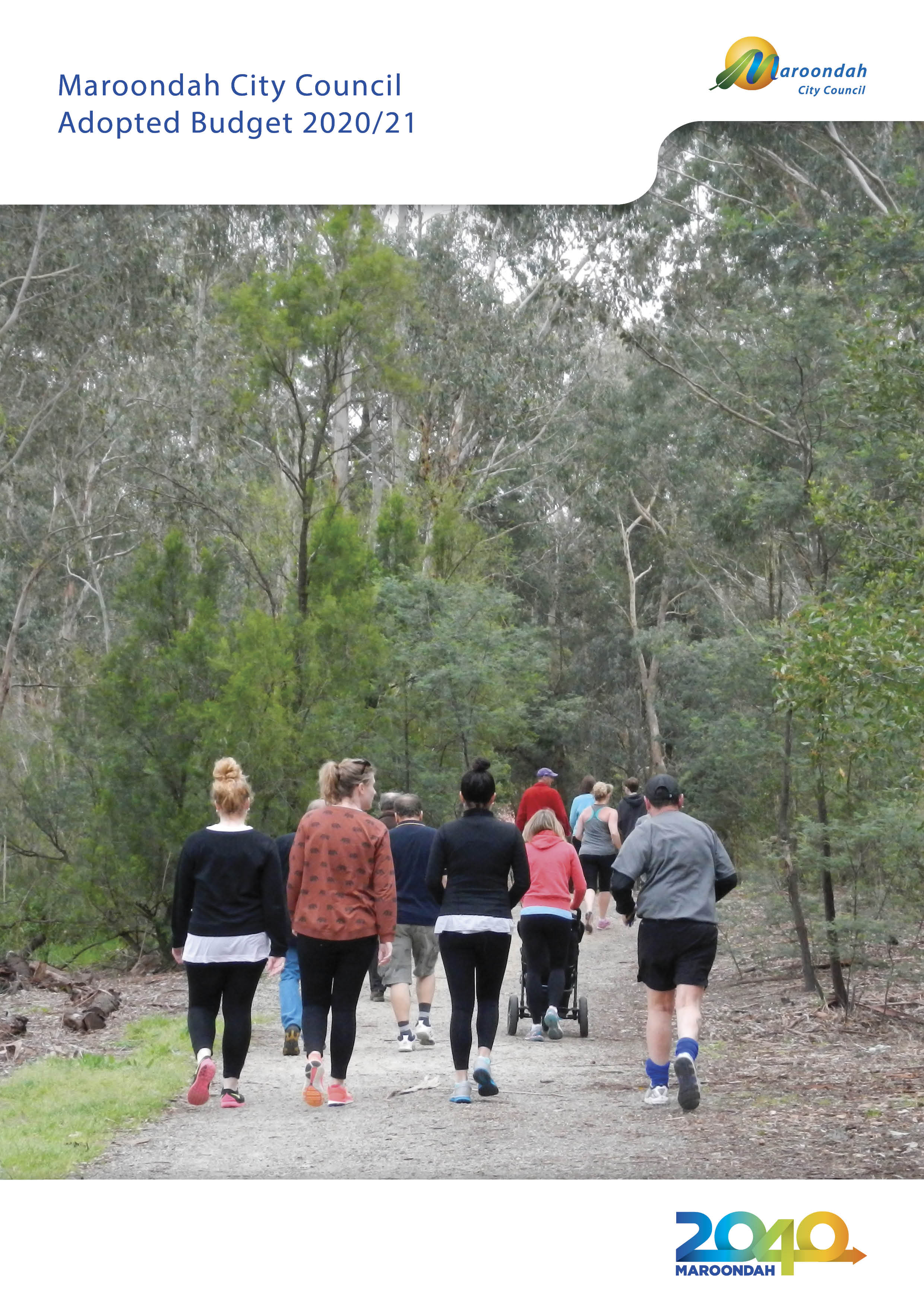 Front page image: Maroondah City Council’s annual Run Maroondah event at HE Parker Reserve is all about challenging yourself within a supportive environment – whether that means taking on the 15 kilometre challenge, the 10 kilometre run, 5 kilometre run/walk or the 1.2 kilometre kids run!
The aim is to encourage individuals and families to take part in physical activity together.Message from the Mayor and Chief Executive Officer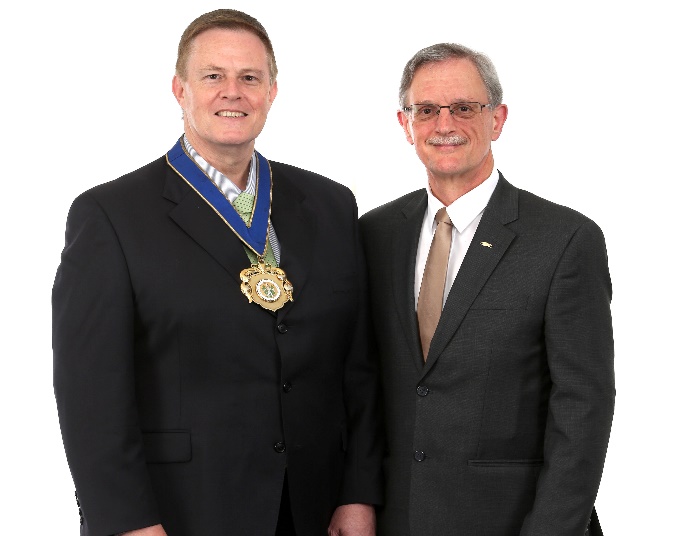 On behalf of Maroondah City Council, we are pleased to present the proposed 2020/21 Budget to the Maroondah community. Work on the proposed 2020/21 Budget was well underway when the COVID-19 pandemic was declared on 11 March by the World Health Organisation. The impact of the Pandemic on Council has been profound. While Council has continued to provide the majority of its services during the various stages of the COVID-19 pandemic, the required closure of our leisure facilities, such as Karralyka, Aquanation, Aquahub, Ringwood and Dorset Golf, The Rings and Maroondah Nets resulted in a loss of $10 million in user fees and a redirection of in excess of $5million of expenditure to COVID-19 response in the 2019/20 financial year. As a consequence, the proposed Budget has been reviewed to take in to account the financial outcomes for 2019/20 and ongoing impacts for 2020/21 of the COVID-19 pandemic on Council’s services, income and capital work projects, including a detailed review of the Long Term Financial Strategy. Specifically, for the 2020/21 financial year, Council proposes to adapt its service delivery resulting in a $7.43 million realignment of budget towards COVID-19 relief and recovery responses for the Maroondah community. While we manage the COVID-19 impacts, Council continues to work towards the community’s vision as outlined in Maroondah 2040: Our Future Together. The vision is the foundation from which Council shapes its long term plans for the municipality. Following extensive community and key stakeholder consultation this long term vision for the future of Maroondah was adopted in late 2014. Over the past 18 months it has undergone further consultation with our community to provide a revised vision that continues to reflect emerging needs and future opportunities. The community aspirations and priorities are grouped into eight broad outcome areas that provide the structure for the Maroondah City Council Plan 2017-2021 (Council Plan).The Council Plan has been developed based on the community directions in Maroondah 2040 and a range of community consultation activities undertaken over recent months. The Council Plan sets the key directions and priority actions for the medium term to work towards the aspirations of the Maroondah community looking ahead to the year 2040. The community outcome areas (Strategic Objectives) and 65 priority actions (Major Initiatives and Initiatives) are detailed in Section 2 of this document. The Maroondah City Council budget for 2020/21 links to the achievement of the Council Plan as part of an integrated planning framework. The 2020/21 budget outlines the provision of financial resources for the next 12 months and details how these resources will be applied to meet the actions and initiatives detailed in the Council Plan, as well as delivering more than 120 services and the extensive range of programs and activities that Council provides to the Maroondah community.Budget HighlightsThe 2020/21 budget contains 65 initiatives, including 26 major initiatives, as identified in the Council Plan. These initiatives will contribute to the achievement of the four-year Council Plan key directions and ultimately the preferred outcome as outlined in Maroondah 2040. Some initiatives include:Design and construct multi-level commuter carparks in Croydon; Ringwood; Heathmont; and Heatherdale station;Undertake a strategic review of shopping centres in Maroondah and develop a Community Shopping Centre Strategy;Design and construct sporting / multipurpose pavilion redevelopments at HE Parker Reserve, Silcock Reserve, Proclamation Park, Springfield Park and Ainslie Park;Establish a regional cricket hub at Jubilee Park sporting precinct;Complete the Lincoln Road upgrade, east of Dorset Road, Croydon;Implement the Greening the Greyfields project in partnership with stakeholders to facilitate a sustainable approach to urban redevelopment in identified residential precincts; andUndertake the staged redevelopment of the Croydon Community Precinct.An extensive Capital Works Program of $85.47 million will be undertaken in 2020/21. This capital investment includes funding of $26.56 million from external grants; $0.20 million from contributions; $20.65 million from asset sales; and $38.06 million from Council operations and cash holdings.Highlights of the 2020/21 Capital Works Program include:The Rate Rise & Rate CappingCouncils have the obligation to levy rates and charges under the Local Government Act 1989 in order to fund and deliver essential community infrastructure and services. The rates Councils collect are a form of property tax. The value of each property is used as the basis for calculating what each property owner will pay.Calculating how much each property owner pays in rates involves determining the total amount of rate revenue required and dividing this across the total value of all rateable properties to establish a rate in the dollar. The rate in the dollar is then applied against each individual property value to calculate how much each property owner pays.All of Victoria’s 79 councils have been operating under rate caps since 1 July 2016. Each year the Minister for Local Government sets a cap on rate increases based on that period’s Consumer Price Index (CPI) and advice from the Essential Services Commission (ESC). The rate cap limits the total amount a council can increase its rates each year based on the amount it levied in the previous year.The decision must be made by 31 December each year to apply to rates in the following financial year.For the 2020/21 financial year, Council’s rate rise has been capped at 2.0%.The rate cap applies to the council’s total rate revenue and not individual properties.  In many cases, an individual rates bill may increase or decrease by more (or less) than the capped rise amount.  This may happen because:the value of the property has increased or decreased in relation to the value of other properties in the council;other charges and levies that are not subject to the cap, such as the waste charge, has risen. The capped increases apply to the general rates only; andthe amount of rates levied from properties of that type (residential, commercial or industrial) has changed through the council’s application of differential rates.Council recognises that in the COVID-19 pandemic environment that some members of the community may have difficulty paying their rates, and has a Financial Hardship Policy, which includes offering payment arrangements based on individual ratepayer circumstances.Further information on Rates and Charges can be found in Section 6 Notes to financial statements within this document.Waste Management - RecyclingOver the last 30 years, recycling has been considered a critical service experienced by all and one that should be an expected service. As documented in the past two years, the recycling industry has been through some challenging moments and events that are disrupters on a global scale. These challenging events are still foreseeable into the future, however, Maroondah will be working towards a pathway that results in an efficient and resilient recycling system. Maroondah will continue to work closely with the State and Federal Governments to make inroads in the recycling sector. On the 6 March 2020, the State Government issued a paper and Policy to Tranform Recycling in Victoria. It is a circular economy policy with a 10 year action plan. The State Government will look to invest more than $300 million to help transform the recycling sector and reduce waste. Maroondah will look to align its 10 year waste strategy, with the State Government Policy and pending funding announcements, will look to undertaken such initiatives.Additionally, Maroondah has also had to manage its recycling processing during times of great uncertainty, however, allthesame, ensure recycling lives strong in the municipality.To ensure waste services and in particular recycling can continue, the charge for 2020/21, incorporating kerbside collection, green waste and recycling, will increase by just over 6% from the 2019/20 level. This increase in price, assists the municipality in maintaining its contractual relationship with its recycling contractor and ensure a reliable and environmentally friendly waste processing service is delivered.Other ChallengesIn addition to the COVID-19 pandemic impacts on the proposed 2020/21 Budget, the Victorian Government cap on rates and the waste management challenges, Maroondah also faces a range of other challenges, which include:Funding the renewal of infrastructure and community assets in a COVID19 environment;Cost shifting from other levels of government;Technology and Opportunity - complex environments amongst emerging technologies; andFunding expectations of enhanced service provision.This Proposed Budget has been developed at a difficult time in the history of the Maroondah community, however it has been set using a rigorous process of consultation and review and Council endorses it as a balanced, sustainable and responsible platform to ensure enhanced services, protection of Council’s $1.91 billion in net assets, the delivery of $85.5 million extensive capital projects, an underlying surplus of $1.3 million excluding extraordinary items, and a financially prudent future for our community.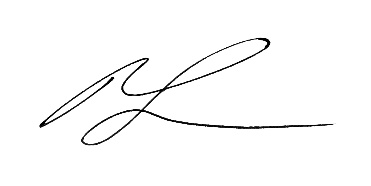 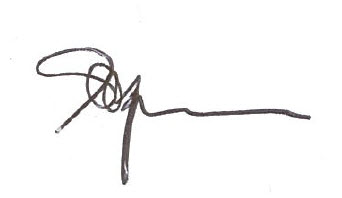 Cr Mike Symon						 Mr Steve KozlowskiMayor								 Chief Executive Officer		           Link to the Council PlanThis section describes how the Annual Budget links to the achievement of the Council Plan as part of Council’s Integrated Planning Framework. This Framework guides the Council in identifying community needs and aspirations over the long term (Maroondah 2040 Community Vision), medium term (Council Plan 2017-2021) and short term (Service Delivery Plans and Annual Budget) and then holding itself accountable (Annual Report and Audited Statements).1.1 Council Planning and Performance Framework Council’s strategic documents are linked to an Integrated Planning Framework. Council’s Integrated Planning Framework seeks to ensure Council’s activities and financial resources are aligned in order to meet the aspirations, needs and expectations of the Maroondah community. The framework ensures a clear linkage between community needs and aspirations, vision, strategies, policies and service delivery of Council.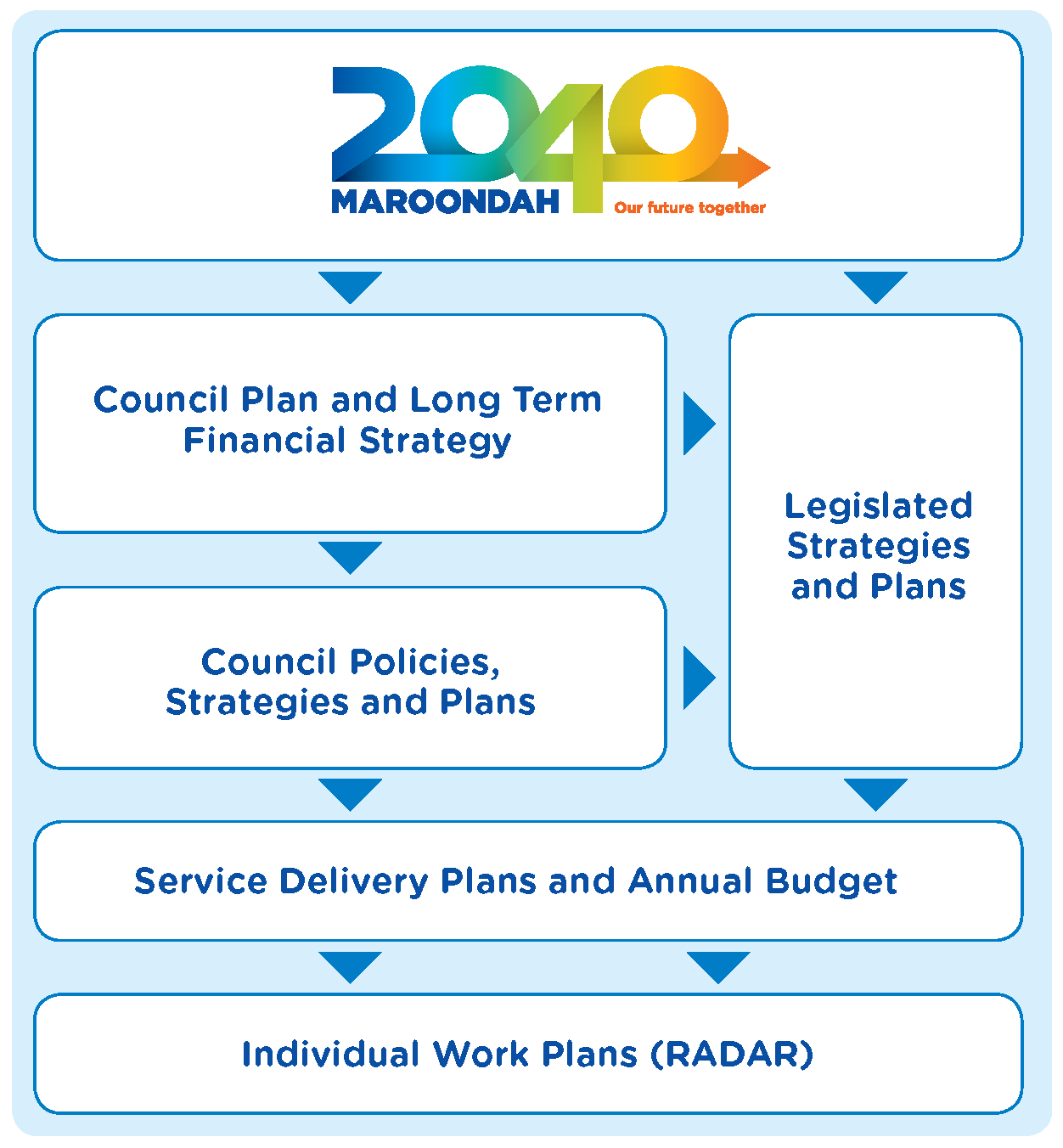 Figure 1: Maroondah City Council’s Integrated Planning FrameworkThis framework is underpinned by the shared long term community vision outlined in Maroondah 2040: Our Future Together, which was developed and then adopted in 2014 in conjunction with the community. The community aspirations and priorities for the future of Maroondah have been grouped into eight broad outcome areas that provide the structure for the Council Plan 2017-2021 (Council Plan). These community outcome areas comprise:A safe, healthy and active communityA prosperous and learning communityA vibrant and culturally rich communityA clean, green and sustainable communityAn accessible and connected communityAn attractive, thriving and well-built communityAn inclusive and diverse communityA well governed and empowered communityThe strategic direction through Maroondah 2040, the Council Plan, and the Long Term Financial Strategy has resulted in detailed service delivery plans across each of Council’s service areas. These plans are reviewed annually to ensure alignment with community needs and expectations.The framework both feeds into and is supported by a number of other key planning documents – in particular Council’s annual budget, legislated plans and strategies and a broad range of supporting strategies and policies adopted by Council. To ensure Council has the capacity to work towards the achievement of the Maroondah 2040 Community Vision, a Long Term Financial Strategy has been prepared to guide the financial resources of Council over the next 10 years. This strategy is updated annually. In response to the Long Term Financial Strategy, a medium-term strategic resource plan is included within the Council Plan to provide a framework for Council’s financial, physical and human resources over the next four years. This Strategic Resource Plan outlines the allocation of resources to work on the key directions and priority actions outlined in the Council Plan. From the Strategic Resource Plan evolves an Annual Budget that provides specific targets in relation to financial resources for the next financial year and a framework to ensure strategies and commitments are transformed into ‘on the ground’ results.  The Annual Budget specifies goals against which Council can measure its progress and performance whilst also articulating sources of revenue and how that revenue is spent in delivering services to the community.1.2 Our PurposeOur Community VisionMaroondah will be a vibrant and diverse city with a healthy and active community, living in green and leafy neighbourhoods which are connected to thriving and accessible activity centres contributing to a prosperous economy within a safe, inclusive and sustainable environment.Organisational VisionWe will foster a prosperous, healthy and sustainable community.Our MissionWe are dynamic and innovative leaders, working in partnership to enhance community wellbeing.Our Workplace ValuesWe are ACCOUNTABLE to each other and our communityWe collaborate in an adaptable and SUPPORTIVE workplaceWe PERFORM at our bestWe are open, honest, INCLUSIVE and act with integrityWe ensure every voice is heard, valued and RESPECTEDWe are brave, bold and achieve EXCELLENCE1.3 Community Outcome Areas (Strategic Objectives)The Council Plan articulates eight community outcome areas (strategic objectives), each with a set of four-year key directions (strategies), annual priority actions, Council Plan indicators (strategic indicators) and supporting strategies and plans. The priority actions (major initiatives) work towards the achievement of the key directions, and ultimately the outcome areas and vision outlined in Maroondah 2040. Council delivers services and initiatives under 14 major service areas. Each contributes to the achievement of the future outcome areas as set out in Maroondah 2040 and Council Plan. The Annual Budget converts these services and initiatives into financial terms to ensure that there are sufficient resources for their achievement. The following table lists the eight community outcome areas as described in the Council Plan.2. Services and initiatives and service performance indicatorsWorking towards the Vision outlined in Maroondah 2040 and the achievement of the future outcomes (strategic objectives), we will continue to plan, deliver and improve high quality, cost effective, accessible and responsive services. The services, initiatives, major initiatives (priority actions) and service performance indicators for each service area are described in the following section.2.1 Outcome Area (Strategic Objective) 1: A safe, healthy and active communityMajor Initiatives (Priority Actions)Design and construct sporting / multipurpose pavilion redevelopments at HE Parker Reserve, Silcock Reserve, and  Proclamation Park and Springfield and Ainslie Park (subject to funding)Establish a regional cricket hub at Jubilee Park sporting precinctUndertake a strategic review of Maroondah GolfPlan and implement the Dorset Recreation Reserve and Eastfield Park Enhancement Plans and undertake staged redevelopment works (subject to funding)Develop a Liveability and Wellbeing Strategy 2021-2031 (incorporating the Municipal Public Health Plan)Initiatives Work with partners of Together for Equality and Respect (TFER): A Strategy to Prevent Violence Against Women in Melbourne East to prevent violence against women in Maroondah, including participation in the “16 days of activism” campaignWork in partnership to enhance the Maroondah Hoarding & Squalor website enabling it to become a Statewide resourceDevelop and deliver services in the Croydon Community PrecinctImplement Council's annual sportsfield improvement programImplement changes to emergency management legislation and outcomes of Local Government Victoria's Councils and Emergencies projectImplement the changes that result form the reform of the Environment Protection ActService Performance Indicators2.2 Outcome Area (Strategic Objective) 2: A prosperous and learning communityMajor Initiatives (Priority Action)Undertake a strategic review of shopping centres in Maroondah and develop a Community Shopping Centre StrategyInitiatives Work in partnership to implement the Bayswater Business Precinct strategy to assist local businesses and promote investment attractionDevelop and promote the BizHub Co-Working SpacePlan and implement carparking improvements in the Ringwood Metropolitan Activity Centre and the Croydon Activity CentreWork in partnership to facilitate appropriate development within the Ringwood Metropolitan Activity Centre and Croydon Activity CentreAs part of the Croydon Community Wellbeing Precinct development, plan and  deliver the Croydon library integrated Customer Service ProjectImplement Better Business Approvals ProjectService Performance Indicators2.3 Outcome Area (Strategic Objective) 3: A vibrant and culturally rich communityMajor Initiatives (Priority Actions)Design the Karralyka Centre redevelopment, and undertake staged redevelopment worksImplement a new Arts and Cultural Development Strategy 2020 - 20252.4 Outcome Area (Strategic Objective) 4: A clean, green and sustainable communityMajor Initiatives (Priority Actions)Work in partnership to implement the Reimagining Tarralla Creek  projectComplete the tender and implement contracts for waste collection, landfill and the receipt and sorting of recyclablesInitiatives Introduce the Maroondah Environmentally Sustainable Design Policy into the Maroondah Planning SchemeUndertake a review and update Council's Sustainability Strategy and Carbon Neutral StrategyImplement an accelerated streetscape enhancement program, including a significant increase in tree plantingService Performance Indicators2.5 Outcome Area (Strategic Objective) 5: An accessible and connected communityMajor Initiatives (Priority Actions)Complete the Lincoln Road upgrade, east of Dorset Road, CroydonUndertake the renewal of New Street in Ringwood, including flood mitigation works, between Maroondah Highway and Sylvia GroveAdvocate for public transport improvements in the Bayswater Business PrecinctDesign and construct multi-level carparks in Croydon; Ringwood; Heathmont; and Heatherdale stationUndertake improvement works of the carpark at McAlpin Reserve Ringwood North Initiatives Undertake carpark improvement works at Hughes Park in Croydon North; Merrindale Shopping Centre in Croydon South; and Ainslie Park in CroydonAdvocate to the Australian and Victorian Government for provision of new and upgraded major transportation infrastructure in Maroondah; including freeway connections, upgrade to arterial roads and intersections and major public transport enhancementsDeliver an expanded footpath construction programImplement the Maroondah Carparking Framework action planUndertake road renewal works for Emerald Street in Ringwood; and Norton Road in CroydonWork in partnership to implement intersection improvement works at the corner of Reilly Street and Wantirna Road in Ringwood; and Plymouth Road and Kirtain Drive in Croydon2.6 Outcome Area (Strategic Objective) 6: An attractive, thriving and well built communityMajor Initiatives (Priority Actions) Continue the upgrade of drainage, including flood mitigation works in the Acacia Court catchment in Ringwood; Power Street catchment in Croydon North; and Scenic Avenue catchment in Ringwood EastImplement the Greening the Greyfields project in partnership with stakeholders to facilitate a sustainable    approach to urban redevelopment in identified residential precincts Develop a new Croydon Structure Plan (including urban design guidelines) and commence preparation of a planning scheme amendment to incorporate the policy into the Maroondah Planning Scheme Undertake the staged redevelopment of the Croydon Community Wellbeing PrecinctInitiativesDevelop and implement the Flood Mapping Communications PlanDevelop and commence implementation of priority open space and public realm enhancement plansImplement the new Ringwood Metropolitan Activity Centre Masterplan into the Maroondah Planning SchemeWork in partnership to develop flood mitigation solutions for the central Croydon areaDeliver Council's drainage improvement program and drainage flood mitigation programImplement the results of the Neighbourhood Character and Vegetation ReviewsService Performance Indicators2.7 Outcome Area (Strategic Objective) 7: An inclusive and diverse communityMajor Initiatives (Priority Actions) Monitor the National Disability Insurance Scheme and My Aged Care reform agenda and implement transitional arrangements for relevant areas of Council service deliveryInitiatives  Continue implementation of the Corporate Volunteering Program that recruits, promotes and manages volunteers who support the provision of services and community activities Develop and commence implementation of a new Disability Policy and Action Plan 2019 - 2021 Commence development of a Children and Families Strategy2.8 Outcome Area (Strategic Objective) 8: A well governed and empowered communityMajor Initiatives   Develop a new Customer Service Strategy that will continue to advance Council's commitment to be highly responsive and customer focused Develop and implement a COVID-19 community emergency relief referral process Develop and implement a COVID-19 Recovery Plan (including social and economic recovery initiatives), following community consultation and engagement Advocate on key local issues in the lead up to the Victorian and Australian Government elections in 2022 Implement the new Local Government Act 2020 following its enactment Following the Council election prepare a new Council Plan 2021-2025Initiatives Progress Council's digital transformation that enables innovation and improved customer service delivery models including access to information, engagement and online payments Identify and implement additional ways of providing digital services associated with planning permits that will improve the overall customer experienceDevelop and implement the Workforce People and Culture Plan 2021-2025 that provides a road map for the development, implementation, review and measurement of services, activities and systems that enable the organisation to deliver exceptional resultsAdvocate for Maroondah to become a "Smart City"Develop and implement a risk management approach to public health operations that will improve effectiveness of operationsWork in partnership with the Victorian Electoral Commission to coordinate a Council Election in October 2020 for the 2020-2024 periodImplement the Council Caretaker Policy for the Council election in October 2020 and transition to the new Council following the electionReview and update Council's Business Continuity Plan to enable Council to continue to provide key services to the community in the event of a disasterPackage Council's wide range of integrity policies, action plans and processes into a comprehensive Integrity Framework to deliver high ethical standards organisation wideService Performance Indicators2.3 Reconciliation with budgeted operating result(Note: This reconciles to the budgeted Comprehensive Result from Operations as shown on the Comprehensive Income Statement included in Section 3)3. Summary of financial positionThis section considers the long term financial projections of the Council. The Act and Regulations require a Strategic Resource Plan to be prepared covering both financial and non-financial resources, and including financial performance indicators for at least the next four financial years to support the Council Plan. Council prepares the long term financial strategy for the next ten years from which the financial statements are derived.Key budget information is provided below about the rate and charges; comprehensive result; cash and investments; capital expenditure; financial position (working capital) and financial sustainability of the Council.Nearly all these measures have been impacted in some way by the impacts of COVID19 and Council has had to review its operations and make the appropriate changes, in order to position the organisation in the best position possible to continue delivering community services with as little impacts as possible.3.1 Total Rates & ChargesA = Actual   F = Forecast    B = Budget   LTFS = Long Term Financial Strategy estimatesSource: Section 5It is proposed that rates will increase by 2.0% (as applied to the Base Average Property Rate in accordance with ESC formulae) and waste charges to increase by 6.4% in 2020/21 year in line with contract obligations (accommodating the increased costs of recycling processing). Total rates and charges of $96.24 million, which includes $0.67 million generated from supplementary rates. This rate increase is in line with Council’s rating strategy. Future years (2021/22 to 2022/23) rates are estimated to increase by 2.0% and 2023/24 is estimated to increase by 2.5%. (as applied to the Base Average Property Rate in accordance with ESC formulae) and waste charges are estimated to increase by 6.4% in 2020/21, 10.0% in 2021/22, 10.1% in 2022/23 and by 9.0% in 2023/24. These increases proposed in the waste charge is to anticipate the State requirements of the circular economy and ensuring Council meets the required outcomes of the State Government’s Policy Paper ‘Transforming Recyling in Victoria’.3.2 Comprehensive result Source: Section 5The expected comprehensive result for the 2020/21 year is a surplus of $40.15 million, which is a increase of $30.68 million over 2019/20 Forecast Budget. It is anticipated that a surplus result will be achieved throughout the strategy period. (The forecast comprehensive result for the 2019/20 year is a surplus of $9.47 million which is better than the adopted budget provision by $4.86 million due to the inclusion of carried forward grants, unbudgeted new grants, and savings achieved). However, the comprehensive result is not the only measure that identifies Council’s position in being able to continue being financially sustainable and delivering services, given that it comprises of income of a capital nature and grants. Hence, Council continues to measure the underlying result as well as the comprehensive result, when considering particular decisions. 3.3 Cash and investmentsSource: Section 5Cash and investments are expected to decrease by $8.54 million during the year to $33.1 million (Cash and cash equivalents $9.67 million and Financial Assets $23.5 million) as at 30 June 2021. The decrease in cash and investments is in line with Council's Long Term Financial Strategy. Cash and investments are forecast to be $41.64 million as at 30 June 2020. Notional provision has been made for potential Defined Benefits Superannuation call should international equity markets fall, as well as provision of a cash backed reserve for new major capital projects as yet undefined. Especially with the impacts of COVID19, this is more of consideration to be made. Council cash generally, as a result of COVID19 has been impacted by over $10 million over the 2019/20 and the budgeted year 2020/21.3.4 Capital expenditureSource: Section 5The capital works program for the 2020/21 year is expected to be $85.47 million of which $26.56 million will come from external grants, contributions of $0.2 million and $20.65 million will be funded by sale of assets and the balance $38.06 million internally through general rates and cash holdings.  The priorities for the capital expenditure program have been established through a rigorous process of consultation that has enabled Council to assess community needs and develop sound business cases for each project.3.5 Financial Position (Working Capital)Source: Section 5The working capital ratio calculated as Current Assets divided by Current Liabilities is a key indicator to assess Council’s ability to meet current commitments. The expected working capital ratio for 2020/21 is 1.13 which means that Council can meet its short term obligations and has sufficient cash or operating liquidity remaining to meet fluctuating cash levels during the year. 3.6 Financial SustainabilitySource: Section 5A Long Term Financial Strategy for the years 2020/21 to 2029/30 has been developed to assist Council in adopting a budget within a longer term prudent financial framework. The key objective of the strategy is financial sustainability in the medium to longer term, while still achieving Council’s future outcome areas (strategic objectives) as specified in the Council Plan. The adjusted surplus result, which is a measure of financial sustainability, portrays positive outcomes in terms of net surplus comprehensive results for the entire ten-year period outlook (2020/21 to 2029/30). This can be achieved after absorbing the impact of borrowing and the graduated increase in the superannuation guarantee by the Federal Government. Notional provision has been made for potential Defined Benefits Superannuation call should international equity markets fall, as well as provision of a cash backed general reserve for new major capital projects as yet undefined.Further indicators of the long term financial sustainability of Councils are the financial sustainability risk indicators as defined by Victorian Auditor General’s Office (VAGO). Council is in a sound position financially with all indicators showing results within acceptable low to medium risk levels. The following table show these indicators over the ten-year period, shading green for low risk and yellow for medium risk.The ratios are benchmarked against the VAGO indicators and even though the medium (yellow) level risks can be identified in the table, those levels as noted above are still at acceptable levels, given the impacts that COVID-19 has had on some of the ratios. So although the impact of COVID-19 has been significant, Council has still been able to maintain levels of risk in low and medium risk ratings once benchmarked against the VAGO meaure.3.7 Strategic objectives Source: Section 2The Annual Budget includes a range of services and initiatives to be funded that will contribute to achieving the strategic objectives specified in the Council Plan. The above graph shows the level of funding allocated in the budget to achieve the strategic objectives as set out in the Council Plan for the 2020/21 year.3.8 Council net expenditure allocations per $100The above chart provides an indication of how Council allocates its expenditure across the main services that it delivers.  It shows how much is allocated to each service for every $100 that Council spends. This budget has been developed through a rigorous process of consultation and review and management endorses it as financially responsible. More detailed budget information is available throughout this document.4. Budget influencesThis section sets out the key budget influences arising from the internal and external environment within which the Council operates.4.1 Budget implications In framing the 2020/21 Budget Council has not only focussed on its key directions (strategies) and priority actions (major initiatives and initiatives) as contained in the Council Plan but has also accommodated significant external influences on its planned levels of revenue and expenditure.  In particular, Council operates in a highly regulated environment and decisions by other levels of government and the private sector can have major impacts locally. Whilst such influences are outside the control of Council, others arise as a result of decisions taken and policies adopted in response to community priorities, the drive for continuous improvement, innovation and the requirement for ongoing sound financial management.  The major influences are listed on the next few pages.Notwithstanding their effect, Council’s Budget will deliver outcomes that:Provide for the ongoing maintenance of its wide range of quality services to the community;Build on its existing firm financial base to continue its strategy to improve its long term financial viability;Strike an appropriate balance between today’s and future generations in respect of the funding of its operations and the development and maintenance of its long term assets; andSupport an organisational and administrative framework that will assist in ensuring the provision of continued good governance.4.2 External InfluencesIn preparing the 2020/21 budget, a number of external influences have been taken into consideration, because they will impact significantly on the services delivered by Council in the budget period when compared to the 2019/20 budget. These include:The Victorian State Government cap on the average property rate increase for 2020/21 has been set at 2.0% (2019/20 2.5%);Consumer Price Index – Melbourne All Groups (CPI) increases on goods and services of 2.0% through the year to the December quarter 2019 (ABS). State-wide CPI is forecast to be 2.25% for the 2020/21 year (Victorian Budget Papers 2019/20);The Victorian Wage Price index is projected to be 3.25% in 2020/21 increasing to 3.5% in the subsequent two years (Victorian Budget papers 2019/20);2020/21 is a Council general election year with a net cost of $0.39 million;Significant loss of revenue and overall impacts on financial position directly as a result of COVID19 including funding the renewal of infrastructure and community assets in a COVID19 environment;Over the last 30 years, recycling has been considered a critical service experienced by all and one that should be an expected service. As documented in the past two years, the recycling industry has been through some challenging moments and events that are disrupters on a global scale. These challenging events are still foreseeable into the future, however, Maroondah will be working towards a pathway that results in an efficient and resilient recycling system. Maroondah will continue to work closely with the State and Federal Governments to make inroads in the recycling sector. On the 6 March 2020, the State Government issued a paper and Policy to Tranform Recycling in Victoria. It is a circular economy policy with a 10 year action plan. The State Government will look to invest more than $300 million to help transform the recycling sector and reduce waste. Maroondah will look to align its 10 year waste strategy, with the State Government Policy and pending funding announcements, will look to undertake such initiatives. Additionally, Maroondah has also had to manage its recycling processing during times of great uncertainty, however, allthesame, ensure recycling lives strong in the municipality. To ensure waste services and in particular recycling can continue, the charge for 2020/21, incorporating kerbside collection, green waste and recycling, will increase by just over 6% from the 2019/20 level. This increase in price, assists the municipality in maintaining its contractual relationship with its recycling contractor and ensure a reliable and environmentally friendly waste processing service is delivered;An decrease of $0.19 million in the Federal Government Funding Assistance Grants funding compared to the prior year;The Fire Services Property Levy will continue to be collected by Council on behalf of the State Government with the introduction of the Fire Services Levy Act 2012 which is not included in Council’s budget;An overall increase of $18.78 million in total capital grants to be received in 2020/21 as specific funding for Multilevel Carpark Development Program $23.15 million, Dorset Mulitpurpose Pavilion redevelopment $2.0 million, Ainslie Multipurpose Pavilion redevelopment $0.5 million and Springfield Sporting Pavilion redevelopment is anticipated. An decrease in the Roads to Recovery program $0.18 million is also anticipated; andPublic Open Space contributions are forecast to decrease to $3.1 million compared with 2019/20 levels of $3.4 million.4.3 Internal InfluencesAs well as external influences, there are also a number of internal influences which are expected to have a significant impact on the 2020/21 budget.  These matters and their financial impact when compared to the 2019/20 budget are set out below:Depreciation is a major influence on the budget as it appears as a cost against the Comprehensive Income Statement. Depreciation for 2020/21 is $24.4 million. Council must ensure its capital renewal program at minimum keeps pace with this figure to ensure adequate maintenance of Council’s $1.92 billion infrastructure;The inclusion of 65 Council Plan Priority Actions (Major initiatives and initiatives) that will be undertaken by Council in 2020/21 that will contribute to the achievement of preferred community outcomes outlined in Maroondah 2040: Our future together. Some of the initiatives are included below, for a full list of all initiatives refer to Section 2:Design and construct multi-level commuter carparks in Croydon; Ringwood; Heathmont; and Heatherdale station;Undertake a strategic review of shopping centres in Maroondah and develop a Community Shopping Centre Strategy;Design and construct sporting / multipurpose pavilion redevelopments at HE Parker Reserve, Silcock Reserve, Proclamation Park, Springfield Park and Ainslie Park;Establish a regional cricket hub at Jubilee Park sporting precinct;Complete the Lincoln Road upgrade, east of Dorset Road, Croydon;Implement the Greening the Greyfields project in partnership with stakeholders to facilitate a sustainable approach to urban redevelopment in identified residential precincts; andUndertake the staged redevelopment of the Croydon Community Precinct.4.4 Budget PrinciplesIn response to these influences, guidelines were prepared and distributed to all Council employees with budget responsibilities. The guidelines set out the key budget principles upon which the employees prepare their budgets. The principles included:The outcomes of Councils’ Long Term Financial Strategy will drive the 2020/21 budget process. The primary direction for the 2020/21 Budget is to ensure Council’s continued long term financial sustainability and that the requirements of the State Government in relation to Rate Capping are met;Service levels to be maintained at 2019/20 levels with the aim to use fewer resources with an emphasis on innovation, productivity and efficiency enhancements;Grants to be based on confirmed funding levels;New initiatives or new employee proposals which are not cost neutral to be justified through a business case;Existing fees and charges to be increased at a minimum of the Rates & Charges % increase or market levels for unit costs and volume;New revenue sources such as partnerships and shared services to be identified where possible;Salaries and wages to be increased in line with estimated Enterprise Bargaining outcomes; andOperating revenue and expenses arising from completed 2019/20 capital projects to be included.4.5 Legislative requirementsUnder the Local Government Act 1989 (the Act), Council is required to prepare and adopt an annual budget for each financial year. The budget is required to include certain information about the rates and charges that Council intends to levy as well as a range of other information required by the Local Government (Planning and Reporting) Regulations 2014 (the Regulations) which support the Act. Refer appendix B.The 2020/21 budget is for the year 1 July 2020 to 30 June 2021 and is prepared in accordance with the Act and Regulations. The budget includes Budgeted Financial Statements being a budgeted Comprehensive Income Statement; Balance Sheet; Statement of Changes in Equity; Cash Flows; and Capital Works and a Statement of Human Resources. These statements have been prepared for the year ended 30 June 2021 in accordance with the Act and Regulations. The budget information for the years 2020/21 to 2023/24 have been extracted from the Strategic Resource Plan. It also includes detailed information about the rates and charges to be levied, the capital works program to be undertaken and other financial information, which Council requires to make an informed decision about the adoption of the budget.5. Financial StatementsThis section presents information regarding the Budgeted Financial Statements. The budget information for the years 2020/21 to 2023/24 has been extracted from the Strategic Resource Plan. A Statement of Human Resources is also included for the years 2020/21 to 2023/24.At the end of each financial year Council is required to report back to the community a comparison of actual financial results against these Budgeted Financial Statements and provide an explanation of significant variances. The Financial Statements together with the Performance Statement provide a clear, concise and understandable report of Council’s activities for the year from both a financial and non-financial perspective, particularly for those users who do not have a financial background.This section includes the following financial statements prepared in accordance with the Local Government Act 1989 and the Local Government (Planning and Reporting) Regulations 2014:Comprehensive Income Statement ……	Page 38Balance Sheet …………………………...	Page 39Statement of Changes in Equity………..	Page 40Statement of Cash Flow…………………	Page 41Statement of Capital Works…………….	Page 42Statement of Human Resources……… 	Page 43Statement of Capital WorksFor the four years ending 30 June 2024Statement of Human ResourcesFor the four years ending 30 June 2024A summary of human resources expenditure categorised according to organisational structure of Council is detailed below:*Seasonal employees, other expenditure relates to Overtime, Travel Allowance, Performance Recognition, Training etc.A summary of the number of full time equivalent (FTE) Council employees in relation to the above expenditure is included below:6. Notes to the financial statementsThis section presents detailed information on material components of the financial statements.6.1 Comprehensive Income Statement6.1.1 Rates and chargesRates and charges are required by the Act and the Regulations to be disclosed in Council’s annual budget.In developing the Strategic Resource Plan rates and charges were identified as an important source of revenue, accounting for 59.3% of the total revenue received by Council annually. Planning for future rate increases has therefore been an important component of the Strategic Resource Planning process. The State Government have introduced the Fair Go Rates System (FGRS) which sets out the maximum amount councils may increase rates in a year. For 2020/21 the FGRS cap has been set at 2.0%. The cap applies to general rates and is calculated on the basis of council’s base average property rate. The formulae provided by the Essential Services Commission (ESC) and agreed by the State Government is: 2019/20 Adopted General Rate Income + 2019/20 Annualised Supplementary Rate IncomeNo. of Assessments 2019/20= Base Average Rate x 2.0%= maximum allowable Capped Average RateThe level of required rates and charges has been considered in this context, with reference to Council's other sources of income and the planned expenditure on services and works to be undertaken for the Maroondah community.In order to achieve the levels set out in the Strategic Resources Plan which maintains services and service levels and a strong capital expenditure program, the average general property rate will increase by 2.0% in line with the rate cap formulae and the waste collection charges will increase by 6.4%. This will raise total rates and charges for 2020/21 of $96.24 million, which includes $0.67 million generated from supplementary rates. 6.1.1(a) The reconciliation of the total rates and charges to the Comprehensive Income Statement is as follows:*These items are subject to the rate cap established under the FGRS6.1.1(b)The rate in the dollar to be levied as general rates under Section 158 of the Act for each type or class of land compared with the previous financial year* Capital Improved Value6.1.1(c) The estimated total amount to be raised by general rates in relation to each type or class of land, and the estimated total amount to be raised by general rates, compared with the previous financial year6.1.1(d) The number of assessments in relation to each type or class of land, and the total number of assessments compared with the previous financial year6.1.1(e) The basis of valuation to be used is the Capital Improved Value (CIV)6.1.1(f) The estimated total value of each type or class of land, and the estimated total value of land, compared with the previous financial year6.1.1(g) The rate or unit amount to be levied for each type of service rate or charge under Section 162 of the Act compared with the previous financial year#These figures include GST which applies to these services.* Approval of additional waste service is subject to Council assessment. 6.1.1(h) The estimated total amount to be raised by each type of service rate or charge, and the estimated total amount to be raised by service rates and charges, compared with the previous financial year#These figures exclude GST on Industrial, Commercial and second bin Residential Services.* Approval of additional waste service is subject to Council assessment.6.1.1(i) The estimated total amount to be raised by all rates and charges compared with the previous financial year#These figures exclude GST on Industrial, Commercial and additional recycling-non-residential Services.6.1.1(j) Fair Go Rates System ComplianceMaroondah City Council is fully compliant with the State Government’s Fair Go Rates System.6.1.1(k) Any significant changes that may affect the estimated amounts to be raised by rates and chargesThere are no known significant changes which may affect the estimated amounts to be raised by rates and charges. However, the total amount to be raised by rates and charges may be affected by:The making of supplementary valuations (2020/21: estimated $0.67 million and 2019/20: $0.70 million)The variation of returned levels of value (e.g. valuation appeals)6.1.1(n) Differential rates Rates to be leviedThe rate and amount of rates payable in relation to land in each category of differential are:A general rate of 0.206408% for all rateable General Land:A general rate of 0.247690% for all rateable Commercial Land; andA general rate of 0.247690% for all rateable Industrial Land; andA general rate of 0.309612% for all rateable Vacant Land; andA general rate of 0.619224% for all rateable Derelict Land.Each differential rate will be determined by multiplying the Capital Improved Value of each rateable land (categorised by the characteristics described below) by the relevant percentages indicated above.Council considers that each differential rate will contribute to the equitable and efficient carrying out of council functions. Details of the objectives of each differential rate, the types of classes of land, which are subject to each differential rate and the uses of each differential rate are set out below.General LandDefinitions/Characteristics:Any land which does not have the characteristics of Commercial, Industrial, Vacant or Derelict Land. Objective:To ensure that all rateable land makes an equitable financial contribution to the cost of carrying out the functions of Council, including:Construction and maintenance of public infrastructure; andDevelopment and provision of health & community services; andProvision of general support services; andRequirement to ensure that Council has adequate funding to undertake it’s strategic, statutory and service provision obligations.Types and Classes:Rateable land having the relevant characteristics described in the definition/characteristicsUse and Level of Differential Rate:The differential rate will be used to fund some of those items of expenditure described in the Budget adopted by Council. The level of differential rate is the level which Council considers is necessary to achieve the objectives specified above.Geographic Location:Wherever located within the municipal district.Use of Land:Any use permitted under the relevant Planning Scheme.Planning Scheme Zoning:The zoning applicable to each rateable land within this category, as determined by consulting maps referred to in the relevant Planning Scheme.Types of Buildings:All buildings which are now constructed on the land or which are constructed prior to the expiry of the 2020/21 financial Year.Commercial LandDefinitions/Characteristics:Commercial Land is any land that does not have the characteristics of General, Industrial, Vacant or Derelict Land and which is used, designed or adapted to be used primarily for the sale of goods or services or other commercial purposes. Objective:To ensure that all rateable land makes an equitable financial contribution to the cost of carrying out the functions of Council, including:Construction and maintenance of public infrastructure: andDevelopment and provision of health & community services; andProvision of general support services; andEnhancement of the economic viability of the commercial and industrial sector through targeted programs and projects; andEncouragement of employment opportunities; andPromotion of economic development; andRequirement to ensure that streetscaping and promotional activity is complimentary to the achievement of commercial and industrial objectives.Types and Classes:Rateable land having the relevant characteristics described in the definition/characteristicsUse and Level of Differential Rate:The differential rate will be used to fund some of those items of expenditure described in the Budget adopted by Council. The level of differential rate is the level which Council considers is necessary to achieve the objectives specified above.Geographic Location:Wherever located within the municipal district.Use of Land:Any use permitted under the relevant Planning Scheme.Planning Scheme Zoning:The zoning applicable to each rateable land within this category, as determined by consulting maps referred to in the relevant Planning Scheme.Types of Buildings:All buildings which are now constructed on the land or which are constructed prior to the expiry of the 2020/21 financial Year.Industrial LandDefinitions/Characteristics:Industrial Land is any land that does not have the characteristics of General, Commercial, Vacant or Derelict Land, that is used, designed or adapted to be used primarily for industrial purposes.Objective:To ensure that all rateable land makes an equitable financial contribution to the cost of carrying out the functions of Council, including:Construction and maintenance of public infrastructure: andDevelopment and provision of health & community services; andProvision of general support services; andEnhancement of the economic viability of the commercial and industrial sector through targeted programs and projects; andEncouragement of employment opportunities; andPromotion of economic development; andRequirement to ensure that streetscaping and promotional activity is complimentary to the achievement of commercial and industrial objectives.Types and Classes:Rateable land having the relevant characteristics described in the definition/characteristicsUse and Level of Differential Rate:The differential rate will be used to fund some of those items of expenditure described in the Budget adopted by Council. The level of differential rate is the level which Council considers is necessary to achieve the objectives specified above.Geographic Location:Wherever located within the municipal district.Use of Land:Any use permitted under the relevant Planning Scheme.Planning Scheme Zoning:The zoning applicable to each rateable land within this category, as determined by consulting maps referred to in the relevant Planning Scheme.Types of Buildings:All buildings which are now constructed on the land or which are constructed prior to the expiry of the 2020/21 financial Year.Vacant LandDefinitions/Characteristics:Any land on which there is no building which is occupied or adapted for occupation and that is not General, Commercial, Industrial or Derelict Land.Objective:To ensure that all rateable land makes an equitable financial contribution to the cost of carrying out the functions of Council, including:Construction and maintenance of public infrastructure: andDevelopment and provision of health & community services; andProvision of general support services; andEnhancement of the economic viability of the commercial and industrial sector through targeted programs and projects; andEncouragement of development on land.Types and Classes:Rateable land having the relevant characteristics described in the definition/characteristicsUse and Level of Differential Rate:The differential rate will be used to fund some of those items of expenditure described in the Budget adopted by Council. The level of differential rate is the level which Council considers is necessary to achieve the objectives specified above.Geographic Location:Wherever located within the municipal district.Use of Land:Any use permitted under the relevant Planning Scheme.Planning Scheme Zoning:The zoning applicable to each rateable land within this category, as determined by consulting maps referred to in the relevant Planning Scheme.Derelict LandDefinitions/Characteristics:Derelict LandLand is “Derelict Land” where, at any point in the rating year, a notice to comply to is issued to the Owner or Occupier of the land under the Local Law on the grounds that the land:is kept in a manner which is unsightly or detrimental to the general amenity of the area in which the land is located; oris used for storage of such amounts of goods, machinery, materials or equipment that the amenity of the area is adversely affected, or the land is, or has the potential to become infested by rats and/or other vermin species; oris kept in a manner which is dangerous or likely to cause danger to life or property; orhas become infested with blackberry or other invasive plants or vermin; orhas become a source of offensive odour discernible beyond the land;contains a vacant building that has been kept in a manner to the extent that the exterior of the building;is in a state of disrepair; oris damaged or defaced; oraffects the amenity of the surrounding neighbourhood; orcauses the building to be out of conformity with the visual appearance of other buildings in the vicinity; oris declared in writing by an Authorised Officer to be unsafe; andthe grounds in the notice to comply have not been addressed to Council’s satisfaction.For the purposes of this section:“Land” includes all land within Council’s municipality, including land with or (where relevant) without structures or buildings on it, in any zone, used for any purpose, other than land that is Vacant Land, Industrial Land, Commercial Land, Cultural and Recreational Land.“Authorised Officer” means an officer appointed by Council as an Authorised Officer under s224 of the Local Government Act 1989.Local Law means the Maroondah City Council Local Law no. 11 as amended or replaced from time to time.Objective:To ensure that the incidence of dilapidated properties reduce in the municipality and all rateable land makes an equitable financial contribution to the cost of carrying out the functions of Council, including the:Encouragement of development/and or improvement of land; andConstruction and maintenance of public infrastructure: andDevelopment and provision of health and community services; andProvision of general support services.Types and Classes:Rateable land having the relevant characteristics described in the definition/characteristicsUse and Level of Differential Rate:The differential rate will be used to fund some of those items of expenditure described in the Budget adopted by Council. The level of differential rate is the level which Council considers is necessary to achieve the objectives specified above.Geographic Location:Wherever located within the municipal district.Use of Land:Any use permitted under the relevant Planning Scheme.Planning Scheme Zoning:The zoning applicable to each rateable land within this category, as determined by consulting maps referred to in the relevant Planning Scheme.Types of Buildings:All buildings which are now constructed on the land or which are constructed prior to the expiry of the 2020/21 financial Year.6.1.2 Statutory fees and finesStatutory fees relate mainly to fees and fines levied in accordance with legislation and include animal registrations, local laws and parking fines and statutory planning application fees. Increases in statutory fees are made in accordance with legislative requirements.6.1.3 User feesUser fees relate mainly to the recovery of service delivery costs through the charging of fees to users of Council’s services. These include use of Maroondah Leisure facilities: Aquahub; Aquanation; Croydon Memorial Pool; The Rings; Maroondah Nets; and the Ringwood and Croydon Golf courses, Karralyka Centre and other community facilities. In addition, the provision of services such as meals on wheels, family day care, occasional care and holiday programs are included in user fees.User fees are projected to increase by 1.7% or $0.3 million over 2019/20. The main areas contributing to the increase are Aquanation ($0.79 million) and Aquahub ($ 0.60 million) with a decrease anticipated at Karralyka ($1.34 million). Council plans to increase user charges for all areas in line with expected inflationary trends and increase service use over the budget period to maintain parity between user charges and the costs of service delivery. 6.1.4 Grants6.1.4.1 Grants – operatingOperating grants include all monies received from State and Federal sources for the purposes of funding the delivery of Council’s services to ratepayers. Overall, the level of operating grants has decreased by 7.4% or $0.67 million compared to 2019/20. Significant movements in grant funding are summarised below:6.1.4.2 Grants - capitalCapital grants (recurrent and non-recurrent) include all monies received from State, Federal and community sources for the purposes of funding the capital works program.  Overall the level of capital grants has increased by 241.1% or $18.8 million compared to 2019/20 as specific funding in 2020/21 for large capital works projects including Multilevel Carpark Development will be received.  Section 4.5 “Capital works program” includes a more detailed analysis of the grants and contributions expected to be received during the 2020/21 year.  Significant movements in capital grant funding are summarised below:6.1.5 ContributionsContributions Monetary are projected to decrease by $0.85 million or 15.3% compared to 2019/20 due to a reduction in Open Space contributions. Capital Contributions are projected to decrease by $0.40 million or 63.5% compared to 2019/20 due mainly to a once off contribution for Capital project in 2019/20 (Jublilee Park Tennis Lighting $0.98 million).6.1.6 Other incomeOther income is projected to increase by $0.103 million or 10.0% compared to 2019/20 mainly due an increase in rent. 6.1.7 Employee costsEmployee costs include all labour related expenditure such as salaries and on-costs (employer superannuation, long service leave and workcover), allowances, overtime and annual leave loading etc. Employee costs are forecast to increase by 1.8% or $0.97 million compared to 2019/20. This increase relates mainly to a number of factors.  Employee costs are aligned with the anticipated Enterprise Bargaining Agreement (EBA) outcomes for 2020/21, together with projected movement of employees within employment bands.6.1.8 Materials and servicesMaterials and services are forecast to increase by 1.1% or $0.55 million compared to 2019/20. Materials and services include the purchases of consumables, payments to contractors for the provision of services, utility costs, annual contribution for the provision of library services to the Eastern Regional Libraries (this has increased 2.0% for the 2020/21 year), contributions to community groups, software maintenance, insurances, advertising, motor vehicle running costs, fuel and registrations and other miscellaneous expenditure items. Utility costs relating to water, gas and electricity and are forecast to increase by 12.2% or $0.46 million compared to 2019/20 resulting mainly from increased prices from suppliers. Contract payments are included as part of materials and services and are for the provision of services which have been tendered under section 186 of the Local Government Act including external contracts for services such as waste collection, road maintenance, street tree pruning etc. and are forecast to increase by 2.7% or $0.7 million compared to 2019/20. The increase in contractors is mainly due to tendered costs for Waste Management, Election and Operations. 6.1.9 DepreciationDepreciation is an accounting measure which attempts to allocate the value of an asset over its useful life for Council’s property, plant and equipment including infrastructure assets such as roads and drains. The increase of 5.9% or $1.36 million for 2020/21 is due mainly the full year effect of depreciation on the 2019/20 capital works program. Refer to section 6.5 ‘Capital works program’ for a more detailed analysis of Council’s capital works program for the 2020/21 year.6.1.10 Amortisation - right of use assets6.1.11 Other expenses6.2 Balance SheetThis section analyses the movements in assets, liabilities and equity between 2019/20 and 2020/21. It also considers a number of key performance indicators. 6.2.1 Current assets and non-current assetsCash and cash equivalents include cash and investments such as cash held in the bank and in petty cash and the value of investments in deposits or other highly liquid investments with short term maturities of three months or less. These balances are projected to decrease by $7.09 million during the year in line with the rise and fall of Council’s operations.Trade and other receivables are monies owed to Council by ratepayers and others. Minimal change is expected in the level of debtors in the budget.Other financial assets include the value of investments held in deposits with a maturity of greater than three months at the time of initial investment. These balances are projected to decrease by $1.45 million during the year in line with the rise and fall of Council’s operations.Other assets include items such as prepayments for expenses that Council has paid in advance of service delivery and inventories or stocks held for sale or consumption in Council’s services. Minimal change is expected in the budget.Property, infrastructure, plant and equipment is the largest component of Council’s worth and represents the value of all the land, buildings, roads, vehicles, equipment, etc. which has been built up by Council over many years. The net increase in this balance is attributable to the net result of the capital works program ($85.5 million of new assets); depreciation of assets ($24.4 million); and the sale of property, plant and equipment ($20.8 million).6.2.2 Interest-bearing liabilitiesInterest-bearing liabilities are loans or borrowings of Council. Council borrowed $24.2 million in 2014/15 and repayment of loan principal of $0.234 million will be made during the year.In 2014/15 Council constructed a new regional aquatic and leisure centre in Ringwood known as Aquanation. The facility was opened in August 2015, with borrowings to fund a portion of this project. The total cost was $52.2 million, and has been funded by Federal and State Government grants to a total of $13.0 million. The remaining funding came from a combination of loan borrowings by Council ($24.2 million), budgeted capital expenditure, public open space contributions and cash reserves.Council market tendered for the provision of the loan in August 2014 and the loan was drawdown in November 2014 with repayment of principal and interest over 15 years and at a fixed rate for the term of the loan of 4.91% interest per annum. The budget for 2020/21 provides for repayment of loan principal and interest per the agreed schedule.The table below shows information on borrowings specifically required by the Regulations. 6.2.3 Current liabilities and non-current liabilities‘Trade and other payables’ are those to whom Council owes money as at 30 June. These liabilities are budgeted to increase which is consistent with 2020/21 increased levels of expenditure on materials and services relating to capital projects.Provisions include accrued long service leave, annual leave and time in lieu to employees. These employee entitlements are only expected to increase marginally in line with EBA outcomes.6.2.3 Leases by categoryAs a result of the introduction of AASB 16 Leases, right-of-use assets and lease liabilities have been recognised as outlined in the table below.Where the interest rate applicable to a lease is not expressed in the lease agreement, Council applies the average incremental borrowing rate in the calculation of lease liabilities.  The current incremental borrowing rate is 3.5%.6.2.4 Working capitalWorking capital is the excess of current assets above current liabilities.  This calculation recognises that although Council has current assets, some of those assets are already committed to the future settlement of liabilities in the following 12 months and are therefore not available for discretionary spending.The expected working capital ratio for 2020/21 is 1.13:1 which means that Council can meet its short-term obligations and has sufficient cash or operating liquidity remaining to meet fluctuating cash levels during the year.6.3 Statement of changes in Equity6.3.1 EquityTotal equity always equals net assets and is made up of the following components:Asset revaluation reserve which represents the difference between the previously recorded value of assets and their current valuations.Accumulated surplus which is the value of all net assets less Reserves that have accumulated over time.  The increase in accumulated surplus of $40.15 million results directly from the surplus for the year.Council has introduced a cash backed general reserve to fund future capital projects and unexpected contingencies such as a call on unfunded Superannuation. The net movement in the reserve will be a decrease by $2.75 million in 2020/21 which is mainly relating to Realm Extension.6.4 Statement of Cash FlowsThis section analyses the expected cash flows from the operating, investing and financing activities of Council for the 2020/21 year. Budgeting cash flows for Council is one of the key factors in setting the level of rates and providing a guide to the level of capital expenditure that can be sustained. The analysis is based on three main categories of cash flows:Operating activities - Refers to the cash generated or used in the normal service delivery functions of Council. Cash remaining after paying for the provision of services to the community may be available for investment in capital works, or repayment of debt.Investing activities - Refers to cash generated or used in the enhancement or creation of infrastructure and other assets. These activities also include the acquisition and sale of other assets such as vehicles, property and equipment.Financing activities - Refers to cash generated or used in the financing of Council functions and include borrowings from financial institutions and the repayments of borrowings. These activities also include repayment of the principal component of loan repayments for the year.6.4.1 Net cash flows provided by/ (used in) operating activitiesThe increase in cash inflows from operating activities of $24.1 million is due mainly to the capital grants to be received in 2020/21 which are primarily one off in nature including the $23.1 million for the Croydon, Heathmont and Ringwood Multi-level carparks and $2.0 million for the Dorset Multipurpose Pavilion redevelopment.  A $4.0 million increase in rates and charges, $4.5 million decrease in user fees, and a $0.9 million increase in employee costs.The net cash flows from operating activities does not equal the surplus (deficit) for the year as the expected revenues and expenses of the Council include non-cash items which have been excluded from the Cash Flow Statement. The budgeted operating result is reconciled to budgeted cash flows available from operating activities as set out in the following table.6.4.2 Net cash flows provided by/ (used in) investing activitiesThe increase in payments for investing activities represents an increase in capital works expenditure between 2019/20 and 2020/21.6.4.3 Net cash flows provided by/ (used in) financing activitiesThe payments for financing activities represents repayment of borrowings both principal and interest for the loan for Aquanation (refer 6.2.2).6.4.4 Cash and cash equivalents at end of the yearOverall, total cash and investments are forecast to increase by $4.7 million to $16.6 million as at 30 June 2021.  This is consistent with Council’s Long Term Financial Strategy.6.4.5 Restricted and unrestricted cash and investmentsCash and cash equivalents held by Council are restricted in part and not fully available for Council’s operations. The budgeted balance sheet indicates that Council is estimating at 30 June 2021 it will have cash and investments of $33.1 million, which are partly restricted as shown in the following table.6.4.5.1 Restricted cash and investmentsCouncil has cash and cash equivalents that are subject to restrictions, Council has restrictions in relation to unexpended specific purpose investments other which relate mainly to monies received by Council for Public Open Space and Waste; trust funds and deposits; unexpended grants and contributions and cash backed reserves.6.4.5.2 Unrestricted cash and investmentsThese funds are free of all specific Council commitments and represent funds available to meet daily cash flow requirements, unexpected short term needs and any budget commitments which will be expended in the following year such as grants and contributions.  Council regards these funds as the minimum necessary to ensure that it can meet its commitments as and when they fall due without borrowing further funds.6.5 Capital works program6.5.1 SummaryThis section presents a listing of the capital works projects that will be undertaken for the 2020/21 year, classified by expenditure type and funding source.This following section presents the four-year capital expenditure program for the period 2020/21 to 2023/24. Council has already made prior budget commitments to a number of projects to ensure timely completion consistent with expectations.The capital projects are grouped by class and include detail of both Council and Other contributions to individual projects. Further detail is also provided on asset renewal, new assets, asset upgrade and asset expansion projects.7. Financial performance indicatorsThe following table highlights Council’s current and projected performance across a range of key financial performance indicators. These indicators provide a useful analysis of Council’s financial position and performance and should be interpreted in the context of Council’s future outcomes and priority actions.Key to Forecast Trend:+ Forecasts improvement in Council's financial performance/financial position indicatoro Forecasts that Council's financial performance/financial position indicator will be steady - Forecasts deterioration in Council's financial performance/financial position indicatorNotes to indicators1 Adjusted underlying result – An indicator of the sustainable operating result required to enable Council to continue to provide core services and meet its objectives. There is an improvement in financial performance expected over the period.2 Working capital – The proportion of current liabilities represented by current assets. Working capital is forecast to decrease from 2019/20 to 2020/21.  This trend is forecast to reduce slightly in later years however with the ratio remaining at a healthy level.3 Debt compared to rates - Trend indicates Council's reducing reliance on debt against its annual rate revenue through redemption of long term debt. 4 Asset renewal - This percentage indicates the extent of Council's renewals against its depreciation charge (an indication of the decline in value of its existing capital assets). A percentage greater than 100 indicates Council is maintaining its existing assets.5 Rates concentration - Reflects extent of reliance on rate revenues to fund all of Council's on-going services. Trend indicates Council will have a steady reliance on rate revenue compared to all other revenue sources. AppendicesThe contents of the appendices following are summarised below:Appendix A - Budget ProcessThe preparation of the budget begins with Council’s employees preparing the annual budget in accordance with the Local Government Act 1989 (the Act) and Local Government (Planning and Reporting) Regulations 2014 (the Regulations) and submitting the “proposed” budget to Council for approval “in principle”.  Council is then required to give “public notice” that it intends to “adopt” the budget. It must give a minimum 28 days notice of its intention to adopt the proposed budget and make the budget available for inspection at its offices. A person is able to make a submission on any proposal contained in the budget and Council must consider any submission before adoption of the budget. This section lists the budget processes to be undertaken in order to adopt the Budget in accordance with the Local Government Act 1989 (the Act) and Local Government (Planning and Reporting) Regulations 2014 (the Regulations).Under the Act, Council is required to prepare and adopt an annual budget for each financial year. The budget is required to include certain information about the rates and charges that Council intends to levy as well as a range of other information required by the Regulations which support the Act.The 2020/21 budget is for the year 1 July 2020 to 30 June 2021 and is prepared in accordance with the Act and Regulations. The budget includes financial statements being a Comprehensive Income Statement, Balance Sheet, Statement of Changes in Equity, Statement of Cash Flows and Statement of Capital Works and Statement of Human Resources. These statements have been prepared for the year ending 30 June 2021 in accordance with the Act and Regulations, and consistent with the annual financial statements which are prepared in accordance with Australian Accounting Standards and the Local Government Model Accounts. The budget also includes information about the rates and charges to be levied, the capital works program to be undertaken, the human resources required, and other financial information Council requires in order to make an informed decision about the adoption of the budget.A ‘proposed’ budget is prepared in accordance with the Act and submitted to Council in April for approval ’in principle’. Council is then required to give ’public notice’ that it intends to ’adopt’ the budget. It must give 28 days notice of its intention to adopt the proposed budget and make the budget available for inspection at its offices and on its web site. A person has a right to make a submission on any proposal contained in the budget and any submission must be considered before adoption of the budget by Council.With the introduction of the State Governments Rate Capping legislation in 2015 Councils are now unable to determine the level of rate increase and instead must use a maximum rate increase determined by the Minister for Local Government which is announced in December for application in the following financial year.If a Council wishes to seek a rate increase above the maximum allowable it must submit a rate variation submission to the Essential Services Commission (ESC). The Commission will endeavour to notify councils of its decision in respect of an application within two months of receipt of application. In many cases this will require Councils to undertake ‘public notice’ on two separate proposed budgets simultaneously, i.e. the Ministers maximum rate increase and the Council’s required rate increase. The final step is for Council to adopt the budget after receiving and considering any submissions from interested parties. A copy of the budget is required to be submitted to the Minister within 28 days after adoption.This 2020/21 Budget has been prepared in compliance with the Act and the Regulations that set out the required preparation process. Council is not seeking a rate increase above the maximum allowable by the ESC.  Community ConsultationSection 129 of the Act provides that Council follows a public consultation process prior to formal Budget adoption.  This commences with a public notice by Council announcing the preparation of the Proposed Budget.  Copies of the Budget are made available on Council’s website www.maroondah.vic.gov.au and for inspection at Council’s service centres and libraries and the public may obtain further information on the Budget content from Council Officers by appointment.The public notice invites submissions to be made to Council under Section 223 of the Act.  This Section also gives those making submissions the right to speak to their submission before a sub-committee of Council.  The legislation also requires Council to formally respond to any submissions in writing and to provide reasons for such response. Appendix B - Statutory DisclosuresThis appendix lists the items that must be included in Council’s annual budget in order for it to comply with the requirements of the Local Government Act 1989 and the Local Government (Planning and Reporting) Regulations 2014. Under Section 127 of the Local Government Act 1989, Council must prepare a budget for the financial year and ensure that the budget contains information as detailed in the Act and the Local Government (Planning and Reporting) Regulations 2014. The Regulations, supporting the Act also specify further information to be included in the Budget. The following tables provides where in this document information is available to the reader.Appendix C - Fees and ChargesThis appendix presents the fees and charges of a statutory/discretionary nature which will be charged in respect to various goods and services during the FY 2020/21.Fees and charges are based on information available at the time of publishing and may vary during the financial year subject to any changes in Council's policy or legislation.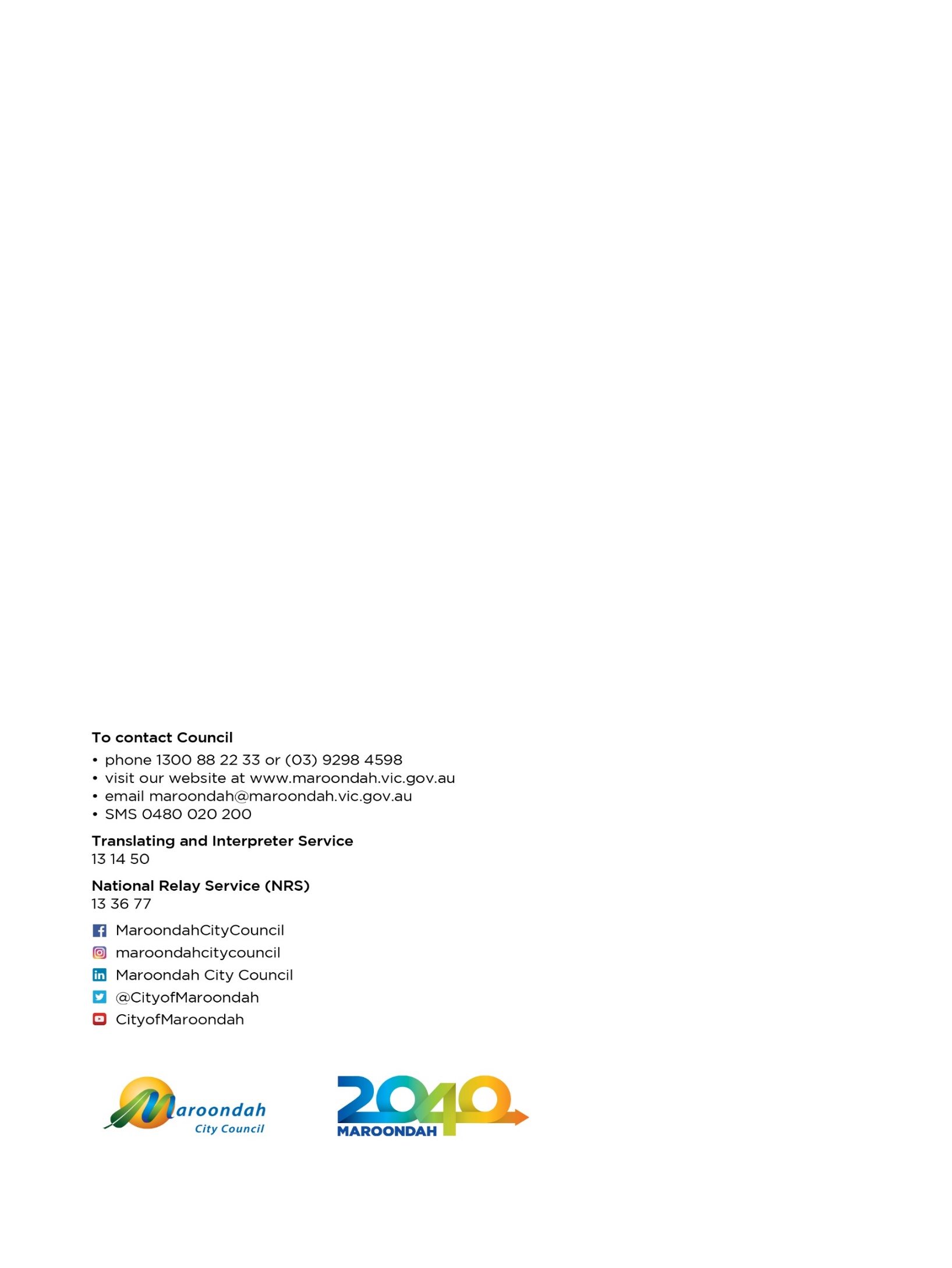 Program$ (million)DetailsBuildings$69.284Multilevel Carpark Development Program - at Croydon, Heathmont and Ringwood ($29.75million).Community Facilities Improvement Program ($1.52 million) – Council continues to maintain assets at a high standard to ensure our community has access to safe and appropriate facilities. Pavillion redevelopment ($11.96 million) - including Ainslie Multipurpose pavilion, Cheong Multipurpose pavilion, Silcock Sporting pavilion, Springfield Sporting pavilion, Dorset Multipurpose pavilion, Jubilee Park Sporting pavilion and Proclamation Park Sporting pavilion.Community Facilities major plant renewal ($0.52 million)Upgrade and renewal of Sporting and Community Group facilities on Council land ($0.32 million)Community Facilities Improvements ($0.22 million) – to improve accessibility to Council facilities for people with disabilitiesRealm Extension Base Build and Fitout ($23 million)Roads$2.890Local road renewal program ($1.27 million)Local road reconstruction ($0.38 million)Kerb and channel replacement works ($0.58 million)Local area traffic management ($0.26 million)Footpaths & cycleways$3.051Footpath replacement works ($0.84 million)Footpath construction program ($1.167 million)Taralla Creek Trail improvement works ($0.3 million)Disability footpath access ($0.31 million)Shared bike path improvement program ($0.43 million)Carparks$0.250Carpark improvement program ($0.25 million)Drainage$2.576Stormwater drainage renewal program including but not limited to, New Street, Ringwood - Flood Mitigation Works (Continuation of New Street Road Renewal) $0.5 million; Scenic Avenue Flood Mitigation Works $0.45 million, Wingate Avenue Flood Mitigation Works $0.3 million, Lionel Crescent, Croydon - Easement Drainage Construction $0.15 million; Murray Road, Croydon - Easement Drainage Construction $0.25 million; Drainage Relining Works $0.15 millionRecreational, leisure and community facilities$2.702Sports fields improvement program for Silcock Reserve ($1.9 million)Sports field lighting improvement program ($0.15 million)Sports infrastructure renewal including cricket nets, coaches boxes and scoreboards ($0.20 million)Golf Course improvement program ($0.25 million)Parks and open space$1.415Open space playground improvement program ($0.48 million)Open space improvement program ($0.30 million)Tree improvement program ($0.54 million)Outcome AreaVision Statements1.  A safe, healthy and active communityIn 2040, Maroondah is a safe, healthy and active community with local opportunities provided for people of all ages and abilities to have high levels of social, emotional and physical wellbeing.2.  A prosperous and learning communityIn 2040, Maroondah is a thriving centre of economic activity and opportunity within the eastern region where the sustainability and growth of local businesses is supported. All community members, groups, education providers and local businesses have access to a wide range of quality learning resources and facilities.k3.  A vibrant and culturally rich communityIn 2040, Maroondah is a creative cosmopolitan community recognised for its celebration and promotion of arts and culture. There are a broad range of engaging entertainment options, diverse cultural activities and the creation and display of contemporary and traditional forms of art.4.  A clean, green and sustainable communityIn 2040, Maroondah is a leafy green community with high levels of waste diversion and sustainable approaches to infrastructure development, urban design and management of natural resources. Our community is resilient and has the knowledge, capacity and resources to make sustainable lifestyle choices.5.  An accessible and connected communityIn 2040, Maroondah is an accessible community for all ages and abilities with walkable neighbourhoods, effective on and off-road transport networks, and access to a range of sustainable transport options.6.  An attractive, thriving and well built communityIn 2040, Maroondah is a leafy green community with high quality urban form and infrastructure that meets the needs and aspirations of all ages and abilities. A diverse range of housing options are available and thriving activity centres provide a broad range of facilities and services to meet community needs. The character of local neighbourhoods continues to be maintained while also accommodating population growth. 7.  An inclusive and diverse communityIn 2040, Maroondah is an inclusive community where social connections are strong across generations and diversity is embraced and celebrated.8.  A well governed and empowered communityIn 2040, Maroondah is an effectively empowered community that is actively engaged in Council decision making through processes that ensure their voice is heard and considered.  Council provides strong and responsive leadership, ensures transparent processes and works with the community to advocate and champion their needs.Service and Description2018/192019/202020/21Service and DescriptionActualForecastBudgetService and Description$'000$'000$'000Youth and Children’s Services Youth and Children’s Services works to raise the wellbeing of Maroondah’s children, young people and their families by performing a wide range of roles and functions.Key services and functions include:Youth development programs, individual support services and events for young peopleVacation Care Programs, Family Day Care and Occasional Care Services for childrenInformation and education sessions for parentsProfessional learning program for early childhood educatorsWorking with schools to enhance student wellbeing through the School Focussed Youth ServiceMaroondah plus 10 Schools projectCapacity building initiatives for professionals including education and professional networksSupporting kindergartensFacility provision and management Community and online engagement Strategic planning, projects and sector developmentExp2,7812,7272,794 Youth and Children’s Services works to raise the wellbeing of Maroondah’s children, young people and their families by performing a wide range of roles and functions.Key services and functions include:Youth development programs, individual support services and events for young peopleVacation Care Programs, Family Day Care and Occasional Care Services for childrenInformation and education sessions for parentsProfessional learning program for early childhood educatorsWorking with schools to enhance student wellbeing through the School Focussed Youth ServiceMaroondah plus 10 Schools projectCapacity building initiatives for professionals including education and professional networksSupporting kindergartensFacility provision and management Community and online engagement Strategic planning, projects and sector developmentRev(1,225)(1,002)(818) Youth and Children’s Services works to raise the wellbeing of Maroondah’s children, young people and their families by performing a wide range of roles and functions.Key services and functions include:Youth development programs, individual support services and events for young peopleVacation Care Programs, Family Day Care and Occasional Care Services for childrenInformation and education sessions for parentsProfessional learning program for early childhood educatorsWorking with schools to enhance student wellbeing through the School Focussed Youth ServiceMaroondah plus 10 Schools projectCapacity building initiatives for professionals including education and professional networksSupporting kindergartensFacility provision and management Community and online engagement Strategic planning, projects and sector developmentNET1,5561,7251,976Community Health Services The City of Maroondah has a comparatively healthy community, residing in a clean and safe environment.  Council plays an instrumental role protecting and promoting the health and wellbeing of the community through education and prevention strategies while supporting sustainable safe environments. A broad range of proactive and reactive activities are undertaken to reduce public health risks that include the registration and assessment of food and health businesses, statutory food and water sampling, communicable disease investigations, preventative health services and advice that include Immunisation Services and general health promotion activities. Council manages emergencies in accordance with the legislation in the Emergency Management Act and the Emergency Management Manual of Victoria.   Council is responsible for the planning, preparation, training and exercising of emergency processes and works collaboratively across the region to improve consistency in operations.Exp1,7281,7031,688 The City of Maroondah has a comparatively healthy community, residing in a clean and safe environment.  Council plays an instrumental role protecting and promoting the health and wellbeing of the community through education and prevention strategies while supporting sustainable safe environments. A broad range of proactive and reactive activities are undertaken to reduce public health risks that include the registration and assessment of food and health businesses, statutory food and water sampling, communicable disease investigations, preventative health services and advice that include Immunisation Services and general health promotion activities. Council manages emergencies in accordance with the legislation in the Emergency Management Act and the Emergency Management Manual of Victoria.   Council is responsible for the planning, preparation, training and exercising of emergency processes and works collaboratively across the region to improve consistency in operations.Rev(608)(633)(690) The City of Maroondah has a comparatively healthy community, residing in a clean and safe environment.  Council plays an instrumental role protecting and promoting the health and wellbeing of the community through education and prevention strategies while supporting sustainable safe environments. A broad range of proactive and reactive activities are undertaken to reduce public health risks that include the registration and assessment of food and health businesses, statutory food and water sampling, communicable disease investigations, preventative health services and advice that include Immunisation Services and general health promotion activities. Council manages emergencies in accordance with the legislation in the Emergency Management Act and the Emergency Management Manual of Victoria.   Council is responsible for the planning, preparation, training and exercising of emergency processes and works collaboratively across the region to improve consistency in operations.NET1,1201,070998Service and Description2018/192019/202020/21Service and DescriptionActualForecastBudgetService and Description$'000$'000$'000Council and Community Planning   This team oversees the integrated planning and delivery of Council activities in accordance with organisational goals, objectives and budgets. The team facilitates community wellbeing, disability advocacy, social research, community safety, and on-the-ground community development activities.It oversees the development and implementation of the community vision, Maroondah 2040, coordinates the development and implementation of the Maroondah Health and Wellbeing Plan, Disability Policy and Action Plan and Reconciliation Action Plan.  It also leads Council policy development on social issues such as: affordable housing, gender equity and gambling.  The team supports the Maroondah Disability Advisory, Maroondah Partners in Community Wellbeing and Community Safety Committees as well as the Maroondah Communities of Wellbeing initiative.  In addition it oversees Council’s Community Grants funding program, supports the work of the Maroondah Liquor Accord, coordinates the Maroondah’s Community Houses Network, supports Preventing Violence Against Women and gender equity activities, leads disability initiatives and advocacy and prepares funding applications as appropriate.  It coordinates the preparation of the Annual Report and Council Plan, facilitates service delivery planning across the organisation, coordinates reporting on the Local Government Performance Reporting Framework and supports organisation wide policy development and strategy development.Exp1,5291,6721,741   This team oversees the integrated planning and delivery of Council activities in accordance with organisational goals, objectives and budgets. The team facilitates community wellbeing, disability advocacy, social research, community safety, and on-the-ground community development activities.It oversees the development and implementation of the community vision, Maroondah 2040, coordinates the development and implementation of the Maroondah Health and Wellbeing Plan, Disability Policy and Action Plan and Reconciliation Action Plan.  It also leads Council policy development on social issues such as: affordable housing, gender equity and gambling.  The team supports the Maroondah Disability Advisory, Maroondah Partners in Community Wellbeing and Community Safety Committees as well as the Maroondah Communities of Wellbeing initiative.  In addition it oversees Council’s Community Grants funding program, supports the work of the Maroondah Liquor Accord, coordinates the Maroondah’s Community Houses Network, supports Preventing Violence Against Women and gender equity activities, leads disability initiatives and advocacy and prepares funding applications as appropriate.  It coordinates the preparation of the Annual Report and Council Plan, facilitates service delivery planning across the organisation, coordinates reporting on the Local Government Performance Reporting Framework and supports organisation wide policy development and strategy development.Rev(165)(101)(3)   This team oversees the integrated planning and delivery of Council activities in accordance with organisational goals, objectives and budgets. The team facilitates community wellbeing, disability advocacy, social research, community safety, and on-the-ground community development activities.It oversees the development and implementation of the community vision, Maroondah 2040, coordinates the development and implementation of the Maroondah Health and Wellbeing Plan, Disability Policy and Action Plan and Reconciliation Action Plan.  It also leads Council policy development on social issues such as: affordable housing, gender equity and gambling.  The team supports the Maroondah Disability Advisory, Maroondah Partners in Community Wellbeing and Community Safety Committees as well as the Maroondah Communities of Wellbeing initiative.  In addition it oversees Council’s Community Grants funding program, supports the work of the Maroondah Liquor Accord, coordinates the Maroondah’s Community Houses Network, supports Preventing Violence Against Women and gender equity activities, leads disability initiatives and advocacy and prepares funding applications as appropriate.  It coordinates the preparation of the Annual Report and Council Plan, facilitates service delivery planning across the organisation, coordinates reporting on the Local Government Performance Reporting Framework and supports organisation wide policy development and strategy development.NET1,3641,5701,738Maroondah LeisureExp18508.2016815.12 This area provides a broad range of services, activities and facilities to meet the needs of Maroondah’s diverse community. The service area provides support, management and operation of Council’s major leisure facilities, including Aquahub, Aquanation, Croydon Memorial Pool, Dorset and Ringwood Golf, The Rings and Maroondah Nets.  The service area also has a strong focus on service co-ordination and policy development.Exp18,50816,14016,815 This area provides a broad range of services, activities and facilities to meet the needs of Maroondah’s diverse community. The service area provides support, management and operation of Council’s major leisure facilities, including Aquahub, Aquanation, Croydon Memorial Pool, Dorset and Ringwood Golf, The Rings and Maroondah Nets.  The service area also has a strong focus on service co-ordination and policy development.Rev(19,336)(14,234)(15,805) This area provides a broad range of services, activities and facilities to meet the needs of Maroondah’s diverse community. The service area provides support, management and operation of Council’s major leisure facilities, including Aquahub, Aquanation, Croydon Memorial Pool, Dorset and Ringwood Golf, The Rings and Maroondah Nets.  The service area also has a strong focus on service co-ordination and policy development.NET(828)1,9061,010Sports, Recreation and EventsExp1273.98901345.266   This service area supports and encourages community involvement in physical activity via direct and indirect service provision through:Casual and Seasonal allocation of sports fields and pavilions; Community Facilities Tenancy agreement development and management; Events and Festivals; Direct service provision, support and advice for community based events; Community sporting liaison and advocacy; Capital works project planning and co-ordination; Promotion of participation in physical activity; Information dissemination and direct liaison with sport and recreation groups; Leisure planning and policy development; andFacility management of 72 community buildings and Club development initiatives.Exp1,2741,2131,345   This service area supports and encourages community involvement in physical activity via direct and indirect service provision through:Casual and Seasonal allocation of sports fields and pavilions; Community Facilities Tenancy agreement development and management; Events and Festivals; Direct service provision, support and advice for community based events; Community sporting liaison and advocacy; Capital works project planning and co-ordination; Promotion of participation in physical activity; Information dissemination and direct liaison with sport and recreation groups; Leisure planning and policy development; andFacility management of 72 community buildings and Club development initiatives.Rev(990)(456)(706)   This service area supports and encourages community involvement in physical activity via direct and indirect service provision through:Casual and Seasonal allocation of sports fields and pavilions; Community Facilities Tenancy agreement development and management; Events and Festivals; Direct service provision, support and advice for community based events; Community sporting liaison and advocacy; Capital works project planning and co-ordination; Promotion of participation in physical activity; Information dissemination and direct liaison with sport and recreation groups; Leisure planning and policy development; andFacility management of 72 community buildings and Club development initiatives.NET284757639Service and Description2018/192019/202020/21Service and DescriptionActualForecastBudgetService and Description$'000$'000$'000Maternal and Child Health ServicesExp2595.89603003.801 The Maternal and Child Health service is a state-wide universal service for families with children from birth to school age. The service is delivered at seven Maternal and Child Health centres across the municipality and is provided in partnership with the Department of Education and Early Childhood Development. Council also provides an enhanced service focusing on children, mothers and families at risk of poor health and community wellbeing outcomes. In addition, the Maroondah program includes, a lactation service, early parenting program, a dad’s program, a Burmese family program, and an extensive needs-based parenting educationgroup program. The service also works in close partnership with a wide range of external organisations such as Eastern Health, EACH, CYMHS (Child and Youth Mental Health Services) and Refugee Heath Services to deliver innovative and targeted programs to ensure the wellbeing of children and families connected with the service.Exp2,5962,7833,004 The Maternal and Child Health service is a state-wide universal service for families with children from birth to school age. The service is delivered at seven Maternal and Child Health centres across the municipality and is provided in partnership with the Department of Education and Early Childhood Development. Council also provides an enhanced service focusing on children, mothers and families at risk of poor health and community wellbeing outcomes. In addition, the Maroondah program includes, a lactation service, early parenting program, a dad’s program, a Burmese family program, and an extensive needs-based parenting educationgroup program. The service also works in close partnership with a wide range of external organisations such as Eastern Health, EACH, CYMHS (Child and Youth Mental Health Services) and Refugee Heath Services to deliver innovative and targeted programs to ensure the wellbeing of children and families connected with the service.Rev(1,208)(1,222)(1,253) The Maternal and Child Health service is a state-wide universal service for families with children from birth to school age. The service is delivered at seven Maternal and Child Health centres across the municipality and is provided in partnership with the Department of Education and Early Childhood Development. Council also provides an enhanced service focusing on children, mothers and families at risk of poor health and community wellbeing outcomes. In addition, the Maroondah program includes, a lactation service, early parenting program, a dad’s program, a Burmese family program, and an extensive needs-based parenting educationgroup program. The service also works in close partnership with a wide range of external organisations such as Eastern Health, EACH, CYMHS (Child and Youth Mental Health Services) and Refugee Heath Services to deliver innovative and targeted programs to ensure the wellbeing of children and families connected with the service.NET1,3881,5601,750SportsfieldsExp1742.30801784.268 This function provides maintenance and renewal of Council’s 48 sports fields which includes cricket pitch turf management.Exp1,7421,6081,784 This function provides maintenance and renewal of Council’s 48 sports fields which includes cricket pitch turf management.Rev--- This function provides maintenance and renewal of Council’s 48 sports fields which includes cricket pitch turf management.NET1,7421,6081,784ServiceIndicatorPerformance MeasureComputationAquatic FacilitiesUtilisation Utilisation of aquatic facilities (the number of visits to aquatic facilities per head of municipal population)Number of visits to aquatic facilities / Municipal populationFood SafetyHealthAndSafetyCritical and major non-compliance outcome notifications (percentage of critical and major non-compliance outcome notifications that are followed up by Council)Number of critical and major non-compliance outcome notifications about a food premises followed up / Total number of critical and major non-compliance outcome notifications about food premisesMaternal and Child HealthParticipation Defined as the percentage of children enrolled who participate in the MCH serviceNumber of children who attend the MCH service at least once (in the year) / Number of children enrolled in the MCH serviceMaternal and Child HealthParticipation Defined as the percentage of Aboriginal children enrolled who participate in the MCH serviceNumber of Aboriginal children who attend the MCH service at least once (in the year) / Number of Aboriginal children enrolled in the MCH serviceService and Description2018/192019/202020/21Service and DescriptionActualForecastBudgetService and Description$'000$'000$'000Business & Activity Centre Development Business & Activity Centre Development’s key focus is strengthening the local economy, recognising that a healthy community is built on a strong local economy.The team stewards investment attraction and development of the Ringwood Metropolitan Activity Centre, the Croydon Major Activity Centre and the Bayswater Business Precinct.The team delivers a collaborative co-work space, business programs, workshops and events and information all designed to develop, strengthen, connect and celebrate our businesses. The team develops partnerships with business, investors, governments, education provider and others as these are critical to delivery. All activities are designed to support business growth and employment throughout Maroondah and the region.Exp1,6461,4871,610 Business & Activity Centre Development’s key focus is strengthening the local economy, recognising that a healthy community is built on a strong local economy.The team stewards investment attraction and development of the Ringwood Metropolitan Activity Centre, the Croydon Major Activity Centre and the Bayswater Business Precinct.The team delivers a collaborative co-work space, business programs, workshops and events and information all designed to develop, strengthen, connect and celebrate our businesses. The team develops partnerships with business, investors, governments, education provider and others as these are critical to delivery. All activities are designed to support business growth and employment throughout Maroondah and the region.Rev(383)(99)(277) Business & Activity Centre Development’s key focus is strengthening the local economy, recognising that a healthy community is built on a strong local economy.The team stewards investment attraction and development of the Ringwood Metropolitan Activity Centre, the Croydon Major Activity Centre and the Bayswater Business Precinct.The team delivers a collaborative co-work space, business programs, workshops and events and information all designed to develop, strengthen, connect and celebrate our businesses. The team develops partnerships with business, investors, governments, education provider and others as these are critical to delivery. All activities are designed to support business growth and employment throughout Maroondah and the region.NET1,2621,3881,333Libraries Maroondah City Council provides two library facilities – one in Ringwood and one in Croydon. The library service is delivered under a regional partnership model by Eastern Regional Libraries Corporation.Exp2,8132,9253,055 Maroondah City Council provides two library facilities – one in Ringwood and one in Croydon. The library service is delivered under a regional partnership model by Eastern Regional Libraries Corporation.Rev--- Maroondah City Council provides two library facilities – one in Ringwood and one in Croydon. The library service is delivered under a regional partnership model by Eastern Regional Libraries Corporation.NET2,8132,9253,055ServiceIndicatorPerformance MeasureComputationLibrariesParticipationNumber of active library borrowers (percentage of the municipal population that are active library borrowers)Number of active library borrowers (reported on a 3-year rolling period) / Municipal population over the last 3 yearsService and Description2018/192019/202020/21Service and DescriptionActualForecastBudgetService and Description$'000$'000$'000Arts and Cultural Development Arts, creativity and cultural vitality are a key part of Maroondah’s liveability.The Arts and Cultural Development team present, support and facilitate a wide range of creative opportunities across Maroondah, ensuring it is culturally rich and vibrant in line with the community's aspirations. The team develops and delivers dynamic and exciting arts programming for all ages and abilities within high calibre indoor and outdoor arts spaces including Ringwood arts precinct, ArtSpace at Realm, Maroondah Federation Estate Gallery and Wyreena Community Arts Centre. All art forms are included, from visual arts to music, from performance to digital media. Innovative visual and performing arts programming, including arts incubators and   the McGivern Painting Prize valued at $25,000, bring highly skilled artists and a wide range of visitors to Maroondah from across the eastern region and beyond. Workshops, classes, events and networking programmes respond to local community needs, while the Grants program supports a diverse range of community initiatives. Arts and Cultural Development also foster creative placemaking initiatives within Maroondah’s activity centres and manage the Maroondah City Art Collection and the Public Art Program, enhancing Council’s facilities and adding value to the outdoor and built environment.Exp1,5371,4361,389 Arts, creativity and cultural vitality are a key part of Maroondah’s liveability.The Arts and Cultural Development team present, support and facilitate a wide range of creative opportunities across Maroondah, ensuring it is culturally rich and vibrant in line with the community's aspirations. The team develops and delivers dynamic and exciting arts programming for all ages and abilities within high calibre indoor and outdoor arts spaces including Ringwood arts precinct, ArtSpace at Realm, Maroondah Federation Estate Gallery and Wyreena Community Arts Centre. All art forms are included, from visual arts to music, from performance to digital media. Innovative visual and performing arts programming, including arts incubators and   the McGivern Painting Prize valued at $25,000, bring highly skilled artists and a wide range of visitors to Maroondah from across the eastern region and beyond. Workshops, classes, events and networking programmes respond to local community needs, while the Grants program supports a diverse range of community initiatives. Arts and Cultural Development also foster creative placemaking initiatives within Maroondah’s activity centres and manage the Maroondah City Art Collection and the Public Art Program, enhancing Council’s facilities and adding value to the outdoor and built environment.Rev(397)(265)(261) Arts, creativity and cultural vitality are a key part of Maroondah’s liveability.The Arts and Cultural Development team present, support and facilitate a wide range of creative opportunities across Maroondah, ensuring it is culturally rich and vibrant in line with the community's aspirations. The team develops and delivers dynamic and exciting arts programming for all ages and abilities within high calibre indoor and outdoor arts spaces including Ringwood arts precinct, ArtSpace at Realm, Maroondah Federation Estate Gallery and Wyreena Community Arts Centre. All art forms are included, from visual arts to music, from performance to digital media. Innovative visual and performing arts programming, including arts incubators and   the McGivern Painting Prize valued at $25,000, bring highly skilled artists and a wide range of visitors to Maroondah from across the eastern region and beyond. Workshops, classes, events and networking programmes respond to local community needs, while the Grants program supports a diverse range of community initiatives. Arts and Cultural Development also foster creative placemaking initiatives within Maroondah’s activity centres and manage the Maroondah City Art Collection and the Public Art Program, enhancing Council’s facilities and adding value to the outdoor and built environment.NET1,1391,1711,128Karralyka Centre  Karralyka is a premier theatre and function centre in Melbourne's eastern suburbs and the only such facility of this size in Maroondah. The theatre has a seating capacity of 430 and delivers a season of theatre for the community, including Morning Melodies, children's theatre and drama workshops, comedy, musical and dramatic performances. Karralyka partners with local theatre groups to promote and develop performing arts in the community. The theatre generates positive demand as a ‘venue for hire’, and regularly hosts local school and corporate performances and seminars. Karralyka is a flexible function and conference venue with a total capacity for 550 seated guests. Karralyka manages its food and beverage operations in-house. The kitchen facilities at Karralyka are also used to prepare food for Council’s Meals on Wheels service. The Maroondah Federation Estate, a community and cultural facility and Maroondah Community Halls are also managed through Karralyka.Exp3,3223,4442,532  Karralyka is a premier theatre and function centre in Melbourne's eastern suburbs and the only such facility of this size in Maroondah. The theatre has a seating capacity of 430 and delivers a season of theatre for the community, including Morning Melodies, children's theatre and drama workshops, comedy, musical and dramatic performances. Karralyka partners with local theatre groups to promote and develop performing arts in the community. The theatre generates positive demand as a ‘venue for hire’, and regularly hosts local school and corporate performances and seminars. Karralyka is a flexible function and conference venue with a total capacity for 550 seated guests. Karralyka manages its food and beverage operations in-house. The kitchen facilities at Karralyka are also used to prepare food for Council’s Meals on Wheels service. The Maroondah Federation Estate, a community and cultural facility and Maroondah Community Halls are also managed through Karralyka.Rev(3,284)(2,760)(1,335)  Karralyka is a premier theatre and function centre in Melbourne's eastern suburbs and the only such facility of this size in Maroondah. The theatre has a seating capacity of 430 and delivers a season of theatre for the community, including Morning Melodies, children's theatre and drama workshops, comedy, musical and dramatic performances. Karralyka partners with local theatre groups to promote and develop performing arts in the community. The theatre generates positive demand as a ‘venue for hire’, and regularly hosts local school and corporate performances and seminars. Karralyka is a flexible function and conference venue with a total capacity for 550 seated guests. Karralyka manages its food and beverage operations in-house. The kitchen facilities at Karralyka are also used to prepare food for Council’s Meals on Wheels service. The Maroondah Federation Estate, a community and cultural facility and Maroondah Community Halls are also managed through Karralyka.NET386841,197Service and Description2018/192019/202020/21Service and DescriptionActualForecastBudgetService and Description$'000$'000$'000Natural Environment This function maintains over 50 bushland reserves, which involves proactively supporting biodiversity and maintaining appropriate fire breaks.  The team also works closely and proactively with Council’s bush reserves ‘Friends of Groups’ to support and assist with the maintenance of Bushland Reserves. The parks maintenance team maintains Council managed parks and gardens, including proactive and reactive maintenance of landscaped areas, grass mowing.The tree maintenance team manage power line clearance, reactive tree maintenance program, tree data capture program and tree planting in streets and reserves.Exp8,8408,8989,109 This function maintains over 50 bushland reserves, which involves proactively supporting biodiversity and maintaining appropriate fire breaks.  The team also works closely and proactively with Council’s bush reserves ‘Friends of Groups’ to support and assist with the maintenance of Bushland Reserves. The parks maintenance team maintains Council managed parks and gardens, including proactive and reactive maintenance of landscaped areas, grass mowing.The tree maintenance team manage power line clearance, reactive tree maintenance program, tree data capture program and tree planting in streets and reserves.Rev(74)(75)(60) This function maintains over 50 bushland reserves, which involves proactively supporting biodiversity and maintaining appropriate fire breaks.  The team also works closely and proactively with Council’s bush reserves ‘Friends of Groups’ to support and assist with the maintenance of Bushland Reserves. The parks maintenance team maintains Council managed parks and gardens, including proactive and reactive maintenance of landscaped areas, grass mowing.The tree maintenance team manage power line clearance, reactive tree maintenance program, tree data capture program and tree planting in streets and reserves.NET8,7668,8239,049Waste Management  The waste management team provides residential and commercial waste services to the Maroondah community, including public recycling bins, street litter bins, parks and reserves bins and Council facilities bins. The team manages the contracts for kerbside collection, receipt and sorting, green organics, land fill supply and hard waste contracts. Services also include on-call hard waste collection, a schools and community waste education program, and planning to meet future waste management needs.Exp12,85214,48815,950  The waste management team provides residential and commercial waste services to the Maroondah community, including public recycling bins, street litter bins, parks and reserves bins and Council facilities bins. The team manages the contracts for kerbside collection, receipt and sorting, green organics, land fill supply and hard waste contracts. Services also include on-call hard waste collection, a schools and community waste education program, and planning to meet future waste management needs.Rev(101)(280)-  The waste management team provides residential and commercial waste services to the Maroondah community, including public recycling bins, street litter bins, parks and reserves bins and Council facilities bins. The team manages the contracts for kerbside collection, receipt and sorting, green organics, land fill supply and hard waste contracts. Services also include on-call hard waste collection, a schools and community waste education program, and planning to meet future waste management needs.NET12,75014,20815,950ServiceIndicatorPerformance MeasureComputationWaste CollectionWaste DiversionKerbside collection waste diverted from landfill (percentage of garbage, recyclables and green organics collected from kerbside bins that is diverted to landfill)Weight of recyclables and green organics collected from kerbside bins / Total weight of garbage, recyclables and green organics collected from kerbside binsService and Description2018/192019/202020/21Service and DescriptionActualForecastBudgetService and Description$'000$'000$'000Asset Management  This team provides a range of functions including:Strategic asset management;Implementation and development of Council’s corporate asset and works management system;Management of all corporate data relating to Council’s assets; andCyclical proactive inspections of Council’s assets in accordance with Council’s Road Management Plan.The team also develops Council’s annual capital works program relating to roads, car parks, laneways, shared paths, stormwater drainage and community facility assets.Exp1,5581,5821,382  This team provides a range of functions including:Strategic asset management;Implementation and development of Council’s corporate asset and works management system;Management of all corporate data relating to Council’s assets; andCyclical proactive inspections of Council’s assets in accordance with Council’s Road Management Plan.The team also develops Council’s annual capital works program relating to roads, car parks, laneways, shared paths, stormwater drainage and community facility assets.Rev(30)(66)(46)  This team provides a range of functions including:Strategic asset management;Implementation and development of Council’s corporate asset and works management system;Management of all corporate data relating to Council’s assets; andCyclical proactive inspections of Council’s assets in accordance with Council’s Road Management Plan.The team also develops Council’s annual capital works program relating to roads, car parks, laneways, shared paths, stormwater drainage and community facility assets.NET1,5281,5161,336Engineering Services  The team delivers the engineering related component of Council’s Capital Works Program including management of design consultants, the tendering and contract process, and the supervision of construction works. Engineering Services also provides professional advice and technical expertise in the areas of traffic investigations and strategic transportation issues, stormwater drainage investigations and flood management strategies. The team is responsible for various statutory approval functions in relation to private developments including assessment of engineering and construction management plans, assessment and approval of report and consents, asset protection and other engineering applications,  supervision of engineering works relating to  developments along with construction site and general infrastructure compliance activities.Exp1,8791,9692,004  The team delivers the engineering related component of Council’s Capital Works Program including management of design consultants, the tendering and contract process, and the supervision of construction works. Engineering Services also provides professional advice and technical expertise in the areas of traffic investigations and strategic transportation issues, stormwater drainage investigations and flood management strategies. The team is responsible for various statutory approval functions in relation to private developments including assessment of engineering and construction management plans, assessment and approval of report and consents, asset protection and other engineering applications,  supervision of engineering works relating to  developments along with construction site and general infrastructure compliance activities.Rev(836)(729)(633)  The team delivers the engineering related component of Council’s Capital Works Program including management of design consultants, the tendering and contract process, and the supervision of construction works. Engineering Services also provides professional advice and technical expertise in the areas of traffic investigations and strategic transportation issues, stormwater drainage investigations and flood management strategies. The team is responsible for various statutory approval functions in relation to private developments including assessment of engineering and construction management plans, assessment and approval of report and consents, asset protection and other engineering applications,  supervision of engineering works relating to  developments along with construction site and general infrastructure compliance activities.NET1,0431,2401,371Service and Description2018/192019/202020/21Service and DescriptionActualForecastBudgetService and Description$'000$'000$'000Building Services The Building Services team ensures the compliance of existing and proposed buildings in Maroondah with the Building Act and Regulations, and provides advice on variations to Building Regulations and swimming pool/spa safety barriers, building permits and inspections.The Building Services team also issue building permits for building works and conduct the inspections related to the permits issued.The team also perform a statutory function relating to report and consent (dispensation) applications and Hoarding Permits under the Building Regulations, co-ordinate Section 29A reports for demolition and provide property and building permit information on applicationExp1,1541,1501,352 The Building Services team ensures the compliance of existing and proposed buildings in Maroondah with the Building Act and Regulations, and provides advice on variations to Building Regulations and swimming pool/spa safety barriers, building permits and inspections.The Building Services team also issue building permits for building works and conduct the inspections related to the permits issued.The team also perform a statutory function relating to report and consent (dispensation) applications and Hoarding Permits under the Building Regulations, co-ordinate Section 29A reports for demolition and provide property and building permit information on applicationRev(470)(355)(700) The Building Services team ensures the compliance of existing and proposed buildings in Maroondah with the Building Act and Regulations, and provides advice on variations to Building Regulations and swimming pool/spa safety barriers, building permits and inspections.The Building Services team also issue building permits for building works and conduct the inspections related to the permits issued.The team also perform a statutory function relating to report and consent (dispensation) applications and Hoarding Permits under the Building Regulations, co-ordinate Section 29A reports for demolition and provide property and building permit information on applicationNET684795652Built Environment This team provides pro-active and reactive maintenance of Council’s infrastructure assets including roads, footpaths and drains. The team also provides pro-active cleaning of all drainage pits within road reserves, programmed street sweeping, public toilet & BBQ cleaning and graffiti removal.Exp7,4447,6397,590 This team provides pro-active and reactive maintenance of Council’s infrastructure assets including roads, footpaths and drains. The team also provides pro-active cleaning of all drainage pits within road reserves, programmed street sweeping, public toilet & BBQ cleaning and graffiti removal.Rev(49)(51)(50) This team provides pro-active and reactive maintenance of Council’s infrastructure assets including roads, footpaths and drains. The team also provides pro-active cleaning of all drainage pits within road reserves, programmed street sweeping, public toilet & BBQ cleaning and graffiti removal.NET7,3957,5897,540Statutory Planning Council has the responsibility for delivering town planning land use and development advice and assessments to diverse residential and commercial communities. These residential and commercial land uses are set in a unique urban environment with high levels of amenity protected by various landscape and environmental controls as set out in the Maroondah Planning Scheme. The role of statutory planning is to manage and consult with the community on changes and ensure that such changes are to the social, environmental and economic betterment of the City. $2.8m income is restricted for Public Open Space.Exp2,7972,7182,880 Council has the responsibility for delivering town planning land use and development advice and assessments to diverse residential and commercial communities. These residential and commercial land uses are set in a unique urban environment with high levels of amenity protected by various landscape and environmental controls as set out in the Maroondah Planning Scheme. The role of statutory planning is to manage and consult with the community on changes and ensure that such changes are to the social, environmental and economic betterment of the City. $2.8m income is restricted for Public Open Space.Rev(6,506)(4,835)(4,816) Council has the responsibility for delivering town planning land use and development advice and assessments to diverse residential and commercial communities. These residential and commercial land uses are set in a unique urban environment with high levels of amenity protected by various landscape and environmental controls as set out in the Maroondah Planning Scheme. The role of statutory planning is to manage and consult with the community on changes and ensure that such changes are to the social, environmental and economic betterment of the City. $2.8m income is restricted for Public Open Space.NET(3,708)(2,117)(1,936)Service and Description2018/192019/202020/21Service and DescriptionActualForecastBudgetService and Description$'000$'000$'000Strategic Planning and Sustainability This function carries oversight of the Maroondah Planning Scheme and associated land use controls.  This includes reviewing the Maroondah Planning Scheme, undertaking supporting strategic studies such as neighbourhood character, preparing housing strategies and structure plans for activity centres, identifying and recommending places of heritage significance, preparing and considering planning scheme amendments and working in partnership with a wide range of stakeholders to deliver projects such as Greening the Greyfields and 20 minute neighbourhoods.  The team influences the physical development of Maroondah to secure the most efficient and effective use of land in the public interest and to ensure facilities such as roads, schools and libraries are built where they are needed. This function also assists with the development and implementation of strategic transport policies and strategy with a focus on sustainable transport services and the travel needs of the community. A range of environmental sustainability initiatives are also pursued. This includes support for the Eastern Alliance for Greenhouse Action (EAGA), a formal collaboration of eight Councils in Melbourne’s east, working together on regional programs that reduce greenhouse gas emissions and facilitate regional adaptation.Exp2,1852,3542,405 This function carries oversight of the Maroondah Planning Scheme and associated land use controls.  This includes reviewing the Maroondah Planning Scheme, undertaking supporting strategic studies such as neighbourhood character, preparing housing strategies and structure plans for activity centres, identifying and recommending places of heritage significance, preparing and considering planning scheme amendments and working in partnership with a wide range of stakeholders to deliver projects such as Greening the Greyfields and 20 minute neighbourhoods.  The team influences the physical development of Maroondah to secure the most efficient and effective use of land in the public interest and to ensure facilities such as roads, schools and libraries are built where they are needed. This function also assists with the development and implementation of strategic transport policies and strategy with a focus on sustainable transport services and the travel needs of the community. A range of environmental sustainability initiatives are also pursued. This includes support for the Eastern Alliance for Greenhouse Action (EAGA), a formal collaboration of eight Councils in Melbourne’s east, working together on regional programs that reduce greenhouse gas emissions and facilitate regional adaptation.Rev(666)(446)(347) This function carries oversight of the Maroondah Planning Scheme and associated land use controls.  This includes reviewing the Maroondah Planning Scheme, undertaking supporting strategic studies such as neighbourhood character, preparing housing strategies and structure plans for activity centres, identifying and recommending places of heritage significance, preparing and considering planning scheme amendments and working in partnership with a wide range of stakeholders to deliver projects such as Greening the Greyfields and 20 minute neighbourhoods.  The team influences the physical development of Maroondah to secure the most efficient and effective use of land in the public interest and to ensure facilities such as roads, schools and libraries are built where they are needed. This function also assists with the development and implementation of strategic transport policies and strategy with a focus on sustainable transport services and the travel needs of the community. A range of environmental sustainability initiatives are also pursued. This includes support for the Eastern Alliance for Greenhouse Action (EAGA), a formal collaboration of eight Councils in Melbourne’s east, working together on regional programs that reduce greenhouse gas emissions and facilitate regional adaptation.NET1,5191,9082,058ServiceIndicatorPerformance MeasureComputationStatutory PlanningDecision makingCouncil planning decisions upheld at VCAT (percentage of planning application decisions subject to review by VCAT and that were upheld in favour of Council)Number of VCAT decisions that did not set aside council's decision in relation to a planning application / Number of VCAT decisions in relation to planning applicationsRoadsSatisfactionSatisfaction with sealed local roads (community satisfaction rating out of 100 with how Council has performed on the condition of sealed local roads)Community satisfaction rating out of 100 with how Council has performed on the condition of sealed local roadsService and Description2018/192019/202020/21Service and DescriptionActualForecastBudgetService and Description$'000$'000$'000Aged and Disability Services  Council provides the Commonwealth Home Support Program (CHSP) which includes: Delivered Meals and other food services; Social Support Groups; and Occupational Therapy services to eligible residents who are 65 years of age or more (50+ years for people of Aboriginal and/or Torres Strait Islander identity). CHSP is for people who require support to remain independent and safe in their home, maximise their wellbeing and connected to their community.  The Aged and Disability Services team also provides support for residents under the age of 65 years who need assistance to navigate and/or advocate for access and supports through National Disability Insurance Scheme (NDIS).  The team also provide community outings and events for seniors (such as library, shopping & outings), Carer support groups, Buried in Treasures (BITS) peer support (for people affected by hoarding), facilitates social and leisure activities for residents of Supported Residential Services, as well as support to Senior Citizens Clubs and other older persons groups.  The Active and Health Ageing Initiative engages community partners to establish sustainable wellbeing-related activities for older residents.  Short courses, seminars and forums are run to enhance people’s capacity to make positive changes to their living situations, independence and wellbeing (for example: Buried in Treasures for people affected by hoarding; Good Food for Me to improve nutrition and independence in meal preparation).From 1 July 2020, a new service provides a local point of contact for Maroondah residents who have difficulty navigating and accessing the new service systems and local services and need person-centred, local solutions to respond to the various needs due to vulnerability or risk of adverse outcomes.  Exp6,8863,4663,291  Council provides the Commonwealth Home Support Program (CHSP) which includes: Delivered Meals and other food services; Social Support Groups; and Occupational Therapy services to eligible residents who are 65 years of age or more (50+ years for people of Aboriginal and/or Torres Strait Islander identity). CHSP is for people who require support to remain independent and safe in their home, maximise their wellbeing and connected to their community.  The Aged and Disability Services team also provides support for residents under the age of 65 years who need assistance to navigate and/or advocate for access and supports through National Disability Insurance Scheme (NDIS).  The team also provide community outings and events for seniors (such as library, shopping & outings), Carer support groups, Buried in Treasures (BITS) peer support (for people affected by hoarding), facilitates social and leisure activities for residents of Supported Residential Services, as well as support to Senior Citizens Clubs and other older persons groups.  The Active and Health Ageing Initiative engages community partners to establish sustainable wellbeing-related activities for older residents.  Short courses, seminars and forums are run to enhance people’s capacity to make positive changes to their living situations, independence and wellbeing (for example: Buried in Treasures for people affected by hoarding; Good Food for Me to improve nutrition and independence in meal preparation).From 1 July 2020, a new service provides a local point of contact for Maroondah residents who have difficulty navigating and accessing the new service systems and local services and need person-centred, local solutions to respond to the various needs due to vulnerability or risk of adverse outcomes.  Rev(5,490)(1,823)(1,849)  Council provides the Commonwealth Home Support Program (CHSP) which includes: Delivered Meals and other food services; Social Support Groups; and Occupational Therapy services to eligible residents who are 65 years of age or more (50+ years for people of Aboriginal and/or Torres Strait Islander identity). CHSP is for people who require support to remain independent and safe in their home, maximise their wellbeing and connected to their community.  The Aged and Disability Services team also provides support for residents under the age of 65 years who need assistance to navigate and/or advocate for access and supports through National Disability Insurance Scheme (NDIS).  The team also provide community outings and events for seniors (such as library, shopping & outings), Carer support groups, Buried in Treasures (BITS) peer support (for people affected by hoarding), facilitates social and leisure activities for residents of Supported Residential Services, as well as support to Senior Citizens Clubs and other older persons groups.  The Active and Health Ageing Initiative engages community partners to establish sustainable wellbeing-related activities for older residents.  Short courses, seminars and forums are run to enhance people’s capacity to make positive changes to their living situations, independence and wellbeing (for example: Buried in Treasures for people affected by hoarding; Good Food for Me to improve nutrition and independence in meal preparation).From 1 July 2020, a new service provides a local point of contact for Maroondah residents who have difficulty navigating and accessing the new service systems and local services and need person-centred, local solutions to respond to the various needs due to vulnerability or risk of adverse outcomes.  NET1,3971,6441,442Service and Description2018/192019/202020/21Service and DescriptionActualForecastBudgetService and Description$'000$'000$'000Communications and Engagement  This team has both a corporate and an operational responsibility for the management of communications, public relations, media and engagement for Maroondah City Council to promote the work and achievements of Council and keep the community informed and engaged. It provides a range of services including publications, advertising and newsletters; communication and advocacy campaigns; management of Council’s e-Communications, including websites, intranet, eNewsletters and social media; Council branding, corporate identity and marketing; internal communications; and development of style guides and related policies. This area also manages corporate and civic events and provides support for the Mayor and Councillors.Exp1,7061,8502,071  This team has both a corporate and an operational responsibility for the management of communications, public relations, media and engagement for Maroondah City Council to promote the work and achievements of Council and keep the community informed and engaged. It provides a range of services including publications, advertising and newsletters; communication and advocacy campaigns; management of Council’s e-Communications, including websites, intranet, eNewsletters and social media; Council branding, corporate identity and marketing; internal communications; and development of style guides and related policies. This area also manages corporate and civic events and provides support for the Mayor and Councillors.Rev(33)(6)(4)  This team has both a corporate and an operational responsibility for the management of communications, public relations, media and engagement for Maroondah City Council to promote the work and achievements of Council and keep the community informed and engaged. It provides a range of services including publications, advertising and newsletters; communication and advocacy campaigns; management of Council’s e-Communications, including websites, intranet, eNewsletters and social media; Council branding, corporate identity and marketing; internal communications; and development of style guides and related policies. This area also manages corporate and civic events and provides support for the Mayor and Councillors.NET1,6731,8442,066Procurement  This function assists Council’s Service Areas in the best value purchasing of goods and services through the strategic development and co-ordination of the purchasing, tendering and contract management processes.Exp343353369  This function assists Council’s Service Areas in the best value purchasing of goods and services through the strategic development and co-ordination of the purchasing, tendering and contract management processes.Rev---  This function assists Council’s Service Areas in the best value purchasing of goods and services through the strategic development and co-ordination of the purchasing, tendering and contract management processes.NET343353369Customer Service  The customer service team manages and operates Council’s 1300 Call Centre and three service centres: in Braeside Avenue Ringwood, Croydon Library Civic Square, and REALM adjacent to the Ringwood Town Square Eastland. The team provides information and referral on Council services, booking services for a number of local facilities and Council services, referral of customer requests, and cash receipting for payment of accounts and fees. The team also manages hall-keeping, meeting rooms and catering at the Council offices.Exp1,3121,2701,094  The customer service team manages and operates Council’s 1300 Call Centre and three service centres: in Braeside Avenue Ringwood, Croydon Library Civic Square, and REALM adjacent to the Ringwood Town Square Eastland. The team provides information and referral on Council services, booking services for a number of local facilities and Council services, referral of customer requests, and cash receipting for payment of accounts and fees. The team also manages hall-keeping, meeting rooms and catering at the Council offices.Rev---  The customer service team manages and operates Council’s 1300 Call Centre and three service centres: in Braeside Avenue Ringwood, Croydon Library Civic Square, and REALM adjacent to the Ringwood Town Square Eastland. The team provides information and referral on Council services, booking services for a number of local facilities and Council services, referral of customer requests, and cash receipting for payment of accounts and fees. The team also manages hall-keeping, meeting rooms and catering at the Council offices.NET1,3121,2701,094Service and Description2018/192019/202020/21Service and DescriptionActualForecastBudgetService and Description$'000$'000$'000Executive Office  The Chief Executive Officer is in charge of total management of the Council and responsible for high level decisions regarding policy and strategy and is the main point of communication between Council and corporate operations. This area also provides support for the Eastern Regional Group of Councils.Exp701712743  The Chief Executive Officer is in charge of total management of the Council and responsible for high level decisions regarding policy and strategy and is the main point of communication between Council and corporate operations. This area also provides support for the Eastern Regional Group of Councils.Rev(177)(210)(210)  The Chief Executive Officer is in charge of total management of the Council and responsible for high level decisions regarding policy and strategy and is the main point of communication between Council and corporate operations. This area also provides support for the Eastern Regional Group of Councils.NET525502533Asset Projects and Facilities  This function provides Council with a centralised approach to all issues relating to Council’s community facilities, including programmed maintenance and capital works. In addition, the team works closely with the users and managers of Council facilities on all aspects of buildings, including risk management. The team also provides expertise to facilitate the management of open space related capital works projects.Exp2,6092,2932,103  This function provides Council with a centralised approach to all issues relating to Council’s community facilities, including programmed maintenance and capital works. In addition, the team works closely with the users and managers of Council facilities on all aspects of buildings, including risk management. The team also provides expertise to facilitate the management of open space related capital works projects.Rev(2)(0)-  This function provides Council with a centralised approach to all issues relating to Council’s community facilities, including programmed maintenance and capital works. In addition, the team works closely with the users and managers of Council facilities on all aspects of buildings, including risk management. The team also provides expertise to facilitate the management of open space related capital works projects.NET2,6082,2922,103Financial Services This team provides sound financial management that complies with legislative requirements, and also ensures that planning and budgeting activities meet Maroondah’s vision and the long term financial sustainability of Council. The core services include: accounts payable, financial accounting (including reconciliations, financial accounts and statutory returns), management accounting (including annual budget, monitoring and reporting) and strategic project analysis.  The Payroll team manages payroll systems and processes, remuneration services, reporting and policy development and review.Exp2,0334,2362,314 This team provides sound financial management that complies with legislative requirements, and also ensures that planning and budgeting activities meet Maroondah’s vision and the long term financial sustainability of Council. The core services include: accounts payable, financial accounting (including reconciliations, financial accounts and statutory returns), management accounting (including annual budget, monitoring and reporting) and strategic project analysis.  The Payroll team manages payroll systems and processes, remuneration services, reporting and policy development and review.Rev(139)(136)(120) This team provides sound financial management that complies with legislative requirements, and also ensures that planning and budgeting activities meet Maroondah’s vision and the long term financial sustainability of Council. The core services include: accounts payable, financial accounting (including reconciliations, financial accounts and statutory returns), management accounting (including annual budget, monitoring and reporting) and strategic project analysis.  The Payroll team manages payroll systems and processes, remuneration services, reporting and policy development and review.NET1,8944,1002,194Governance This team provides administration and civic support to Councillors, develops Council agendas and minutes, organises citizenship ceremonies, ensures Council-wide statutory compliance and provides governance advice to Council. The team also manages hall-keeping, meeting rooms and catering at the Council offices.Exp7688271,284 This team provides administration and civic support to Councillors, develops Council agendas and minutes, organises citizenship ceremonies, ensures Council-wide statutory compliance and provides governance advice to Council. The team also manages hall-keeping, meeting rooms and catering at the Council offices.Rev(14)(13)(166) This team provides administration and civic support to Councillors, develops Council agendas and minutes, organises citizenship ceremonies, ensures Council-wide statutory compliance and provides governance advice to Council. The team also manages hall-keeping, meeting rooms and catering at the Council offices.NET7548151,118COVID-19 Pandemic Specific funding made available for Council to assist towards community recovery and relief as a result of the impacts of the COVID-19 pandemic.Exp--500 Specific funding made available for Council to assist towards community recovery and relief as a result of the impacts of the COVID-19 pandemic.Rev--- Specific funding made available for Council to assist towards community recovery and relief as a result of the impacts of the COVID-19 pandemic.NET--500Service and Description2018/192019/202020/21Service and DescriptionActualForecastBudgetService and Description$'000$'000$'000Workplace People & Culture  The service provides organisational management and employee support including employee selection and recruitment; induction; job design and analysis; remuneration and benchmarking; employment contracts management; and advisory services for both internal and external candidates seeking employment opportunities within Council; management of Council’s OH&S safety management systems; employee engagement; workforce planning, corporate change management and process improvement activities; workcover and injury management; management of the employee assistance program; management of employees’ health and wellbeing initiatives; and workplace relationsExp2,2902,0292,474  The service provides organisational management and employee support including employee selection and recruitment; induction; job design and analysis; remuneration and benchmarking; employment contracts management; and advisory services for both internal and external candidates seeking employment opportunities within Council; management of Council’s OH&S safety management systems; employee engagement; workforce planning, corporate change management and process improvement activities; workcover and injury management; management of the employee assistance program; management of employees’ health and wellbeing initiatives; and workplace relationsRev---  The service provides organisational management and employee support including employee selection and recruitment; induction; job design and analysis; remuneration and benchmarking; employment contracts management; and advisory services for both internal and external candidates seeking employment opportunities within Council; management of Council’s OH&S safety management systems; employee engagement; workforce planning, corporate change management and process improvement activities; workcover and injury management; management of the employee assistance program; management of employees’ health and wellbeing initiatives; and workplace relationsNET2,2902,0292,474Information Technology This team provides most of its support and services to internal Council employees with indirect benefits to the community by providing information technology infrastructure and systems to all Council teams to enable efficient and effective service delivery to the community. Also provided is the back-end technical support for Council’s websites; the ability for electronic transactions to take place through Council’s eServices; and a public online mapping system for the community to access via Council’s website.Exp3,5133,9653,927 This team provides most of its support and services to internal Council employees with indirect benefits to the community by providing information technology infrastructure and systems to all Council teams to enable efficient and effective service delivery to the community. Also provided is the back-end technical support for Council’s websites; the ability for electronic transactions to take place through Council’s eServices; and a public online mapping system for the community to access via Council’s website.Rev--- This team provides most of its support and services to internal Council employees with indirect benefits to the community by providing information technology infrastructure and systems to all Council teams to enable efficient and effective service delivery to the community. Also provided is the back-end technical support for Council’s websites; the ability for electronic transactions to take place through Council’s eServices; and a public online mapping system for the community to access via Council’s website.NET3,5133,9653,927Local Laws  The Local Laws team provides a broad range services to ensure the amenity, function and safety of the City is maintained to a high standard. The activities include the registration and management of domestic animals; ensuring the management of safe and accessible car parking; protection of resident and business amenity and safety; ensuring fire preparedness and prevention; and managing the City’s school crossings.Exp3,5813,6324,063  The Local Laws team provides a broad range services to ensure the amenity, function and safety of the City is maintained to a high standard. The activities include the registration and management of domestic animals; ensuring the management of safe and accessible car parking; protection of resident and business amenity and safety; ensuring fire preparedness and prevention; and managing the City’s school crossings.Rev(2,801)(2,635)(2,835)  The Local Laws team provides a broad range services to ensure the amenity, function and safety of the City is maintained to a high standard. The activities include the registration and management of domestic animals; ensuring the management of safe and accessible car parking; protection of resident and business amenity and safety; ensuring fire preparedness and prevention; and managing the City’s school crossings.NET7809971,228Service and Description2018/192019/202020/21Service and DescriptionActualForecastBudgetService and Description$'000$'000$'000Revenue, Property and Valuations This team provides, develops and implements revenue policy and strategy development, the annual rating strategy, statutory declarations and notices, and rate and charge generation. The function pays the State Government for general property valuations, supplementary rating valuations, non-rating valuations, and collects reviews from rateability of properties. The team also issues rate notices, develops revenue projections, manages concessions, leads Council’s debt recovery and manages the Councils propertyExp2,8282,9533,016 This team provides, develops and implements revenue policy and strategy development, the annual rating strategy, statutory declarations and notices, and rate and charge generation. The function pays the State Government for general property valuations, supplementary rating valuations, non-rating valuations, and collects reviews from rateability of properties. The team also issues rate notices, develops revenue projections, manages concessions, leads Council’s debt recovery and manages the Councils propertyRev(712)(620)(736) This team provides, develops and implements revenue policy and strategy development, the annual rating strategy, statutory declarations and notices, and rate and charge generation. The function pays the State Government for general property valuations, supplementary rating valuations, non-rating valuations, and collects reviews from rateability of properties. The team also issues rate notices, develops revenue projections, manages concessions, leads Council’s debt recovery and manages the Councils propertyNET2,1172,3332,280Risk, Information and Integrity Management  This team oversees the implementation of the risk management framework across Council, the development of risk treatment plans and administration of the risk register. The function also provides risk management advice and training to Council service areas. Mitigation of Council’s liability is achieved through effective claims management, and the team also maintains appropriate insurance cover for insurable assets and liabilities. The corporate recordkeeping system which includes mail processing, systems management and file movement, archival and retrieval is also provided.Exp1,8691,9482,154  This team oversees the implementation of the risk management framework across Council, the development of risk treatment plans and administration of the risk register. The function also provides risk management advice and training to Council service areas. Mitigation of Council’s liability is achieved through effective claims management, and the team also maintains appropriate insurance cover for insurable assets and liabilities. The corporate recordkeeping system which includes mail processing, systems management and file movement, archival and retrieval is also provided.Rev(8)(4)(6)  This team oversees the implementation of the risk management framework across Council, the development of risk treatment plans and administration of the risk register. The function also provides risk management advice and training to Council service areas. Mitigation of Council’s liability is achieved through effective claims management, and the team also maintains appropriate insurance cover for insurable assets and liabilities. The corporate recordkeeping system which includes mail processing, systems management and file movement, archival and retrieval is also provided.NET1,8611,9442,148ServiceIndicatorPerformance MeasureComputationGovernanceSatisfaction Satisfaction with Council decisions (community satisfaction rating out of 100 with how Council has performed in making decisions in the interest of the community)Community satisfaction rating out of 100 with the performance of Council in making decisions in the interest of the communityAnimal ManagementHealth and SafetyAnimal management prosecutions (number of successful animal management prosecutions)Number of successful animal management prosecutions / Total number of animal management prosecutionsNet CostExpenditureRevenue(Revenue)(Revenue)$’000$’000$’000A safe, healthy and active community9,89629,17219,275A prosperous and learning community4,3894,666277A vibrant and culturally rich community2,3253,9221,596A clean, green and sustainable community24,99925,05960An accessible and connected community2,7073,386679An attractive, thriving and well built community8,31414,2275,913An inclusive and diverse community1,4423,2911,849A well governed and empowered community22,03426,1114,077Total services and initiatives76,107109,83333,727Depreciation24,441Other non-attributable (12,075)Deficit before funding sources88,472Funding sourcesRates and charges     96,240 Funding assistance       4,951 Capital grants & Contributions     26,755 Interest          675 Total funding sources    128,621 Surplus for the year     40,148 ForecastBudget Strategic Resource PlanStrategic Resource PlanStrategic Resource PlanLong Term Financial PlanLong Term Financial PlanLong Term Financial PlanLong Term Financial PlanLong Term Financial PlanMeasuresActualBudget ProjectionsProjectionsProjectionsIndicator2019/202020/212021/222022/232023/242024/252025/262026/272027/282028/292029/30$’000$’000$’000$’000$’000$’000$’000$’000$’000$’000$’000Net Result %> 0%7.1%25.7%19.9%6.3%6.0%6.1%6.5%7.1%7.3%7.7%8.5%Liquidity Ratio> 1.0%1.601.141.101.131.001.041.181.311.491.661.96Internal financing %> 100%86.7%99.6%128.7%102.1%100.1%112.4%125.4%125.2%126.9%124.3%135.8%Indebtedness %≤ 40%15.0%12.0%17.3%14.9%12.4%10.1%8.0%5.8%4.5%3.2%2.6%Capital replacement ratio> 1.5%2.073.492.541.281.451.271.151.201.191.231.15Renewal gap ratio> 1.0%1.31.31.61.11.21.21.01.11.11.11.0Comprehensive Income StatementFor the four years ending 30 June 2024ForecastBudgetStrategic Resource PlanStrategic Resource PlanStrategic Resource PlanActualBudgetProjectionsProjectionsProjections2019/202020/212021/222022/232023/24NOTES$’000$’000$’000$’000$’000IncomeRates and charges6.1.192,75096,24099,956103,962108,826Statutory fees and fines6.1.24,1065,1455,1935,2945,404User fees6.1.319,83220,16229,56730,71931,923Grants -operating6.1.49,0528,3848,20910,0207,869Grants - capital6.1.47,78526,55723,407407407Contributions - monetary6.1.55,5774,7264,5084,4214,451Other income6.1.61,0311,1341,6921,6251,704Total income140,132162,348172,532156,448160,584ExpensesEmployee costs6.1.755,59956,57459,86260,88662,827Materials and services6.1.850,02350,36053,72456,16758,129Depreciation6.1.923,08424,44125,84726,70927,424Amortisation - right of use assets31651650122529Bad and doubtful debts-----Borrowing costs4598611,054949840Finance Costs - leases34412141Net (gain)/loss on disposal of property, infrastructure, plant and equipment93(12,075)939393Other expenses6.1.101,0561,4821,5631,5921,630Total expenses130,664122,199142,665146,626150,973Surplus/(deficit) for the year9,46740,14829,8679,8229,612Other comprehensive incomeItems that will not be reclassified to surplus or deficit in future periodsNet asset revaluation increment /(decrement)-----Total comprehensive result9,46740,14829,8679,8229,612Balance SheetFor the four years ending 30 June 2024ForecastBudgetStrategic Resource PlanStrategic Resource PlanStrategic Resource PlanActualBudgetProjectionsProjectionsProjections2019/202020/212021/222022/232023/24NOTES$’000$’000$’000$’000$’000AssetsCurrent assetsCash and cash equivalents16,6579,56511,5509,9948,747Trade and other receivables7,1736,9598,6599,5719,944Other financial assets24,98623,53517,56116,42315,101Inventories401409417425436Right-of-use assets516501225296Other assets479489499509521Total current assets6.2.150,21341,45838,91136,95234,756Non-current assetsTrade and other receivables155155155155155Investments in associates, joint arrangement and subsidiaries3,4473,4473,4473,4473,447Property, infrastructure, plant & equipment1,865,5951,917,9541,956,6351,963,3051,974,202Right-of-use assets762261356-Intangible assets782782782782782Total non-current assets6.2.11,870,7411,922,5991,961,0541,967,6951,978,586Total assets1,920,9541,964,0561,999,9652,004,6462,013,342LiabilitiesCurrent liabilitiesTrade and other payables10,79814,99113,1779,95210,773Trust funds and deposits4,8234,8234,8234,8234,823Provisions12,88213,59614,35615,16516,047Interest-bearing liabilities6.2.22,5262,6302,7392,8522,969Lease liabilities6.2.4507511236317Total current liabilities6.2.331,53636,55135,33232,82434,619Non-current liabilitiesProvisions1,7631,8862,0182,1592,310Trust funds and deposits66666Interest-bearing liabilities6.2.215,92414,25021,61518,87216,016Lease liabilities6.2.4785274387-Total non-current liabilities6.2.318,47816,41623,67721,04418,332Total liabilities50,01452,96759,00953,86852,951Net assets1,870,9401,911,0891,940,9561,950,7781,960,390EquityAccumulated surplus830,405873,304903,671916,243924,355Reserves1,040,5351,037,7851,037,2851,034,5351,036,035Total equity6.2.51,870,9401,911,0891,940,9561,950,7781,960,390Statement of Changes in EquityFor the four years ending 30 June 2024TotalAccumulated SurplusRevaluation ReserveOther ReservesNOTES$’000$’000$’000$’0002020 Forecast ActualBalance at beginning of the financial year1,861,473820,9381,029,53511,000Surplus/(deficit) for the year9,4679,467--Transfers to / from general reserve----Balance at end of the financial year1,870,940830,4051,029,53511,0002021 BudgetBalance at beginning of the financial year1,870,940830,4051,029,53511,000Surplus/(deficit) for the year40,14840,148--Transfers to / from general reserve-2,750-(2,750)Balance at end of the financial year6.3.11,911,089873,3041,029,5358,2502022Balance at beginning of the financial year1,911,089873,3041,029,5358,250Surplus/(deficit) for the year29,86729,867--Transfers to / from general reserve-500-(500)Balance at end of the financial year1,940,956903,6711,029,5357,7502023Balance at beginning of the financial year1,940,956903,6711,029,5357,750Surplus/(deficit) for the year9,8229,822--Transfers to / from general reserve-2,750-(2,750)Balance at end of the financial year1,950,778916,2431,029,5355,0002024Balance at beginning of the financial year1,950,778916,2431,029,5355,000Transfers to / from general reserve9,6129,612--Transfers to general reserve-(1,500)-1,500Balance at end of the financial year1,960,390924,3551,029,5356,500Statement of Cash FlowsFor the four years ending 30 June 2024Forecast ActualBudgetStrategic Resource Plan ProjectionsStrategic Resource Plan ProjectionsStrategic Resource Plan ProjectionsForecast ActualBudgetStrategic Resource Plan ProjectionsStrategic Resource Plan ProjectionsStrategic Resource Plan Projections2019/202020/212021/222022/232023/24$’000$’000$’000$’000$’000InflowsInflowsInflowsInflowsInflows(Outflows)(Outflows)(Outflows)(Outflows)(Outflows)Cash flows from operating activitiesRates and charges92,66796,68799,864103,263108,676Statutory fees and fines 4,1065,1455,1935,2945,404User fees24,42119,92927,96030,50631,700Grants - operating9,0528,3848,20910,0207,869Grants - capital7,78526,55723,407407407Contributions - monetary5,5774,7264,5084,4214,451Interest received1,0311,1341,6921,6251,704Trust funds and deposits taken17,00017,00017,00017,00017,000Net GST refund / payment-----Employee costs(54,804)(55,736)(58,970)(59,935)(61,794)Materials and services(53,744)(46,184)(55,555)(59,411)(57,332)Trust funds and deposits repaid(17,000)(17,000)(17,000)(17,000)(17,000)Other payments(1,056)(1,482)(1,563)(1,592)(1,630)Net cash provided by/(used in) operating activities 35,03559,15954,74334,59839,456Cash flows from investing activitiesPayments for property, infrastructure, plant and equipment (47,806)(85,376)(65,539)(34,069)(39,773)Proceeds from sale of property, infrastructure, plant and equipment 1,12020,6529195971,359Payments for investments(76,712)(88,549)(84,026)(91,862)(91,678)Proceeds from sale of investments90,00090,00090,00093,00093,000Net cash provided by/ (used in) investing activities (33,398)(63,273)(58,646)(32,334)(37,092)Cash flows from financing activities Finance costs (459)(861)(1,054)(949)(840)Proceeds from borrowings 1,165-10,000--Repayment of borrowings (1,399)(1,570)(2,526)(2,630)(2,739)Interest paid - lease liability(34)(41)(21)(4)(1)Repayment of lease liabilities(301)(507)(511)(236)(31)Net cash provided by/(used in) financing activities (1,028)(2,979)5,888(3,819)(3,611)Net increase/(decrease) in cash & cash equivalents 608(7,093)1,985(1,555)(1,248)Cash and cash equivalents at the beginning of the financial year 16,04916,6579,56511,5509,994Cash and cash equivalents at the end of the financial year 16,6579,56511,5509,9948,747Forecast ActualBudgetStrategic Resource Plan ProjectionsStrategic Resource Plan ProjectionsStrategic Resource Plan ProjectionsForecast ActualBudgetStrategic Resource Plan ProjectionsStrategic Resource Plan ProjectionsStrategic Resource Plan Projections2019/202020/212021/222022/232023/24NOTES$’000$’000$’000$’000$’000PropertyLand-----Land improvements-----Total land-----Buildings17,50169,28445,85011,60612,801Total buildings17,50169,28445,85011,60612,801Total property17,50169,28445,85011,60612,801Plant and equipmentPlant, machinery and equipmentPlant, machinery and equipment3,2481,6341,9621,2752,912Fixtures, fittings and furniture92383680930835Computers and telecommunications1,853678698963850Total plant and equipment5,1932,6953,3403,1684,597InfrastructureRoads4,3722,8903,5073,5073,677Footpaths and cycleways3,1033,0513,4543,4973,667Drainage3,0102,5764,0124,3955,025Recreational, leisure and community facilities3,8792,7021,2512,3012,401Waste management103-502,3504,750Parks, open space and streetscapesParks, open space and streetscapes1,9701,4152,1852,1851,755Off street car parks7,339250500500520Other infrastructure1,3356031,390560580Total infrastructure25,11213,48716,34919,29522,375Total capital works expenditure6.5.147,80685,46665,53934,06939,773Represented by:New asset expenditure13,15454,81723,4294,7827,332Asset renewal expenditure19,51325,75734,90424,17526,820Asset upgrade expenditure15,1394,8927,2065,1125,621Total capital works expenditure6.5.147,80685,46565,53934,06939,773Funding sources represented by:Funding sources represented by:Grants7,31426,55723,4072,657407Contributions2,85820,8501,2308081,575Council cash34,63438,05940,90230,60437,791Total capital works expenditure6.5.144,80685,46665,53934,06939,773ForecastBudgetStrategic Resource PlanStrategic Resource PlanStrategic Resource PlanForecastBudgetStrategic Resource PlanStrategic Resource PlanStrategic Resource Plan2019/20202020/20212021/20222022/20232023/2024$’000$’000$’000$’000$’000Staff expenditureEmployee costs - operating55,59956,57459,86260,88662,827Employee costs - capital1,2801,2351,2631,2911,326Total staff expenditure 56,88057,80961,12562,17764,153FTEFTEFTEFTEFTEStaff numbersEmployees (FTE*)555.3555.3555.3555.3555.3Total staff numbers555.3555.3555.3555.3555.3* FTE represents the full-time equivalent number of employees* FTE represents the full-time equivalent number of employees* FTE represents the full-time equivalent number of employees* FTE represents the full-time equivalent number of employees* FTE represents the full-time equivalent number of employees* FTE represents the full-time equivalent number of employeesComprisesComprisesBudgetPermanentPermanentDepartment2020/2021Full TimePart Time$'000$'000$'000Operations, Assets & Leisure18,62414,2554,369Strategy & Community10,5315,1605,371Corporate Services9,8408,1571,683Development & Amenity9,7718,0661,705Executive's Office1,8121,511302Total permanent staff expenditure50,57937,14813,431Casuals and other expenditure*8,506Capitalised labour costs1,235Total expenditure60,320BudgetComprisesComprises2020/2021PermanentPermanentFTEFull TimePart TimeOperations, Assets & Leisure190.9147.743.2Strategy & Community94.944.550.3Corporate Services89.971.518.4Development & Amenity89.769.020.7Executive's Office13.110.52.6Total 478.5343.2135.3Casuals and other65.2Capitalised labour 11.6Total staff555.3Forecast Actual 2019/20Budget                       2020/21Change%$’000$’000$’000General rates*                      76,886                       79,397                         2,511 3.3%Waste management charge                      14,835                       15,782                           947 6.4%Special rates and charges                          152                           121 (31)(20.4%)Supplementary rates and rate adjustments                          702                           670 (32)(4.6%)Interest on rates and charges                          175                           271                             95 54.3%Total rates and charges                      92,750                       96,240                         3,490 3.8%Type or class of land2019/202020/21ChangeType or class of landcents/$CIV*cents/$CIV*ChangeGeneral Land              0.210025 0.206408(1.7%)Differential Rate:    Vacant Land              0.315038 0.309612(1.7%)    Commercial Land              0.252030 0.247690(1.7%)    Industrial Land              0.252030 0.247690(1.7%)    Derelict Land              0.630075 0.619224(1.7%)Type or class of land2019/202020/21ChangeChangeType or class of land$’000$’000$’000%General Land65,219,06567,514,7582,295,6933.5%Differential Rate:    Vacant Land621,900552,792(69,108)(11.1%)    Commercial Land             7,050,257 7,103,53253,2750.8%    Industrial Land             3,976,529 4,207,455230,9265.8%    Derelict Land                         -    -                        -                            -    Amounts in Lieu of Rates:Cultural and Recreational Lands Act18,04718,1731260.7%Total amount to be raised by general rates76,885,79879,396,7102,510,9123.3%Type or class of land2019/202020/21ChangeChangeType or class of landNumberNumber$’000%General Land                  45,760 46,6148541.9%Differential Rate:    Vacant Land                       223 196(27)(12.1%)    Commercial Land                    2,195 2,212170.8%    Industrial Land                    1,967 2,020532.7%    Derelict Land  -   -  -   -  Cultural and Recreational Lands Act                          3 30                         -   Total number of assessments                  50,148                   51,045                        897 1.8%Type or class of land2019/202020/21ChangeChangeType or class of land$’000$’000$’000%General Land     31,053,000,000 32,709,550,0001,656,550,0005.3%Differential Rate:    Vacant Land          197,405,000 178,545,000(18,860,000)(9.6%)    Commercial Land       2,797,388,000 2,867,934,00070,546,0002.5%    Industrial Land       1,577,800,000 1,698,698,000120,898,0007.7%    Derelict Land                         -                            -                           -   Cultural and Recreational Lands Act           13,220,000 13,545,000325,0002.5%Total value of land     35,638,813,000      37,468,272,000        1,829,459,000 5.1% Type of ChargePer Rateable PropertyPer Rateable PropertyChangeChange Type of Charge2019/202020/21ChangeChange Type of Charge $  $  $ %Residential 80 Litre Bins               270.00                286.00                  16.00 5.9%Residential 120 Litre Bins               324.00                343.50                  19.50 6.0%Second and Subsequent Bins*                344.00                365.00                  21.00 6.1%Additional Residential 120 Litre Bin*               210.00                223.00                  13.00 6.2%Additional Residential Garden Organics*               210.00                223.00                  13.00 6.2%Commercial 240 Litre Service        One per week #               590.00                626.00                  36.00 6.1%        Three times per week #            1,280.00             1,358.00                  78.00 6.1%Additional Recycling-Non-Residential #               130.00                138.00                    8.00 6.2%Commercial & Industrial Garden Organics#*               200.00                212.00                  12.00 6.0%Industrial 120 Litre Service #               310.00                329.00                  19.00 6.1%Industrial 80 Litre Service #               260.00                276.00                  16.00 6.2% Type of Charge2019/202020/21ChangeChange Type of Charge$$$%Residential 80 Litre Bins2,683,5302,908,334224,8048.4%Residential 120 Litre Bins11,176,73811,864,214687,4766.15%Second and Subsequent Bins* 183,352185,7852,4331.33%Additional Residential 120 Litre Bin*35,70045,71510,01528.1%Additional Residential Garden Organics*41,58060,65619,07645.9%Commercial 240 Litre Service        One per week #352,927377,30724,3806.9%        Three times per week #173,382170,367(3,015)(1.7%)Additional Recycling-Non-residential #12,05513,9251,87115.5%Commercial & Industrial Garden Organics#*2,5454,2401,69566.6%Industrial 120 Litre Service #100,045104,6824,6364.6%Industrial 80 Litre Service #6,1456,77562910.2%Total 14,768,00015,742,000974,0006.6%2019/202020/21ChangeChange$’000$’000$’000%General rates           76,885,798            79,396,710             2,510,912 3.3%Service (Garbage) Charges #           14,768,000            15,742,000                974,000 6.6%Total Rates and charges           91,653,798            95,138,710             3,484,912 3.8%2019/202020/21Total RatesTotal Rates $ 75,013,417  $77,821,718 Number of rateable propertiesNumber of rateable properties                  50,145                   51,086 Base Average RatesBase Average Rates               1,495.93                1,523.70 Maximum Rate Increase (set by the State Government)Maximum Rate Increase (set by the State Government)2.50%2.00%Capped Average RateCapped Average Rate$1,533.33 $1,554.17 Maximum General Rates and Municipal Charges RevenueMaximum General Rates and Municipal Charges Revenue$76,888,752$79,396,533Budgeted General Rates and Municipal Charges RevenueBudgeted General Rates and Municipal Charges Revenue $76,867,751  $79,378,516 Budgeted Supplementary Rates $330,000  $670,000 Budgeted Total Rates and Municipal Charges Revenue $77,197,751  $80,048,516 Forecast ActualBudgetChangeChange2019/202020/21ChangeChange$’000$’000$’000%Infringements and costs1,0441,45140839.1%Court recoveries243190(53)(21.8%)Town planning fees1,2671,55128322.4%Land information certificates901051516.2%Permits1,3161,69738129.0%Other14615153.6%Total statutory fees and fines4,1065,1451,03925.3%Forecast ActualBudgetChangeChange2019/202020/21ChangeChange$’000$’000$’000%Active Leisure Centres14,19415,7751,58111.1%Aged and health services448411(36)(8.1%)Child care/children's programs265251(14)(5.2%)Community Facilities - Recreation40553012631.1%Community Health1114330.5%Local Laws444400.0%Performing Arts, Functions & Conferences2,8621,472(1,390)(48.6%)Youth Programs41(3)(72.3%)Other fees and charges1,6001,663633.9%Total user fees19,83220,1623301.7%Forecast Actual 2019/20Budget     2020/21ChangeChange$’000$’000$’000% Grants were received in respect of the following: Summary of grantsCommonwealth funded grants11,97632,27920,303169.53%State funded grants4,861 2,661(2,199)(45.2%)Total grants received16,83734,94118,104107.53%Operating GrantsForecast Actual 2019/2020Budget 2020/2021ChangeChange$’000$’000$’000%Recurrent - Commonwealth GovernmentAged and Disability Services 830875455.4%Children’s Services287187(100)(34.9%)Community Health Immunisation12312864.5%Financial Assistance Grants5,1394,951(188)(3.7%)Recurrent - State GovernmentAged and Disability Services 547561142.6%Children’s Services1100.0%Community health50(5)(100.0%)Maternal Child Health1,1481,106(42)(3.6%)Youth Services Programs6947(23)(32.6%)Other Grants730(73)(100.0%)Total recurrent grants8,2217,856(366)(4.4%)Non- recurrent - Commonwealth GovernmentChildren’s Services57812441.8%Other Grants200(20)(100.0%)Non-recurrent - State GovernmentMaternal Child Health6914172100.0%Community health202000.0%Children’s Services6448(17)(25.8%)Waste 2800(280)(100.0%)Youth Services Programs199113(86)(43.0%)Other Grants12112432.3%Total non-recurrent grants831528(307)(36.9%)Total Operating Grants9,0528,384(672)(7.4%)Capital GrantsForecast Actual 2019/2020Budget 2020/2021ChangeChange$’000$’000$’000%Recurrent - Commonwealth GovernmentRoads to Recovery500407(93)(18.6%)Recurrent - State GovernmentTotal recurrent grants500407(93)(18.6%)Non-recurrent - Commonwealth GovernmentAinslie Park Pavilion Redevelopment1000(100)(100.0%)Croydon Multilevel Carpark Development35014,65014,300100.0%Dorset Multipurpose Pavilion Redevelopment02,0002,000100.0%HE Parker Multisports Complex1,0500(1,050)(100.0%)Heathmont Multilevel Carpark Development3,5001,000(2,500)(71.4%)Lipscombe Park Kinder200(20)(100.0%)Ringwood Multilevel Carpark Development07,5007,500100.0%Springfield Sports Pavilion Redevelopment0500500100.0%Non-recurrent - State GovernmentAinslie Park Pavilion Redevelopment0500500100.0%Cheong Park Sporting Pavilion Redevelopment1910(191)(100.0%)HE Parker Multisports Complex3000(300)(100.0%)Jubilee Park Sports Pavilion Redevelopment8000(800)(100.0%)Lipscombe Park Playspace 1&4610(61)(100.0%)Local Area Traffic Management510(51)(100.0%)Quambee Sporting Pavilion Change Rooms770(77)(100.0%)Silcock Sports Pavilion Redevelopment2200(220)(100.0%)Sportsfield Lighting2080(208)(100.0%)Springfield Sports Pavilion Redevelopment3080(308)(100.0%)Other490(49)(100.0%)Total non-recurrent grants7,28526,15018,865259.0%Total Capital Grants7,78526,55718,772241.1%Forecast ActualBudgetChangeChange2019/202020/21ChangeChange$’000$’000$’000 % Contributions - Monetary4,9524,498(455)(9.2%)Contributions - Monetary (Capital)624228(396)(63.5%)Total contributions5,5774,726(851)(15.3%)Forecast ActualBudgetChangeChange2019/202020/21ChangeChange$’000$’000$’000%Interest on investments800673(127)(15.9%)Interest on other22(1)(25.0%)Rent229459231100.88%Total other income1,0311,13410310.01%Forecast ActualBudgetChangeChange2019/202020/21ChangeChange$’000$’000$’000%Wages and salaries48,05449,1011,0472.2%WorkCover37938782.0%Casual staff1,4601,271(189)(13%)Superannuation5,1985,288901.7%Fringe benefits tax509528193.8%Total employee costs55,59956,5749741.8%Forecast ActualBudgetChangeChange2019/202020/21ChangeChangeClassification$’000$’000$’000%Agency Staff745443(302)(40.5%)Apprentices4375299321.2%Bank Charges3333784513.6%Cleaning868822(47)(5.4%)Communications, Postage & Advertising1,3271,50217513.2%Consultants1,055658(396)(37.6%)Cost of Goods Sold778584(194)(25.0%)Fire Services Levy11211200.0%Food costs - Meals on Wheels506467(38)(7.6%)Fuels, Oil, Registrations & Running Costs - Plant & Fleet1,0681,088201.9%Grants to Community4505267617.0%Insurance9161,09117419.0%Legal Fees67786318627.5%Library Contribution2,6792,733552.0%Licence Fees2332875423.4%Maintenance3,3103,4461364.1%Marketing and Promotion242182(60)(24.9%)Materials - depot & golf courses1,1821,096(86)(7.3%)Memberships/Subscriptions223169(55)(24.4%)Printing and stationary152152(1)(0.4%)Security312328165.3%Training386372(13)(3.4%)Uniforms9188(3)(3.5%)Utilities3,7414,19545512.2%Other4,4134,017(396)(9.0%)Contract payments - Home Care(40)040(100.0%)Contract payments - Waste13,12614,3821,2569.6%Contract payments - Operations4,1674,62445811.0%Contract payments - Valuations0000.0%Contract payments - Election0560560100.0%Contractors - Other6,8725,214(1,658)(24.1%)               50,358                50,908 5501.1%Forecast ActualBudgetChangeChange2019/202020/21ChangeChange$’000$’000$’000%Property7,5078,36185411.4%Plant & equipment2,4992,6511526.1%Infrastructure13,07813,4293512.7%Total depreciation 23,08424,4411,3575.9%Forecast ActualBudgetChangeChange2019/202020/21ChangeChange$’000$’000$’000%Right of use assets31651620063.3%Total amortisation - right of use assets31651620063.3%Forecast ActualBudgetChangeChange2019/202020/21ChangeChange$’000$’000$’000%Auditor's remuneration - VAGO - audit of the financial statements, performance statement and grant acquittals            64            69             5 7.1%Auditor's remuneration - internal          157          157           -   0.0%Councillors' allowances          317          362           4514.2%Total other expenses       538       588         50 9.2%2019/202020/21$$Amount borrowed as at 30 June of the prior year               18,684                18,450 Amount proposed to be borrowed                      -                         -   Amount projected to be redeemed(234)(1,570)Amount of borrowings as at 30 June               18,450                16,880 Forecast ActualBudget2019/202020/21$$Right-of-use assetsCurrent Right-of-use assetsPlant and equipment                                   516                                    501 Total Current Right-of-use assets                                   516                                    501 Non Current Right-of-use assetsPlant and equipment                                   762                                    261 Total Non Current Right-of-use assets                                   762                                    261 Total right-of-use assets                                 1,278                                    762 Lease liabilitiesCurrent lease LiabilitiesPlant and equipment                                   507                                    511 Total current lease liabilities                                   507                                    511 Non-current lease liabilitiesPlant and equipment                                   785                                    274 Total non-current lease liabilities                                   785                                    274 Total lease liabilities                                 1,292                                    785 ForecastActualBudgetVariance2019/202020/21$’000$’000$’000Surplus (deficit) for the year9,48240,15730,675Depreciation23,08424,4411,357Net gain/(loss) on disposal of property, infrastructure, plant and equipment(93)12,07512,168Finance costs(459)(861)(402)Net movement in current assets and liabilities3,021(16,654)(19,675)Cash flows available from operating activities35,03559,15924,124ForecastActualBudgetVarianceRef20202021$’000$’000$’000Total cash and investments including financial assets41,64333,100(8,544)Restricted cash and investments6.4.5.1- Trust funds and deposits(4,828)(4,828)0- Unexpended grants and contributions(2,500)(2,500)0- Unexpended specific purpose investments other(13,090)(7,183)5,907- Cash backed reserve(11,000)(8,250)2,750Unrestricted cash and investments6.4.5.210,22510,339113Forecast ActualBudgetChange%2019/202020/21Change%$’000$’000$’000%Property     17,501      69,284 51,783295.88%Plant and equipment        5,193        2,695 (2,498)(48.1%)Infrastructure     25,112      13,487 (11,625)(46.3%)Total     47,806      85,466 37,66078.78%Project CostAsset expenditure typesAsset expenditure typesAsset expenditure typesAsset expenditure typesSummary of Funding SourcesSummary of Funding SourcesSummary of Funding SourcesSummary of Funding SourcesProject CostNewRenewalUpgradeExpansionGrantsContrib.Council cashBorrowings$’000$’000$’000$’000$’000$’000$’000$'000$'000Property     69,284      52,750      13,357        3,177        -      26,150    20,162    22,972        -   Plant and equipment        2,695           285        2,066           344        -             -           652      2,043        -   Infrastructure     13,487        1,782      10,334        1,371        -           407           36    13,044        -   Total     85,466      54,817      25,757        4,892        -      26,557    20,850    38,059        -   CAPITAL EXPENDITURE PROGRAM 2020/21 TO 2023/24CAPITAL EXPENDITURE PROGRAM 2020/21 TO 2023/24CAPITAL EXPENDITURE PROGRAM 2020/21 TO 2023/24CAPITAL EXPENDITURE PROGRAM 2020/21 TO 2023/24CAPITAL EXPENDITURE PROGRAM 2020/21 TO 2023/24CAPITAL EXPENDITURE PROGRAM 2020/21 TO 2023/24CAPITAL EXPENDITURE PROGRAM 2020/21 TO 2023/24CAPITAL EXPENDITURE PROGRAM 2020/21 TO 2023/24CAPITAL EXPENDITURE PROGRAM 2020/21 TO 2023/24CAPITAL EXPENDITURE PROGRAM 2020/21 TO 2023/24CAPITAL EXPENDITURE PROGRAM 2020/21 TO 2023/24Budget 2020/21Budget 2020/21Budget 2020/21Budget 2020/21Budget 2020/21Budget 2020/21Budget 2020/21Budget 2021/22Budget 2022/23Budget 2023/24Total ExpenditureCouncil CashGrantsOthers Contrib'nAsset RenewalUpgradeNew WorkTotal ExpenditureTotal ExpenditureTotal Expenditure$000$000$000$000$000$000$000$000$000$000BUILDINGSBUILDINGS Capital Funding for Community Groups 324162162162162350350360Community Facilities - Access & Inclusion22022017644220220230Public Toilet Improvement Program270270270280280300Community Facilities Major Plant Renewal520520520800800600Community Facilities Replacement Program2202201764478000Carbon Neutral-Energy Revolving Fund450500Community Facilities Improvement Program1,5201,5209855352,0804,6053,711Ainslie Multipurpose Pavilion Redevelopment2,5002,0005002,000500Cheong Multipurpose Pavilion Redevelopment1,5101,5101,2083021,165Silcock Sporting Pavilion Redevelopment1,8401,8401,472368Springfield Sporting Pavilion Redevelopment5005004001003,790Dorset Multipurpose Pavilion Redevelopment2,0002,0001,6004002,500Jubilee Park Sporting Pavilion Redevelopment and Indoor Cricket Facility Development (Subject to Funding)710710568142750Proclamation Park Sporting Pavilion Redevelopment and Carpark Construction Works2,9002,9002,320580CAPITAL EXPENDITURE PROGRAM 2020/21 TO 2023/24CAPITAL EXPENDITURE PROGRAM 2020/21 TO 2023/24CAPITAL EXPENDITURE PROGRAM 2020/21 TO 2023/24CAPITAL EXPENDITURE PROGRAM 2020/21 TO 2023/24CAPITAL EXPENDITURE PROGRAM 2020/21 TO 2023/24CAPITAL EXPENDITURE PROGRAM 2020/21 TO 2023/24CAPITAL EXPENDITURE PROGRAM 2020/21 TO 2023/24CAPITAL EXPENDITURE PROGRAM 2020/21 TO 2023/24CAPITAL EXPENDITURE PROGRAM 2020/21 TO 2023/24CAPITAL EXPENDITURE PROGRAM 2020/21 TO 2023/24CAPITAL EXPENDITURE PROGRAM 2020/21 TO 2023/24Budget 2020/21Budget 2020/21Budget 2020/21Budget 2020/21Budget 2020/21Budget 2020/21Budget 2020/21Budget 2021/22Budget 2022/23Budget 2023/24Total ExpenditureCouncil CashGrantsOthers Contrib'nAsset RenewalUpgradeNew WorkTotal ExpenditureTotal ExpenditureTotal Expenditure$000$000$000$000$000$000$000$000$000$000BUILDINGS Continuation…Croydon Community Precinct Redevelopment - Community Hub A (Subject to Funding) 10,6354,4014,100Croydon Community Precinct Redevelopment - Open Space Improvements (Subject to Funding)2,500Croydon Community Precinct Redevelopment - Roads and Other Carpark Improvements500500500Land Acquisition3,000Multilevel Carpark Development Program:
- Croydon Multilevel Carpark Development
- Heathmont Multilevel Carpark Development
- Ringwood Multilevel Carpark Development29,7506,60023,15029,75018,000Realm Extension Base Build20,00020,00020,000Realm Extension Fitout3,0003,0003,000Karralyka Centre Redevelopment 1,5001,5001,5001,000TOTAL BUILDINGS69,28422,97226,15020,16213,3573,17752,75045,85011,60612,801TOTAL BUILDINGS69,28422,97226,15020,16213,3573,17752,75045,85011,60612,801CAPITAL EXPENDITURE PROGRAM 2020/21 TO 2023/24CAPITAL EXPENDITURE PROGRAM 2020/21 TO 2023/24CAPITAL EXPENDITURE PROGRAM 2020/21 TO 2023/24CAPITAL EXPENDITURE PROGRAM 2020/21 TO 2023/24CAPITAL EXPENDITURE PROGRAM 2020/21 TO 2023/24CAPITAL EXPENDITURE PROGRAM 2020/21 TO 2023/24CAPITAL EXPENDITURE PROGRAM 2020/21 TO 2023/24CAPITAL EXPENDITURE PROGRAM 2020/21 TO 2023/24CAPITAL EXPENDITURE PROGRAM 2020/21 TO 2023/24CAPITAL EXPENDITURE PROGRAM 2020/21 TO 2023/24CAPITAL EXPENDITURE PROGRAM 2020/21 TO 2023/24Budget 2020/21Budget 2020/21Budget 2020/21Budget 2020/21Budget 2020/21Budget 2020/21Budget 2020/21Budget 2021/22Budget 2022/23Budget 2023/24Total ExpenditureCouncil CashGrantsOthers Contrib'nAsset RenewalUpgradeNew WorkTotal ExpenditureTotal ExpenditureTotal Expenditure$000$000$000$000$000$000$000$000$000$000ROADS AND DRAINAGEROADSRoads to Recovery Funding of Local Road Improvements by the Federal Government40740732681407407407Local Road Reconstruction Program383383383500500500Local Area Traffic Management 1871879494230230240Local Area Traffic Management - Renewal6868689090100Traffic Lights and Pedestrian Crossings000808080Local Road Renewal Program1,2671,2671,2671,5001,5001,600Kerb and Channel Replacement Works578578578700700750TOTAL ROADS2,8902,48340702,71517503,5073,5073,677FOOTPATHS AND CYCLEWAYS Shared (Bike) Path Improvement Program434434307128600600640Taralla Creek Trail Improvement Works (Public Open Space)300300300Footpath Replacement Works8408408401,2501,2501,250Footpath Construction Program1,1671,1671,1671,2841,3271,447Disability Footpath Access31031024862320320330TOTAL FOOTPATHS AND CYCLEWAYS3,0513,051001,6951901,1673,4543,4973,667CARPARKS Car Park Improvement Program250250125125500500520TOTAL CARPARKS250250001251250500500520CAPITAL EXPENDITURE PROGRAM 2020/21 TO 2023/24CAPITAL EXPENDITURE PROGRAM 2020/21 TO 2023/24CAPITAL EXPENDITURE PROGRAM 2020/21 TO 2023/24CAPITAL EXPENDITURE PROGRAM 2020/21 TO 2023/24CAPITAL EXPENDITURE PROGRAM 2020/21 TO 2023/24CAPITAL EXPENDITURE PROGRAM 2020/21 TO 2023/24CAPITAL EXPENDITURE PROGRAM 2020/21 TO 2023/24CAPITAL EXPENDITURE PROGRAM 2020/21 TO 2023/24CAPITAL EXPENDITURE PROGRAM 2020/21 TO 2023/24CAPITAL EXPENDITURE PROGRAM 2020/21 TO 2023/24CAPITAL EXPENDITURE PROGRAM 2020/21 TO 2023/24Budget 2020/21Budget 2020/21Budget 2020/21Budget 2020/21Budget 2020/21Budget 2020/21Budget 2020/21Budget 2021/22Budget 2022/23Budget 2023/24Total ExpenditureCouncil CashGrantsOthers Contrib'nAsset RenewalUpgradeNew WorkTotal ExpenditureTotal ExpenditureTotal Expenditure$000$000$000$000$000$000$000$000$000$000ROADS AND DRAINAGE Continuation…DRAINAGE Ringwood Metropolitan Activities Centre -Drainage Infrastructure 595595595700700700Waterway Improvement Program111111111140140140Stormwater Drainage Renewal Program1,8701,8701,4963743,1723,5554,185TOTAL DRAINAGE2,5762,576002,20237404,0124,3955,025WASTE MANAGEMENT Waste Vehicles Turning Points505050Recycling Victoria Project (Subject to Funding)2,3004,700TOTAL WASTE MANAGEMENT0000000502,3504,750OTHER Commercial Centres Improvement Program600220230Ringwood Metropolitan Activity Centre858585100100100Bus Shelters303030Carbon Neutral - Greenpower07575Sustainable Maroondah Fund434343606070Street Furniture Works757575Street Lighting Improvements - Energy Efficiency475475475525TOTAL OTHER6036030047585431,390560580TOTAL ROADS AND DRAINAGE9,3708,96340707,2129481,21012,91314,80918,219CAPITAL EXPENDITURE PROGRAM 2020/21 TO 2023/24CAPITAL EXPENDITURE PROGRAM 2020/21 TO 2023/24CAPITAL EXPENDITURE PROGRAM 2020/21 TO 2023/24CAPITAL EXPENDITURE PROGRAM 2020/21 TO 2023/24CAPITAL EXPENDITURE PROGRAM 2020/21 TO 2023/24CAPITAL EXPENDITURE PROGRAM 2020/21 TO 2023/24CAPITAL EXPENDITURE PROGRAM 2020/21 TO 2023/24CAPITAL EXPENDITURE PROGRAM 2020/21 TO 2023/24CAPITAL EXPENDITURE PROGRAM 2020/21 TO 2023/24CAPITAL EXPENDITURE PROGRAM 2020/21 TO 2023/24CAPITAL EXPENDITURE PROGRAM 2020/21 TO 2023/24Budget 2020/21Budget 2020/21Budget 2020/21Budget 2020/21Budget 2020/21Budget 2020/21Budget 2020/21Budget 2021/22Budget 2022/23Budget 2023/24Total ExpenditureCouncil CashGrantsOthers Contrib'nAsset RenewalUpgradeNew WorkTotal ExpenditureTotal ExpenditureTotal Expenditure$000$000$000$000$000$000$000$000$000$000RECREATIONAL IMPROVEMENTSRECREATIONAL, LEISURE AND COMMUNITY FACILITIES Sportsfield Improvement Program 
- North Ringwood Reserve Sportsfield
- Ringwood Soccer Synthetic Sportsfield
- Silcock Reserve Sportsfields
- Dorset Reserve Soccer Sportsfields1,9001,9001,9001,0501,100Sportsfield Lighting Improvement Program15415412331250250270Sportsfield Irrigation Improvement Program808080808090Golf Course Improvement Program250250115135500500500Sport and Recreation Infrastructure Improvement Program203203203310310320Sports Oval Fence Replacement (ongoing)               606060757585Bedford Park Advisory Group Project363636363636Integrated Monitoring Project191919TOTAL RECREATIONAL, LEISURE AND COMMUNITY FACILITIES2,7022,6660362,517166191,2512,3012,401CAPITAL EXPENDITURE PROGRAM 2020/21 TO 2023/24CAPITAL EXPENDITURE PROGRAM 2020/21 TO 2023/24CAPITAL EXPENDITURE PROGRAM 2020/21 TO 2023/24CAPITAL EXPENDITURE PROGRAM 2020/21 TO 2023/24CAPITAL EXPENDITURE PROGRAM 2020/21 TO 2023/24CAPITAL EXPENDITURE PROGRAM 2020/21 TO 2023/24CAPITAL EXPENDITURE PROGRAM 2020/21 TO 2023/24CAPITAL EXPENDITURE PROGRAM 2020/21 TO 2023/24CAPITAL EXPENDITURE PROGRAM 2020/21 TO 2023/24CAPITAL EXPENDITURE PROGRAM 2020/21 TO 2023/24CAPITAL EXPENDITURE PROGRAM 2020/21 TO 2023/24Budget 2020/21Budget 2020/21Budget 2020/21Budget 2020/21Budget 2020/21Budget 2020/21Budget 2020/21Budget 2021/22Budget 2022/23Budget 2023/24Total ExpenditureCouncil CashGrantsOthers Contrib'nAsset RenewalUpgradeNew WorkTotal ExpenditureTotal ExpenditureTotal Expenditure$000$000$000$000$000$000$000$000$000$000RECREATIONAL IMPROVEMENTS Continuation…PARKS AND OPEN SPACEOpen Space Playground Improvement Program476476426500735735555Open Space Lighting Improvement Program34341717505060Open Space Pathway Improvement Program434322220606070Open Space Improvement Program306306131175037537585Open Space Footbridge and Boardwalk Improvement Program210210220Committees of Management Open Space Improvements20201010202020Tree Improvement Program536536536685685685Bushland Improvement Program505060TOTAL PARKS AND OPEN SPACE1,4151,415006062575532,1852,1851,755TOTAL RECREATIONAL IMPROVEMENTS 4,1174,0810363,1234225723,4364,4864,156CAPITAL EXPENDITURE PROGRAM 2020/21 TO 2023/24CAPITAL EXPENDITURE PROGRAM 2020/21 TO 2023/24CAPITAL EXPENDITURE PROGRAM 2020/21 TO 2023/24CAPITAL EXPENDITURE PROGRAM 2020/21 TO 2023/24CAPITAL EXPENDITURE PROGRAM 2020/21 TO 2023/24CAPITAL EXPENDITURE PROGRAM 2020/21 TO 2023/24CAPITAL EXPENDITURE PROGRAM 2020/21 TO 2023/24CAPITAL EXPENDITURE PROGRAM 2020/21 TO 2023/24CAPITAL EXPENDITURE PROGRAM 2020/21 TO 2023/24CAPITAL EXPENDITURE PROGRAM 2020/21 TO 2023/24CAPITAL EXPENDITURE PROGRAM 2020/21 TO 2023/24Budget 2020/21Budget 2020/21Budget 2020/21Budget 2020/21Budget 2020/21Budget 2020/21Budget 2020/21Budget 2021/22Budget 2022/23Budget 2023/24Total ExpenditureCouncil CashGrantsOthers Contrib'nAsset RenewalUpgradeNew WorkTotal ExpenditureTotal ExpenditureTotal Expenditure$000$000$000$000$000$000$000$000$000$000PLANT AND EQUIPMENTFIXTURES, FITTINGS AND FURNITURE Karralyka and Federation Estate - Renew Equipment68683434808085REALM Furniture and  Equipment505050Leisure Facilities - Equipment Replacement250250250500750650Art in Public Places505050505050Smart Cities Project151515TOTAL FIXTURES, FITTINGS AND FURNITURE383383002843465680930835PLANT, MACHINERY AND EQUIPMENT Plant and Fleet Replacement Program1,6349826521,6341,9621,2752,912TOTAL PLANT, MACHINERY AND EQUIPMENT1,63498206521,634001,9621,2752,912COMPUTERS AND TELECOMMUNICATIONS Information Technology Improvement Program528528148160220548843800Web Related Program15015015015012050TOTAL COMPUTERS AND TELECOMMNUNICATIONS67867800148310220698963850TOTAL PLANT AND EQUIPMENT2,6952,04306522,0663442853,3403,1684,597TOTAL CAPITAL EXPENDITURE85,46638,05926,55720,85025,7574,89254,81765,53934,06939,773 IndicatorMeasureNotesActualForecastBudget Strategic Resource Plan ProjectionsStrategic Resource Plan ProjectionsStrategic Resource Plan ProjectionsTrend IndicatorMeasureNotes2018/192019/202020/212021/222022/232023/24+/o/-Operating positionOperating positionAdjusted underlying resultAdjusted underlying surplus (deficit) / Adjusted underlying revenue16.58%0.84%9.09%4.15%5.92%5.63%+LiquidityWorking CapitalCurrent assets / current liabilities2199.1%160.2%113.6%110.2%112.6%100.4%-Unrestricted cashUnrestricted cash / current liabilities9.7%47.9%28%21%17%7%-ObligationsLoans and borrowingsInterest bearing loans and borrowings / rate revenue320.7%19.9%17.5%24.4%20.9%17.4%+Loans and borrowingsInterest and principal repayments on interest bearing loans and borrowings / rate revenue2.6%2.0%2.5%3.6%3.4%3.3%oIndebtednessNon-current liabilities / own source revenue15.4%13.5%10.9%15.9%13.5%11.5%-Asset renewalAsset renewal expenses / Asset depreciation485.3%150.1%125.4%162.9%109.7%118.3%oStabilityRates concentrationRate revenue / adjusted underlying revenue563.09%70.8%65.3%67.3%66.8%68.2%oRates effortRate revenue / CIV of rateable properties in the municipality0.23%0.3%0.3%0.3%0.3%0.3%o IndicatorMeasureNotesActualForecastBudget Strategic Resource Plan ProjectionsStrategic Resource Plan ProjectionsStrategic Resource Plan ProjectionsTrend IndicatorMeasureNotes2018/192019/202020/212021/222022/232023/24+/o/-EfficiencyExpenditure levelTotal expenses/ no. of property assessments$2,654 $2,893 $2,929 $3,097 $3,151 $3,212 +Revenue levelResidential rate revenue / no. of residential property assessments$1,718 $1,747 $1,785 $1,845 $1,900 $1,969 +Workforce turnoverNo. of permanent staff resignations & terminations / average no. of permanent staff for the financial year13.0%9.7%9.9%9.9%9.9%9.9%oWorkforce turnoverNo. of permanent staff resignations & terminations / average no. of permanent staff for the financial year13.0%9.7%9.9%9.9%9.9%9.9%oAppendixNature of informationPageABudget process75BStatutory disclosures77CFees and Charges79RequirementRequirementAct & RegulationsBudget Document Reference1.      Financial statements (income statement, balance sheet, changes in equity, cash flows, capital works) in the form set out in the Local Government Model Financial ReportSection 127(2)(a) Regulation 9Section 52.      Services and initiatives to be funded in the budgetSection 127(2)(b)Section 23.      Statement as to how the services and initiatives will contribute to achieving the strategic objectives specified in the Council PlanSection 127(2)(c)Section 24.      Major initiatives, being initiatives identified by Council as priorities, to be undertaken during the financial yearSection 127(2)(d)Section 25.      For services to be funded in the budget, the prescribed indicators of service performance that are required to be reported against in the performance statement, and the prescribed measures relating to those indicatorsSection 127(2)(da)-(db)Section 26.      Details of the rates to be declaredSection 158(1)Section 67.      Details of differential ratesSection 127(3)(b) and (c) and Section 161(2)Section 68.      A detailed list of capital works expenditure in relation to non-current assets classified in accordance with the model statement of capital works in the Local Government Model Financial Report, and set out according to asset expenditure typeRegulation 10(1)(a)Section 69.      A summary of the funding sources in relation to the capital works expenditure, classified separately as to grants, contributions, Council cash and borrowingsRegulation 10(1)(b)Section 610.    A statement of human resourcesRegulation 10(1)(c)Section 511.    A summary of human resources expenditure and the number of full time equivalent Council employees referred to in the statement of human resources, categorised according to the organisational structure of the Council and classified separately as to permanent full time or permanent part timeRegulation 10(1)(d-e)Section 512.    A list of grants by type and source, classified as recurrent grants to be used to fund operation expenditure and capital expenditure, and non-recurrent grants to be used to fund operation and capital expenditureRegulation 10(1)(f)Section 613.    Total amount borrowed as at 30 June of the financial year compared with the previous financial yearRegulation 10(1)(g)Section 614.    Total amount to be borrowed during the financial year compared with the previous financial yearRegulation 10(1)(h)(i)Section 615.    Total amount projected to be redeemed during the financial year compared with the previous financial yearRegulation 10(1)(i)Section 616.    Rate in the dollar for each type or class of landRegulation 10(2)(a)Section 617.    Percentage change in the rate in the dollar for each class or type of land compared with the previous yearRegulation 10(2)(b)Section 618.    Estimated amount to be raised by general rates in relation to each type of class of land compared with the previous financial yearRegulation 10(2)(c)Section 619.    Estimated total amount to be raised by general rates compared with the previous financial yearRegulation 10(2)(d)Section 620.    Number of assessments for each class or type of land compared with the previous financial yearRegulation 10(2)(e)Section 6RequirementRequirementAct & RegulationsBudget Document Reference21.    Number of assessments compared with the previous financial yearRegulation 10(2)(f)Section 622.    Basis of valuation to be usedRegulation 10(2)(g)Section 623.    Estimated value of each type or class of land compared with the previous financial yearRegulation 10(2)(h)Section 624.    Estimated total value of land rated compared with the previous financial yearRegulation 10(2)(i)Section 625.    Municipal charge compared with the previous financial yearRegulation 10(2)(j)Not Applicable26.    Percentage change in the municipal charge compared with the previous financial yearRegulation 10(2)(k)Not Applicable27.    Estimated amount to be raised by municipal charges compared with the previous financial yearRegulation 10(2)(l)Not Applicable28.    Rate or unit amount to be levied for each type of service rate or charge compared with the previous financial yearRegulation 10(2)(m)Section 629.    Percentage change for each type of service rate or charge compared with the previous financial yearRegulation 10(2)(n)Section 630.    Estimated amount to be raised by each type of service rate or charge compared with the previous financial yearRegulation 10(2)(o)Section 631.    Estimated total amount to be raised by service rates and charges compared with the previous financial yearRegulation 10(2)(p)Section 632.    Estimated total amount to be raised by all rates and charges compared with the previous financial yearRegulation 10(2)(q)Section 633.    Any significant changes that may affect the estimated amounts referred to in Regulation 10(2)Regulation 10(2)(r)Section 634.    Councils applying to the Essential Services Commission for a rates variation must meet disclosure requirementsLocal Government Amendment (Fair Go Rates) Act 2015Not ApplicableFEES AND CHARGES 2020/21FEES AND CHARGES 2020/21FEES AND CHARGES 2020/21FEES AND CHARGES 2020/21Account Description Fee Type                   D= Discretionary S=StatutoryGST Yes/No2020/21 Fees & Charges Inc. GSTBusiness & Activity Centre DevelopmentBusiness & Development Business Training & SeminarsTraining coursesDYes20.00Business & Development Business EventsBusiness Breakfast seriesDYes20.00Business & Development Business WeekBusiness Week eventsDYes40.00Business & Development Co-Working MembershipsCasual per attendanceDYes30.00Casual per yearDYes80.00Premium per additional memberDYes150.00Premium per monthDYes450.00Resident per additional memberDYes150.00Resident per monthDYes250.00RealmFee Content Development per hourDYes0.00Realm Room Hire (varies according to quote)DYes0.00Business & Development Business AwardsFeeDYes100.00SponsorshipDYesVaries  according to type of sponsorshipEngineering & Building ServicesEngineering ServicesBuild on flood prone landSNo297.67Build Over Easement ApplicationSNo297.70Commercial 2-5 industrial/factory/warehouse developmentsDNo443.00Commercial Development Plan Checking Medium commercial development (500-2000m2)DNo760.00Commercial Development Plan Checking Small commercial development (<500m2)DNo318.00Commercial Large development (2000m2+)DNo1,268.00Construction Management Plan Checking (Commercial / Industrial)DNo507.00Construction Management Plan Checking (Major residential - 7+ dwellings)DNo318.00Construction Management Plan Checking (Minor residential - up to 6 dwellings)DNo191.00Development Plan Checking 6+ industrial/factory/warehouse developmentsDNo697.00Drainage Fee - Stormwater Flood Modelling InformationDNo63.00Issue of Legal Point of Discharge, Fees in accordance with Statutory Building RegsSNo148.40Permit to occupy road reserve DNoPrice on ApplicationPermit to occupy road reserve (short term occupation)DNo495.00Residential Development Plan Checking 13-19 Lot development with common propertyDNo950.00Residential Development Plan Checking 2 Lot development with common propertyDNo191.00Residential Development Plan Checking 20+ Lot development with common propertyDNo1,268.00Residential Development Plan Checking 3-4 Lot development with common propertyDNo318.00Residential Development Plan Checking 5-8 Lot development with common propertyDNo507.00Residential Development Plan Checking 9-12 Lot development with common propertyDNo760.00Road Opening PermitDNo241.00Single industrial/factory/warehouse developmentDNo191.00Subdivisions Supervision, Fee set by Subdivision ActSNoPrice on ApplicationTraffic Management Plan ApprovalDNo80.00Unit / Apartment Development Plan Checking 20-60 unit apartment buildingDNo507.00Unit / Apartment Development Plan Checking Up to 20 unit apartment buildingDNo318.00Unit / Apartment Residential Development Plan Checking 60+ unit apartment buildingDNo760.00Vehicle Crossing Inspections / User charges Fees & FinesDNo241.00Building Services$100,001 - $150,000 Cost of Construction including 5 inspections ($ Fee + (0.81%) of building works)DYesPrice on ApplicationBuilding Permit Amendments Class 1 or 10 AmendmentsDYesPrice on ApplicationBuilding Permit Amendments Class 2 - 9 AmendmentsDYesPrice on ApplicationBuilding Service Permit Fees Garages/Sheds/Carports $0 - $30,000DYesPrice on ApplicationBuilding Service Permit Fees Garages/Sheds/Carports $30,001 - $50,000 ($ Fee + (0.99%) of building workDYesPrice on ApplicationBuilding Service Permit Fees Garages/Sheds/Carports $100,000 + (Price on Application POA)DYesPrice on ApplicationBuilding Services Additional Inspection Fees Additional Inspection required for Building Permits &  Lapsed PermitsDYesPrice on ApplicationClass 2 to 9 Buildings $0 - $12,000 ($ Fee + (2.20%) of building works)DYesPrice on ApplicationClass 2 to 9 Buildings $1,000,001 + (POA)DYesPrice on ApplicationClass 2 to 9 Buildings $10,001 - $50,000 ($ Fee + (0.99%) of building works)DYesPrice on ApplicationClass 2 to 9 Buildings $350,001 - $650,000 ($ Fee + (0.4%) of building works)DYesPrice on ApplicationClass 2 to 9 Buildings $50,001 - $350,000 ($ Fee + (0.3%) of building works)DYesPrice on ApplicationClass 2 to 9 Buildings $650,001 - $1,000,000 ($ Fee + (0.35%) of building works)DYesPrice on ApplicationConsent & Reports: (Dispensations) 29A ProcessSNo87.28Consent & Reports: (Dispensations) Advertise for Owner - First propertyDYes160.00Consent & Reports: (Dispensations) Advertise for Owner - subsequent propertiesDYes62.50Consent & Reports: (Dispensations) Hoarding Occupation Activity - m2 per weekDYes5.00Consent & Reports: (Dispensations) Hoarding Occupation Domestic - per weekDYes110.00Consent & Reports: (Dispensations) Hoarding Occupation Non-Activity - m2 per weekDYes3.90Consent & Reports: (Dispensations) Hoarding PermitSNo302.00Consent & Reports: (Dispensations) Permit issued or work commenced - first clauseDYes440.00Consent & Reports: (Dispensations) Permit issued or work commenced - subsequent clausesDYes298.00Consent & Reports: DispensationsSNo297.67Copy of plans - Class 1 or 10, including copy of any associated documentationDNo135.00Copy of plans - Class 2 - 9,       (Commercial Plans - up to 10 pages, more pages POA)DNo255.00Demolitions Commercial  ($ Fee + $680 per storey)DYes155.00Demolitions DomesticDYesPrice on ApplicationDwellings $0 - $12,000 inc. 3 inspectionsDYesPrice on ApplicationDwellings $12,000 - $25,000 Cost of Construction including 4 inspections ($ Fee + (2.20%) of building works)DYesPrice on ApplicationDwellings $150,001 - $200,000 Cost of Construction including 6 inspections ($ Fee + (0.80%) of building works)DYesPrice on ApplicationDwellings $200,001 - $250,000 Cost of Construction including 7 inspections ($ Fee + (0.90%) of building works)DYesPrice on ApplicationDwellings $25,001 - $50,000 Cost of Construction including 4 inspections ($ Fee + (2.20%) of building works)DYesPrice on ApplicationDwellings $250,001 - $300,000 Cost of Construction including 7 inspections ($ Fee + (0.99%) of building works)DYesPrice on ApplicationDwellings $50,001 - $100,000 Cost of Construction including 4 inspections ($ Fee + (0.80%) of building works)DYesPrice on ApplicationDwellings > $300,000 unit development (Price on Application POA)DYesPrice on ApplicationExtension of Time for Permits  Class 2 - 9DYesPrice on ApplicationExtension of Time for Permits Class 1 or 10DYesPrice on ApplicationFences/Ret Walls/Masts/Poles $100,000 + (Price on Application POA)DYesPrice on ApplicationFences/Ret Walls/Masts/Poles $30,001 - $50,000DYesPrice on ApplicationFences/Ret Walls/Masts/Poles $50,001 - $100,000DYesPrice on ApplicationFences/Ret Walls/Masts/Poles$ 0 - $30,000DYesPrice on ApplicationLodgement FeeSNo124.93Reg 326 (1), (2) & (3). Owner or mortgagee of building or land or prescribed building practitioner requesting information in respect to building or landSNo48.42Swimming Pools and Spas $12,001 - $20,000 ($ Fee + (0.1%) of building works)DYesPrice on ApplicationSwimming Pools and Spas $20,001 - $40,000 ($ Fee + (1.20%) of building works)DYesPrice on ApplicationSwimming Pools and Spas $40,001 - $60,000 ($ Fee + (1.80%) of building works)DYesPrice on ApplicationSwimming Pools and Spas $60,001 + (Price on Application POA)DYesPrice on ApplicationSwimming Pools and Spas Temp Pool BarrierDYesPrice on ApplicationSwimming Pool Audit Compliance Lodgement feeSNo20.94Swimming Pool Audit Non-Compliance FeeSNo394.68Swimming Pool Audit Fee-RegistrationSNo32.63Swimming Pool Audit Fee-SearchSNo48.42Asset ProtectionAsset Protection -  Industrial/Commercial/WarehouseDNo653.00Asset Protection -  Verandah/Decks/Pergola/Alfresco/small shedDNo381.00Asset Protection - Demolition/New dwelling/Swimming pool/spa/Garage/Carport/large shed/Dpu/Extension/Addition/AlterationDNo490.00Multi Dwelling - 10+DNo1,305.00Multi Dwelling - 2DNo653.00Multi Dwelling - 3 -5DNo870.00Multi Dwelling - 6 -9DNo1,087.00Multi storey development  - 2-4DNo1,631.00Multi storey development  - 5+DNo2,174.00OperationsUse of Marveloo (varies according to quote)DYesVaries according to quoteHealth, Local Laws & EmergencyCommunity HealthPrescribed Accommodation Registration/Renewal 4 - 20 BedsDNo310.00Prescribed Accommodation Registration/Renewal 21 - 40 BedsDNo460.00Prescribed Accommodation Registration/Renewal (more than 41 bedrooms)DNo625.00Prescribed Accommodation - Rooming HouseDNo340.00Community Health Education Seminar (2 Hours) / Min grp 10 peopleDYes277.00Community Health Education Seminar (per person over minimum)DYes27.00Food Events/Fetes once-off/Short term registration (CLASS 2)DNo190.00Food Premises Registration/Renewal Fees Class 1 PremisesDNo620.00Food Premises Registration/Renewal Fees Class 2 PremisesDNo515.00Food Premises Registration/Renewal Fees Class 3 PremisesDNo385.00Food Premises Registration/Renewal Fees Class 2 Additional PremisesDNo260.00Food Premises Registration/Renewal Fees Class 2 Streatrader Temporary Mobile PremisesDNo515.00Food Premises Registration/Renewal Fees Class 3 Additional PremisesDNo195.00Food Premises Registration/Renewal Fees Class 3 Streatrader Temporary Mobile PremisesDNo385.00Food Premises Registration/Renewal Fees Food Class 2 Premises - Community/Sports GroupsDNo255.00Food Premises Registration/Renewal Fees Food Class 3 Premises - Community/Sports GroupsDNo195.00Food Premises Additional InspectionDNo190.00Food Premises Transfer (Class 1,2 & 3)DNo235.00Food Premises Plans Assessment (Optional)DNo170.00Wastewater Application - Additional Compliance InspectionDNo155.00Wastewater Application - Permit to Install/alterDNo365.00Wastewater Application - Permit to UseDNo155.00Food Premises Registration/Renewal Fees Very Large Manufactures & SupermarketsDNo2,480.00Food Premises Registration/Renewal Fees Very Large Restaurants/Cafes/Hotels/Clubs (>100 seats)DNo730.00Health Premises Additional InspectionDNo115.00Health Premises one-off Registration - Low Risk ActivitiesDNo260.00Health Premises Registration/Renewal Fee - Low Risk ActivitiesDNo195.00Health Premises Registration/Renewal Fee - Medium Risk ActivitiesDNo250.00Health Premises Registration/Renewal Fee  - High Risk ActivitiesDNo310.00Food Premises Renewal High Risk category - Very Large Manufacturers/SupermarketsDNo2,911.00Food Premises Renewal High Risk category - Very Large Restaurants/Cafes/Hotels/Clubs (>100 seats)DNo860.00Food Premises Renewal - Low Risk category (Class 3)DNo272.00Food Premises renewal  High Risk Category- Class 1    DNo726.00Food Premises renewal High Risk Category- Class 2  DNo607.00Food Premises renewal - Class 3 (compliant over 2 years)DNo272.00Registration/Renewal Late Payment Administration Fee DNo105.00(NEW) Health Premises Renewal - High Risk Assessment Result (2 inspections)DNo360.00Health Premises Additional InspectionDNo115.00Pre-application Fee Food Class 1 PremisesDNo340.00Pre-application Fee Food Class 2 PremisesDNo345.00Pre-application Fee Food Class 2 Premises - Community/Sports GroupsDNo235.00Pre-application Fee Food Class 3 PremisesDNo235.00Pre-application Fee Food Class 3 Premises - Community/Sports GroupsDNo210.00Pre-application Fees Health Premises - Low Risk ActivitiesDNo180.00Pre-application Fees Health Premises - Medium Risk ActivitiesDNo180.00Pre-application Fees Health Premises - High Risk ActivitiesDNo180.00Pre-application Fees Food Manufacturers & SupermarketsDNo450.00Pre-application Fees Restaurants/Cafes/Hotels/Clubs (>100 seats)DNo340.00Transfer Inspection Report - All premises typesDNo230.00Transfer Inspection Report  - All premises types - less than 5 Days NotificationDNo290.00Wastewater Application - LCA AssessmentDNo180.00Local LawsFootpath Trading area in excess of 6m2 (per square metre)DNo33.00Permit for Commercial Waste Bin to be stored on Council landDNo200.00Permit for Footpath Trading -1 categoryDNo115.00Permit for Footpath Trading - 2 categoriesDNo205.00Permit for Footpath Trading - 3 categoriesDNo330.00Permit for waste bin to be left on nature strip (Contractor not individual person) 1 to 3 daysDNo76.00Permit for waste bin to be left on nature strip (Contractor not individual person) 4 to 8 daysDNo127.00Permit for waste bin to be left on nature strip (Contractor not individual person) 9 + daysDNo170.00Permit to burn offDNo170.00Permit to keep additional animals (annual renewal)DNo52.00Permit to sell goods i.e. Street Stalls - per annumDNo2,582.00Fines - Litter Environmental Protection Act 1974 regulates amount reviewed by Dept Justice on 1st July each yrSNo22,000.00Permits Real Estate Multiple BoardsDNo380.00Permits Street PerformanceDNo40.00Administration fee - Compulsory Clearance DNo100.00Impound fee -  small itemsDNo60.00Impound fee - large itemsDNo120.00AnimalsAnimal Registrations - All other Cats to which the reduced fee does not apply.SNo121.00Animal Registrations - All other dogs to which a reduced fee does not applySNo160.00Animal Registrations - Desexed & Microchipped CatsSNo42.00Animal Registrations - Dogs Desexed & MicrochippedSNo55.00Domestic Animal Business Registration SNo225.00Animal Registrations Dangerous Dog. Includes dogs declared menacing & all restricted breedsSNo225.00Animal Registrations Pensioner/Concession - Cats Desexed & MicrochippedSNo21.00Animal Registrations Pensioner/Concession - Cats EntireSNo63.00Animal Registrations Pensioner/Concession - Dogs Desexed & MicrochippedSNo27.00Animal Registrations Pensioner/Concession - Dogs EntireSNo80.00Permit to keep additional animals (annual renewal)DNo52.00TrafficCroydon Traders Vehicle 12 monthsDNo160.00Croydon Traders Vehicle 6 monthsDNo80.00Parking Road Safety (General) Regulations 2019 "Green Sign" Offence Codes 701 - 714 (0.5 penalty unit)SNo87.00Parking Road Safety (General) Regulations 2019 Offence Codes 715 - 808    (0.6 penalty unit)SNo103.00RCAD Permit builder/Contractor Vehicle WeeklyDNo15.00RCAD Permit Vehicle 1DNo42.00RCAD Permit Vehicle 2DNo75.00RCAD Permit Vehicle 3DNo115.00RCAD Permit VisitorD No36.00Statutory Offences Fine prescribed in Road Rules Victoria  (1 Penalty unit)SNo172.00Abandoned vehicles reclaim feeDNo382.00ImmunisationChicken poxDYes69.00Hepatitis BDYes0.00Influenza per doseDYes27.00Diphtheria Tetanus PertussisDYes51.00Meningococcal ACYWDYes82.00Statutory Planning1 Tree removal Permit Fees: P/E Act FeeSYes120.752 Tree removal Permit Fees: P/E Act FeeSYes147.003 Tree removal Permit Fees: P/E Act FeeSYes173.254 Tree removal Permit Fees: P/E Act FeeSYes199.505 Tree removal Permit Fees: P/E Act FeeSYes225.756+ Tree removal Permit Fees: P/E Act FeeSYes252.00A3 Size - Black & White per copyDYes1.68A4 Size  - Black & White per copyDYes0.32A1 Size - Black & White per copyDYes22.84Subdivision - Alteration of a planSYes113.85All other Applications, P/E Act FeeSYes1,351.04Other subdivision fee: re-cert(second time), P/E Act FeeSYes144.21All other development more than $50M (50% discount to this fee applies until 12/10/2017)SNo59,111.89A permit not otherwise provided for in the regulationSNo1,351.04All other development more than $100,000 to $1MSNo1,586.34All other development more than $15M to $50MSNo26,299.78All other development more than $1M to $5MSNo3,499.05All other development more than $5M to $15MSNo8,918.40All other development up to $100,000SNo1,176.47Amend or end a section 173 agreementSNo675.52Amendment to a permit to change the permitSNo1,351.04Certificate of complianceSNo333.97Determination to the satisfaction of Council (Includes secondary consent amendment applicationsSNo342.09Extension of Permit/Time, Planning & Environment (P/E) Act FeeDYes294.00Fences, ActSNo150.00General Planning Information requestDYes174.30Infringements-Company, P/E Act FeeSNo1,693.51Infringements-Individual, P/E Act FeeSNo846.75Permit Requests ($80 for each thereafter)DYes325.00Public NoticesDYes194.25Single dwelling  (Residential Zone) requests ($30 each thereafter)DYes119.70Single dwelling more than $10,000 to $100,000SNo645.16Single dwelling more than $100,000 to $500,000SNo1,320.68Single dwelling more than $500,000 to $1MSNo1,426.94Single dwelling more than $1M to $2MSNo1,533.21Single Dwelling Residential Information requestDYes107.10Single dwelling up to $10,000SNo204.93Siting, ActSNo297.68Subdivision - Amend a certified planSYes144.21Change Of Use Only, P/E Act FeeSNo1,351.04Subdivision: P/E Act Fee - Boundary realignmentSNo1,351.04Subdivision: P/E Act Fee - Remove Restriction(Covenant)-no adv reqSNo1,351.04Subdivision: P/E Act Fee - Create, Vary Or Remove An EasementSNo1,351.04Subdivision: P/E Act Fee - Create/Vary/Remove Restriction(Covenant)SNo1,351.04Subdivision: P/E Act Fee - Subdivide existing buildingSNo1,351.04Subdivision: P/E Act Fee - Subdivide into 2 lotsSNo1,351.04Subdivision: P/E Act Fee - Subdivide into 3 or more lotsSNo1,351.04Use of land (includes car parking and liquor licence applications)SNo1,351.04VicSmart application to subdivide or consolidate landSNo204.93VicSmart more than $10,000SNo440.23VicSmart up to $10,000SNo204.93Revenue, Property & Customer ServiceRevenueFee- DD Dishonour/AdminDNo25.00Dishonoured ChequesDNo25.00Land Information Certificate FeesSNo27.00Copy Rate Notice DNo20.00Urgent Land Information CertificateDNo50.00Finance & GovernanceElectionFailure to voteSNo81.00LeisureAquanation - Casual Adult swimDYes9.00Child SwimDYes7.60Family swimDYes25.60Pensioner/Health Care CardDYes7.20SeniorsDYes8.10Waterslide - Adult/Child MemberDYes3.60Group SwimDYes6.30Shower AccessDYes4.20Aquanation - WaterslideAdult (unlimited slides 4-7pm weekdays, 10am-6pm weekends, school holidays and public holidays)DYes8.30Child (unlimited slides 4-7pm weekdays, 10am-6pm weekends, school holidays and public holidays)DYes6.80Aquanation - Casual spa, sauna & steam roomAdultDYes12.70ConcessionDYes10.20SeniorsDYes11.40Aquanation - Aquatic 10 Visit PassAdult swimDYes81.00Concession swimDYes64.80Child SwimDYes68.40Family swimDYes230.40SeniorsDYes72.90Aquanation -Spa, sauna & steam room 10 Visit PassAdultDYes114.30ConcessionDYes91.80SeniorsDYes102.60Aquanation - Waterslide 10 Visit PassAdultDYes74.70Child/Concession swimDYes61.20Group Swim/SlideDYes12.40Aquanation - Aquatic Educationmembership (48 weeks)DYes40.70Private 1:1DYes65.00Aquanation  - SchoolslessonsDYes10.00Aquanation - EventsFeeDYesVaries according to quoteFee - Club MembershipDYesVaries according to quoteAquanation - Facility Hire25m lane hire DYes37.0025m pool bookingDYes187.0050m lane hireDYes54.0050m pool booking DYes312.00Warm water pool bookingDYes124.00Warm water pool - half pool booking DYes48.00Waterslide hire (hire cost only, excludes staff costs)DYes198.00Dive pool hireDYes171.50Half dive pool hireDYes107.00Group fitness room hireDYes75.00Multipurpose (room 2) hireDYes86.00Group Fitness Room Hire plus ClassesDYes90.00RSC Room HireDYes86.00Cycle Studio HireDYes86.00Dry Dive HireDYes139.00Half Dry DiveDYes83.50Crèche hireDYes75.00Aquanation - Learn to SwimPool bookingDYes151.00Lane hire DYes32.00Aquanation - CrecheMember - One ChildDYes9.50Non member - One ChildDYes11.70Aquanation - Creche 10 Visit PassesMember 10 visit passDYes85.50Non member 10 visit passDYes105.30Occasional careDYes13.8010 visit pass Occasional careDYes124.20Aquanation-LockersFeeDYes3.20Aquanation - Personal TrainingMember 10 pass 30 mins - 1:1DYes455.00Member 10 pass 60 mins - 1:1DYes715.00Member 30 mins - 1:1DYes50.00Member 30 mins - 2:1DYes69.00Member 60 mins - 1:1DYes79.00Member 60 mins - 2:1DYes96.00Non member 10 pass 30 mins - 1:1DYes525.00Non member 10 pass 60 mins - 1:1DYes810.00Non member 30 mins - 1:1DYes58.00Non member 30 mins - 2:1DYes79.00Non member 60 mins - 1:1DYes90.00Non member 60 mins - 2:1DYes106.00Start up Trial - 3 sessionsDYes99.00Aquanation - Casual Health ClubAdultDYes23.00ConcessionDYes20.00SeniorsDYes21.00Aquanation - Casual Group Fitness10 visits AdultDYes207.0010 visits SeniorsDYes189.0010 visits ConcessionDYes180.00AdultDYes19.50ConcessionDYes16.50Fitness 30 min class AdultDYes12.50SeniorsDYes17.50Aquanation - Family Lifestyle Members-DryFeeDYes107.70Aquanation - Individual Lifestyle -DryFeeDYes56.10Aquanation  - Members DryConcession fortnightlyDYes42.40FortnightlyDYes49.90Foundation - stage 1 (35 pct. discount) FortnightlyDYes32.45Foundation - stage 2 (30 pct discount) FortnightlyDYes34.95Foundation - stage 3 (25 pct discount) FortnightlyDYes37.40Foundation - stage 4 (18 pct discount) FortnightlyDYes40.90Foundation - stage 5 (6.99 pct discount) FortnightlyDYes46.40Aquanation - Swim Lifestyle MembershipFeeDYes34.90Aquanation - Corporate Membership FortnightlyDYes42.40Aquanation - M/ship Joining FeeFeeDYes59.00Aquahub-Casual FitnessHealth Club CasualDYes23.00Health Club Casual ConcessionDYes20.00Health Club Casual SeniorDYes21.00Health Club Casual TeenDYes18.00Aquahub-Corporate Membership - DryFortnightlyDYes38.00Aquahub-Family Membership - DryFeeDYes107.70Aquahub-Individual Membership - DryFeeDYes56.10Aquahub-MonthlyMembershipsDYes45.90Aquahub-50's plus Membership - DryFeeDYes53.40Aquahub - Gymnastics59DYes39.50Aquahub-Room hirestadium hire per hrDYes62.00Aquahub-Stadiumsingle court per hourDYes47.00Casual - shoot hoopsDYes4.70Single half courtDYes23.50Stadium hire (per hour)DYes144.00Aquahub-Personal Training10 Pass 30mins 1:1 (1 free session)DYes455.0010 Pass 60mins 1:1 (1 free session)DYes715.0030mins 1:1DYes50.0060mins 1:1DYes79.00Start Up Trial - 3 sessions (30mins)DYes99.00Non member 30 mins - 1:1DYes58.00Non member 60 mins - 1:1DYes90.00Member 30 mins - 2:1DYes69.00Member 60 mins - 2:1DYes96.00Non member 30 mins - 2:1DYes79.00Non member 60 mins - 2:1DYes106.00Member 10 pass 30 mins - 1:1DYes455.00Member 10 pass 60 mins - 1:1DYes715.00Non member 10 pass 30 mins - 1:1DYes525.00Non member 10 pass 60 mins - 1:1DYes810.00Member 10 pass 30 mins - 2:1DYes621.00Member 10 pass 60 mins - 2:1DYes864.00Non member 10 pass 30 mins - 2:1DYes711.00Non member 10 pass 60 mins - 2:1DYes954.00Aquahub-Active AdultsCasual Active Adults programsDYes7.00Active Adults - 10 visit passDYes63.00Dry FortnightlyDYes0.00Per fortnight (membership)DYes0.00Aquahub-Membership Joining FeeFeeDYes59.00Aquahub-CrecheCreche Member - 1 SessionDYes9.50Creche Member - 2 SessionsDYes18.50Occasional Care 1 sessionDYes13.40Occasional Care 2 sessionsDYes26.80Aquahub-Aquahub Membership - WetFeeDYes34.90Aquahub-Adults10 Pass Swim Spa SaunaDYes73.8010 Visit Adult SwimDYes73.80Adult SwimDYes8.20Swim Spa Sauna AdultDYes11.50Aquahub-JuniorsChild SwimDYes7.0010 pass Child SwimDYes63.00Aquahub - Concession10 Pass Swim Spa Sauna ConcessionDYes87.3010 Visit Concession SwimDYes59.40Concession SwimDYes6.60Swim Spa Sauna ConcessionDYes9.70Aquahub-Senior Card10 Visit Seniors SwimDYes66.60Seniors SwimDYes7.40Swim Spa Sauna  SeniorDYes10.4010 Pass Swim Spa Sauna SeniorDYes93.60Aquahub-Family10 Visit FamilyDYes210.60Family Swim (2 adults, 1Child)DYes23.40Aquahub - Learn to Swimper fortnight m/shipDYes39.50Aquahub-Schools Learn to Swimper fortnight m/shipDYes10.00Aquahub-Water AerobicsWater AerobicsDYes19.50Aquahub-Sauna & SpaSpa/Sauna UpgradeDYes3.30Aquahub-Lane HireLane Hire (per hour)DYes37.00Aquahub-Hydrotherapy HireHydrotherapy Hire Full Pool (per hour)DYes106.00Hydrotherapy Hire Half Pool (per hour)DYes53.00Maroondah Leisure Corporate MembershipIndividual Lifestyle FortnightlyDYes0.00Joining fee for all membershipsDYes59.00Maroondah Leisure-Family MembershipLifestyle concession fortnightlyDYes95.35Lifestyle fortnightlyDYes107.70Mates Lifestyle x 2 - fortnightlyDYes101.00Mates Lifestyle x 3 - fortnightlyDYes151.45Mates Lifestyle x 4 - fortnightlyDYes201.95Teen Lifestyle  FortnightlyDYes28.05Maroondah Leisure-50+Lifestyle MemberFeeDYes53.40Maroondah Leisure-Individual MemberLifestyle Concession FortnightlyDYes47.70Lifestyle FortnightlyDYes56.10Lifestyle Off peakDYes36.45Maroondah Leisure-GolfConcessionDYes46.00FortnightlyDYes54.10Maroondah Leisure-AquaticsSwim Lifestyle Concession FortnightlyDYes29.65Swim Lifestyle FortnightlyDYes34.90Croydon Memorial Pool CarnivalCarnival Hire - per hour, exclusive useDYes290.00Lane HireDYes44.00Croydon Memorial Pool ConcessionPensionersDYes6.0010 Visit Child/Concession SwimDYes54.00Croydon Memorial Pool JuniorsJuniorsDYes6.4010 pass Junior SwimDYes57.60Croydon Memorial Pool Family ConcessionsFamily ConcessionsDYes21.40Croydon Memorial Pool AdultsAdultsDYes7.5010 Visit Adult SwimDYes67.50Croydon Memorial Pool Senior CardSenior CardDYes6.7510 Visit Seniors SwimDYes60.75Croydon Memorial Pool Family MembershipFeeDYes107.70Croydon Memorial Pool Individual MembershipsFeeDYes56.10Croydon Memorial Pool Corporate MembershipsCMP Corp MembershipDYes38.00Croydon Memorial Pool 50's Plus MembershipCMP 50's Plus MembershipDYes42.40Croydon Memorial Pool Aquatics MembershipFeeDYes34.90Ringwood Golf Course Fees18 Hole Mid Week -  Adult M/W 18 HolesDYes34.5018 Hole Mid Week -  Concession m/w 18DYes24.0018 Hole Mid Week -  Senior Card m/w 18DYes28.0018 Hole Mid Week - Junior m/w 18DYes19.0018 Hole Weekend -  Adult W/E 18 HolesDYes39.0018 Hole Weekend -  Junior w/e 18DYes20.00Adult  Mid Week 9 HolesDYes26.00Junior Mid Week 9 HolesDYes15.00Pension Mid Week 9 Holes DYes19.50Senior Card Mid Week 9 HolesDYes23.00Weekend -  Adult Weekend  9 HolesDYes29.00Weekend -  Junior Weekend  9 HolesDYes15.00Ringwood Golf Course Family MembershipFeeDYes107.70Ringwood Golf Course 50's Plus MembershipConcessionDYes53.40Ringwood Golf Course Corporate MembershipPer fortnightDYes46.00Ringwood Golf Equipment HireBuggy HireDYes6.00Cart 18DYes20.00Cart 9DYes15.00Club hire 18 holesDYes20.00Club hire 9 holesDYes15.00The Rings Soccer IntroThe Rings Thursday LadiesScoresheetDYes72.00The Rings Sunday MixedScoresheetDYes72.00The Rings BB Monday SeniorScoresheet - Winter Season FeesDYes70.00Scoresheet - Summer Season FeesDYes72.00The Rings Biddy Ball SkillsNew Enrolment FeeDYes10.50The Rings Biddy Ball PlayWeekly FeeDYes10.50The Rings Schools Court HirePer HourDYes41.55The Rings General Court HireCasual ShootingDYes4.50Off PeakDYes41.55PeakDYes57.10The Rings GeneralPer HourDYes5.40The Rings Family MembershipFeeDYes107.70The Rings ML Individual MemberFeeDYes56.10The Rings Open DaysOpen dayDYes9.40The Rings Biddy Ball IntroWeekly FeeDYes10.50The Rings Basketball Holiday ProgDaily RateDYes50.00The Rings Multi Sports Holiday ProgParticipation FeeDYes56.00The Rings Soccer Holiday ProgParticipation FeeDYes50.00Maroondah Nets Volleyball Badminton Holiday ProgHoliday ProgDYes50.00Maroondah Nets  Netball Holiday ProgHoliday ProgDYes50.00Rep ProgramDYes46.00Maroondah Nets  Multi Sports Holiday ProgHoliday ProgDYes50.00Maroondah Nets  School Court HireCourt Hire - SchoolsDYes41.55Maroondah Nets  General Court HireFee Off Peak BadmintonDYes16.20Fee Off Peak Netball IndoorDYes41.75Fee Off Peak Netball OutdoorDYes13.25Fee Off Peak Table TennisDYes14.95Fee Off Peak VolleyballDYes30.55Fee Peak BadmintonDYes20.40Fee Peak Netball IndoorDYes57.10Fee Peak Netball OutdoorDYes16.20Fee Peak Table TennisDYes19.05Fee Peak VolleyballDYes38.30Maroondah Nets Function Room HireRoom Hire -  KitchenDYes0.00Room Hire - CombinedDYes39.50Room Hire - Room ADYes22.00Room Hire - Room BDYes22.00Dorset Golf Course Fees18 Hole Mid Week -  Adult M/W 18 HolesDYes34.5018 Hole Mid Week -  Concession m/w 18DYes24.0018 Hole Mid Week -  Senior Card m/w 18DYes28.0018 Hole Mid Week - Junior m/w 18DYes19.0018 Hole Weekend -  Adult W/E 18 HolesDYes39.0018 Hole Weekend -  Junior w/e 18DYes20.00Adult  Mid Week 9 HolesDYes26.00Junior Mid Week 9 HolesDYes15.00Pension Mid Week 9 Holes DYes19.50Senior CardMid Week 9 HolesDYes23.00Weekend -  Adult Weekend  9 HolesDYes29.00Weekend -  Junior Weekend  9 HolesDYes15.00Dorset Golf Equipment HireBuggy HireDYes6.00Cart 18DYes20.00Cart 9DYes15.00Club hire 18 holesDYes20.00Club hire 9 holesDYes15.00Dorset Golf Course Family MembershipsFeeDYes107.70Per fortnightDYes53.40Recreation Program Active ParticipationFeeDYesVaries on type of runNight RunFeeDYesVaries on type of runVaries on type of runDYes20Run MaroondahParticipation Fee - Community GroupDYesVariesEntry fee - individual 15kmDYes35.00Entry fee - individual 10kmDYes30.00Entry fee - individual 5kmDYes25.00Entry fee - concession 15kmDYes30.00Entry fee - concession 10kmDYes25.00Entry fee - concession 5kmDYes20.00Entry fee - family 5km run/walk (up to 4 participants)DYes55.00Entry fee - family additional family entry per personDYes5.00Entry fee - kids 1.2km dash (under 14 years)DYes15.00Tri Maroondah1312. Participation fee - variesDYes20Participation Fee - Community GroupDYesVariesMaroondah FestivalDYesCommunity site fee - marquee (no power)DYes35.00Community site fee - display site (no power)DYes65.00Market stall site - artisan stallDYes120.00Market stall siteDYes120.00Commercial - Business & Eco Village site - commercial business marquee siteDYes495.00Commercial - Business & Eco Village site - homegrown marquee siteDYes430.00Commercial - food vendor siteDYes450.00Carols by CandlelightSeasonal & casual use of council facilities DYesRefer to policy on the Maroondah City Council WebsiteQuambee Reserve Seasonal & casual use of council facilities (Refer to policy on the Maroondah City Council Website)DYesRefer to policy on the Maroondah City Council WebsiteNth Ringwood  Reserve Seasonal & casual use of council facilities (Refer to policy on the Maroondah City Council Website)DYesRefer to policy on the Maroondah City Council WebsiteJubilee Park  Reserve Seasonal & casual use of council facilities (Refer to policy on the Maroondah City Council Website)DYesRefer to policy on the Maroondah City Council WebsiteProclamation Park IncomeSeasonal & casual use of council facilities (Refer to policy on the Maroondah City Council Website)DYesRefer to policy on the Maroondah City Council WebsiteHeathmont  Reserve Seasonal & casual use of council facilities (Refer to policy on the Maroondah City Council Website)DYesRefer to policy on the Maroondah City Council WebsiteManson  Reserve Seasonal & casual use of council facilities (Refer to policy on the Maroondah City Council Website)DYesRefer to policy on the Maroondah City Council WebsiteHE Parker  Reserve Seasonal & casual use of council facilities (Refer to policy on the Maroondah City Council Website)DYesRefer to policy on the Maroondah City Council WebsiteEast Ringwood  Reserve Seasonal & casual use of council facilities (Refer to policy on the Maroondah City Council Website)DYesRefer to policy on the Maroondah City Council WebsiteMullum Reserve Seasonal & casual use of council facilities (Refer to policy on the Maroondah City Council Website)DYesRefer to policy on the Maroondah City Council WebsiteBelmont  Reserve Seasonal & casual use of council facilities (Refer to policy on the Maroondah City Council Website)DYesRefer to policy on the Maroondah City Council WebsiteArrabri Oval Seasonal & casual use of council facilities (Refer to policy on the Maroondah City Council Website)DYesRefer to policy on the Maroondah City Council WebsiteCheong Park Seasonal & casual use of council facilities (Refer to policy on the Maroondah City Council Website)DYesRefer to policy on the Maroondah City Council WebsiteEastfield ParkSeasonal & casual use of council facilities (Refer to policy on the Maroondah City Council Website)DYesRefer to policy on the Maroondah City Council WebsiteGlen Park Seasonal & casual use of council facilities (Refer to policy on the Maroondah City Council Website)DYesRefer to policy on the Maroondah City Council WebsiteGracedale Park Seasonal & casual use of council facilities (Refer to policy on the Maroondah City Council Website)DYesRefer to policy on the Maroondah City Council WebsiteAinslie Park Seasonal & casual use of council facilities (Refer to policy on the Maroondah City Council Website)DYesRefer to policy on the Maroondah City Council WebsiteHughes Park Seasonal & casual use of council facilities (Refer to policy on the Maroondah City Council Website)DYesRefer to policy on the Maroondah City Council WebsiteLipscombe Park Seasonal & casual use of council facilities (Refer to policy on the Maroondah City Council Website)DYesRefer to policy on the Maroondah City Council WebsiteGriff Hunt  Reserve Seasonal & casual use of council facilities (Refer to policy on the Maroondah City Council Website)DYesRefer to policy on the Maroondah City Council WebsiteBarngeong  Reserve Seasonal & casual use of council facilities (Refer to policy on the Maroondah City Council Website)DYesRefer to policy on the Maroondah City Council WebsiteSilcock  Reserve Seasonal & casual use of council facilities (Refer to policy on the Maroondah City Council Website)DYesRefer to policy on the Maroondah City Council WebsiteTown Park Seasonal & casual use of council facilities (Refer to policy on the Maroondah City Council Website)DYesRefer to policy on the Maroondah City Council WebsiteCroydon Park Seasonal & casual use of council facilities (Refer to policy on the Maroondah City Council Website)DYesRefer to policy on the Maroondah City Council WebsiteDorset Complex Seasonal & casual use of council facilities (Refer to policy on the Maroondah City Council Website)DYesRefer to policy on the Maroondah City Council WebsiteSundry Parks  Reserve Seasonal & casual use of council facilities (Refer to policy on the Maroondah City Council Website)DYesRefer to policy on the Maroondah City Council WebsiteEast Ringwood HallEast Ringwood Hall NFP casual  hour rate - Jul to DecDYesVaries according to quoteEast Ringwood Hall NFP casual  hour rate - Jan to JunDYesVaries according to quoteEast Ringwood Hall NFP regular hour rate - Jul to DecDYesVaries according to quoteEast Ringwood Hall NFP regular hour rate - Jan to JunDYesVaries according to quoteEast Ringwood Hall NFP Night Hire - Jul to DecDYesVaries according to quoteEast Ringwood Hall NFP Night Hire - Jan to JunDYesVaries according to quoteEast Ringwood Hall Community casual  hour rate - Jul to DecDYesVaries according to quoteEast Ringwood Hall Community casual  hour rate - Jan to JunDYesVaries according to quoteEast Ringwood Hall Community regular hour rate - Jul to DecDYesVaries according to quoteEast Ringwood Hall Community regular hour rate - Jan to JunDYesVaries according to quoteEast Ringwood Hall Community Night Hire  - Jul to DecDYesVaries according to quoteEast Ringwood Hall Community Night Hire - Jan to JunDYesVaries according to quoteEast Ringwood Hall Corporate casual  hour rate - Jul to DecDYesVaries according to quoteEast Ringwood Hall Corporate casual  hour rate - Jan to JunDYesVaries according to quoteEast Ringwood Hall Corporate regular hour rate - Jul to DecDYesVaries according to quoteEast Ringwood Hall Corporate regular hour rate - Jan to JunDYesVaries according to quoteEast Ringwood Hall Corporate Night Hire - Jul to DecDYesVaries according to quoteEast Ringwood Hall Corporate Night Hire - Jan to JunDYesVaries according to quoteCasual Cleaner 3 hoursDYesVaries according to quoteOccupancy PaymentsTennis Club Rentals DYesRefer to policy on the Maroondah City Council WebsiteSporting ClubsUse of facility DYesRefer to policy on the Maroondah City Council WebsiteBrushy Creek HallBrushy Creek Hall NFP casual  hour rate - Jul to DecDYesVaries according to quoteBrushy Creek Hall NFP casual  hour rate - Jan to JunDYesVaries according to quoteBrushy Creek Hall NFP regular hour rate - Jul to DecDYesVaries according to quoteBrushy Creek Hall NFP regular hour rate - Jan to JunDYesVaries according to quoteBrushy Creek Hall NFP Night Hire - Jul to DecDYesVaries according to quoteBrushy Creek Hall NFP Night Hire - Jan to JunDYesVaries according to quoteBrushy Creek Hall Community casual  hour rate - Jul to DecDYesVaries according to quoteBrushy Creek Hall Community casual  hour rate - Jan to JunDYesVaries according to quoteBrushy Creek Hall Community  regular hour rate - Jul to DecDYesVaries according to quoteBrushy Creek Hall Community  regular hour rate - Jan to JunDYesVaries according to quoteBrushy Creek Hall Community  Night Hire - Jul to DecDYesVaries according to quoteBrushy Creek Hall Community  Night Hire  - Jan to JunDYesVaries according to quoteBrushy Creek Hall Corporate casual  hour rate - Jul - DecDYesVaries according to quoteBrushy Creek Hall Corporate casual  hour rate - Jan to JunDYesVaries according to quoteBrushy Creek Hall Corporate  regular hour rate - Jul to DecDYesVaries according to quoteBrushy Creek Hall Corporate  regular hour rate - Jan - JunDYesVaries according to quoteBrushy Creek Hall Corporate  Night Hire - Jul to DecDYesVaries according to quoteBrushy Creek Hall Corporate  Night Hire - Jan to JunDYesVaries according to quoteCasual Cleaner 3 hoursDYesVaries according to quoteCroydon Swim ClubCroydon Swimming Club NFP casual  hour rate - Jul to DecDYesVaries according to quoteCroydon Swimming Club NFP casual  hour rate - Jan to JunDYesVaries according to quoteCroydon Swimming Club NFP regular hour rate - Jul to DecDYesVaries according to quoteCroydon Swimming Club NFP regular hour rate - Jan to JunDYesVaries according to quoteCroydon Swimming Club Hall NFP Night Hire - Jul to DecDYesVaries according to quoteCroydon Swimming Club Hall NFP Night Hire - Jan to JunDYesVaries according to quoteCroydon Swimming Club Community  casual  hour rate - Jul to DecDYesVaries according to quoteCroydon Swimming Club Community  casual  hour rate - Jan to JunDYesVaries according to quoteCroydon Swimming Club Community  regular hour rate - Jul to DecDYesVaries according to quoteCroydon Swimming Club Community  regular hour rate - Jan to JunDYesVaries according to quoteCroydon Swimming Club Hall Community  Night Hire  - Jul to DecDYesVaries according to quoteCroydon Swimming Club Hall Community  Night Hire - Jan to JunDYesVaries according to quoteCroydon Swimming Club Corporate  casual  hour rate - Jul to DecDYesVaries according to quoteCroydon Swimming Club Corporate  casual  hour rate - Jan to JunDYesVaries according to quoteCroydon Swimming Club Corporate  regular hour rate - Jul to DecDYesVaries according to quoteCroydon Swimming Club Corporate  regular hour rate - Jan to JunDYesVaries according to quoteCroydon Swimming Club Hall Corporate Night Hire - Jul to DecDYesVaries according to quoteCroydon Swimming Club Hall Corporate Night Hire - Jan to JunDYesVaries according to quoteCasual Cleaner 3 hoursDYesVaries according to quoteBelmont PavilionBelmont Park Hall NFP casual  hour rate - Jul to DecDYesVaries according to quoteBelmont Park Hall NFP casual  hour rate - Jan to JunDYesVaries according to quoteBelmont Park Hall NFP regular hour rate - Jul to DecDYesVaries according to quoteBelmont Park Hall NFP regular hour rate - Jan to JunDYesVaries according to quoteBelmont Park Hall NFP Night Hire - Jul to DecDYesVaries according to quoteBelmont Park Hall NFP Night Hire - Jan to JunDYesVaries according to quoteBelmont Park Hall Community casual  hour rate - Jul to DecDYesVaries according to quoteBelmont Park Hall Community casual  hour rate - Jan to JunDYesVaries according to quoteBelmont Park Hall Community  regular hour rate - Jul to DecDYesVaries according to quoteBelmont Park Hall Community  regular hour rate - Jan to JunDYesVaries according to quoteBelmont Park Hall Community Night Hire - Jul to DecDYesVaries according to quoteBelmont Park Hall Community Night Hire - Jan to JunDYesVaries according to quoteBelmont Park Hall Corporate casual  hour rate - Jul to DecDYesVaries according to quoteBelmont Park Hall Corporate casual  hour rate - Jan to JunDYesVaries according to quoteBelmont Park Hall Corporate  regular hour rate - Jul to DecDYesVaries according to quoteBelmont Park Hall Corporate  regular hour rate - Jan to JunDYesVaries according to quoteBelmont Park Hall Corporate Night Hire - Jul to DecDYesVaries according to quoteBelmont Park Hall Corporate Night Hire - Jan to JunDYesVaries according to quoteCasual Cleaner 3 hoursDYesVaries according to quoteKeystone HallKeystone Hall NFP casual  hour rate - Jul to DecDYesVaries according to quoteKeystone Hall NFP casual  hour rate - Jan to JunDYesVaries according to quoteKeystone Hall NFP  regular hour rate - Jul to DecDYesVaries according to quoteKeystone Hall NFP  regular hour rate - Jan to JunDYesVaries according to quoteKeystone Hall NFP Night Hire - Jul to DecDYesVaries according to quoteKeystone Hall NFP Night Hire - Jan to JunDYesVaries according to quoteKeystone Hall Community casual  hour rate - Jul to DecDYesVaries according to quoteKeystone Hall Community casual  hour rate - Jan to JunDYesVaries according to quoteKeystone Hall Community  regular hour rate - Jul to DecDYesVaries according to quoteKeystone Hall Community  regular hour rate - Jan to JunDYesVaries according to quoteKeystone Hall Community Night Hire - Jul to DecDYesVaries according to quoteKeystone Hall Community Night Hire - Jan to JunDYesVaries according to quoteKeystone Hall Corporate casual  hour rate - Jul to DecDYesVaries according to quoteKeystone Hall Corporate casual  hour rate - Jan to JunDYesVaries according to quoteKeystone Hall Corporate  regular hour rate - Jul to DecDYesVaries according to quoteKeystone Hall Corporate  regular hour rate - Jan to JunDYesVaries according to quoteKeystone Hall Corporate Night Hire - Jul to DecDYesVaries according to quoteKeystone Hall Corporate Night Hire - Jan to JunDYesVaries according to quoteCasual Cleaner 3 hoursDYesVaries according to quoteGlen Frost RoomGlen Frost Registered Charity hour rateDYesVaries according to quoteGlen Frost Community Group hour rateDYesVaries according to quoteGlen Frost All other businesses hour rateDYesVaries according to quoteGlen Frost NFP casual  hour rate - Jul to DecDYesVaries according to quoteGlen Frost NFP casual  hour rate - Jan to JunDYesVaries according to quoteGlen Frost NFP regular hour rate - Jul to DecDYesVaries according to quoteGlen Frost NFP regular hour rate - Jan to JunDYesVaries according to quoteGlen Frost NFP Night Hire  - Jul to DecDYesVaries according to quoteGlen Frost NFP Night Hire  - Jan to JunDYesVaries according to quoteGlen Frost Community casual  hour rate - Jul to DecDYesVaries according to quoteGlen Frost Community casual  hour rate - Jan to JunDYesVaries according to quoteGlen Frost Community  regular hour rate - Jul to DecDYesVaries according to quoteGlen Frost Community  regular hour rate - Jan to JunDYesVaries according to quoteGlen Frost Community Night Hire - Jul to DecDYesVaries according to quoteGlen Frost Community Night Hire - Jan to JunDYesVaries according to quoteGlen Frost Corporate casual  hour rate - Jul to DecDYesVaries according to quoteGlen Frost Corporate casual  hour rate - Jan to JunDYesVaries according to quoteGlen Frost Corporate  regular hour rate - Jul to DecDYesVaries according to quoteGlen Frost Corporate  regular hour rate - Jan to JunDYesVaries according to quoteGlen Frost Corporate Night Hire - Jul to DecDYesVaries according to quoteGlen Frost Corporate Night Hire - Jan to JunDYesVaries according to quoteParkwood HallParkwood Hall HireDYesVaries according to quoteBill Wilkins LodgeBill Wilkins Lodge NFP casual  hour rate - Jul to DecDYesVaries according to quoteBill Wilkins Lodge NFP casual  hour rate - Jan to JunDYesVaries according to quoteBill Wilkins Lodge NFP  regular hour rate - Jul to DecDYesVaries according to quoteBill Wilkins Lodge NFP  regular hour rate - Jan to JunDYesVaries according to quoteBill Wilkins Lodge NFP Night Hire - Jul to DecDYesVaries according to quoteBill Wilkins Lodge NFP Night Hire - Jan to JunDYesVaries according to quoteBill Wilkins Lodge Community casual  hour rate - Jul to DecDYesVaries according to quoteBill Wilkins Lodge Community casual  hour rate - Jan to JunDYesVaries according to quoteBill Wilkins Lodge Community  regular hour rate - Jul to DecDYesVaries according to quoteBill Wilkins Lodge Community  regular hour rate - Jan to JunDYesVaries according to quoteBill Wilkins Lodge Community Night Hire - Jul to DecDYesVaries according to quoteBill Wilkins Lodge Community Night Hire - Jan to JunDYesVaries according to quoteBill Wilkins Lodge Corporate casual  hour rate - Jul to DecDYesVaries according to quoteBill Wilkins Lodge Corporate casual  hour rate - Jan to JunDYesVaries according to quoteBill Wilkins Lodge Corporate  regular hour rate - Jul to DecDYesVaries according to quoteBill Wilkins Lodge Corporate  regular hour rate - Jan to JunDYesVaries according to quoteBill Wilkins Lodge Corporate Night Hire - Jul to DecDYesVaries according to quoteBill Wilkins Lodge Corporate Night Hire - Jan to JunDYesVaries according to quoteCasual Cleaner 3 hoursDYesVaries according to quoteFederation Estate Lifestyle CentreFacility Hire (Prices vary according to quote)DYesVaries according to quoteFederation Cultural CentreFederation Estate Hire of Studio 1DYesVaries according to quoteFederation Estate Hire of Studio 3DYesVaries according to quoteFederation Estate Hire of Studio 4DYesVaries according to quoteFederation Estate Per monthDYesVaries according to quoteKarralyka Theatre HireCommercial Performance (Prices vary according to quote)DYesVaries according to quoteCommercial Rehearsal (Prices vary according to quote)DYesVaries according to quoteCommunity Performance (Prices vary according to quote)DYesVaries according to quoteCommunity Rehearsal  (Prices vary according to quote)DYesVaries according to quoteNot for Profit Performance (Prices vary according to quote)DYesVaries according to quoteNot for Profit Rehearsal (Prices vary according to quote)DYesVaries according to quoteKarralyka Theatre TicketsTheatre Tickets (Prices vary according to quote)DYesVaries according to quoteKarralyka Theatre EquipmentTheatre Equipment (Prices vary according to quote)DYesVaries according to quoteKarralyka Theatre LabourTheatre labour (Prices vary according to quote)DYesVaries according to quoteKarralyka Morning MusicMorning Music  (show and morning tea)DYesVaries according to quoteKarralyka Functions-OtherBreakfast Events (Prices vary according to quote)DYesVaries according to quoteCocktail Events (Prices vary according to quote)DYesVaries according to quoteCommercial Full Day - Banquet Room (all 3 rooms)DYesVaries according to quoteCommercial Full Day - Maroondah RoomDYesVaries according to quoteCommercial Full Day - Mt Dandenong & Mullum RoomsDYesVaries according to quoteCommercial Full Day - Mt. Dandenong RoomDYesVaries according to quoteCommercial Full Day - Mullum RoomDYesVaries according to quoteCommercial Half Day - Banquet Room (all 3 rooms)DYesVaries according to quoteCommercial Half Day - Maroondah & Mullum RoomsDYesVaries according to quoteCommercial Half Day - Maroondah & Mullum RoomsDYesVaries according to quoteCommercial Half Day - Maroondah RoomDYesVaries according to quoteCommercial Half Day - Mt Dandenong & Mullum RoomsDYesVaries according to quoteCommercial Half Day - Mt. Dandenong RoomDYesVaries according to quoteCommercial Half Day - Mullum RoomDYesVaries according to quoteConference Full Day - 8 HoursDYesVaries according to quoteConference Half Day - 5 HoursDYesVaries according to quoteDinner Events  (Prices vary according to quote)DYesVaries according to quoteLunch Events (Prices vary according to quote)DYesVaries according to quoteNot For Profit Full Day - Banquet Room (all 3 rooms)DYesVaries according to quoteNot For Profit Full Day - Maroondah RoomDYesVaries according to quoteNot For Profit Full Day - Mt Dandenong & Mullum RoomsDYesVaries according to quoteNot For Profit Full Day - Mt. Dandenong RoomDYesVaries according to quoteNot For Profit Full Day - Mullum RoomDYesVaries according to quoteNot For Profit Half Day - Banquet Room (all 3 rooms)DYesVaries according to quoteNot For Profit Half Day - Maroondah & Mullum RoomsDYesVaries according to quoteNot For Profit Half Day - Maroondah & Mullum RoomsDYesVaries according to quoteNot For Profit Half Day - Maroondah RoomDYesVaries according to quoteNot For Profit Half Day - Mt Dandenong & Mullum RoomsDYesVaries according to quoteNot For Profit Half Day - Mt. Dandenong RoomDYesVaries according to quoteNot For Profit Half Day - Mullum RoomDYesVaries according to quotePre Theatre DinnerDYesVaries according to quoteSchool Function  (Prices vary according to quote)DYesVaries according to quoteSporting Club Function (Prices vary according to quote)DYesVaries according to quoteCommunity ServicesWyreena Facility HireFacility Hire DYesVaries according to quoteWyreena  Music CafeWyreena Open Day Music CaféDYes35.00Wyreena  Course Fees Term 1AdultsDYesVaries according to courseAdults with a disability DYesVaries according to courseChildren DYesVaries according to courseMakers workshops DYesVaries according to courseWyreena  Course Fees Term 2Adults DYesVaries according to courseAdults with a disability DYesVaries according to courseChildren DYesVaries according to courseMakers workshopsDYesVaries according to courseWyreena  Course Fees Term 3Adults DYesVaries according to courseAdults with a disability DYesVaries according to courseChildren DYesVaries according to courseMakers workshopsDYesVaries according to courseWyreena  Course Fees Term 4Adults DYesVaries according to courseAdults with a disability DYesVaries according to courseChildrenDYesVaries according to courseMakers workshopsDYesVaries according to courseWyreena  School HolidayWyreena School Holidays Fees Course Fees DYesVaries according to workshopWyreena  Arts LoungeRental hire fees for GalleryDYesVaries according to type of hireHoliday ProgramInhouse DayDNo65.00Excursion DayDNo76.00Federation Estate GalleryFees for Hire of the Gallery 1 For 8 week blocksDYes968.00Social SupportMonthly Social Outing FeeDNo4.90Shopping/library Return TripDNo4.90Family Day CareFamily Day Care - FeeDNo12.17Family Day Care - LevyDNo4.88Occasional Day CareOccasional Day Care - Parents fee (half day)DNo45.00Occasional Day Care - Parents fee (full day)DNo77.00HACC Allied HealthOT fee High Fee/ Per HourDNo104.90OT fee low feeDNo10.35OT fee medium feeDNo15.90Social Inclusion & Well BeingLow Fee - Social Support GroupDNo7.95Low Fee - Social Support Group with mealDNo17.15High/Private Fee - Social Support GroupDNo121.00High/Private Fee - Social Support Group with mealDNo136.60Maroondah Police Seniors RegisterSeniors RegisterDNo4.90Maternal Child Health NorwoodCommunity hourly rateDYes22.50Others - hourly rateDYes22.50Meals on WheelsHigh feeDNo15.60low feeDNo9.20HAC Other Food ServicesFeeDNo10.35